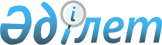 2006 жылға арналған республикалық бюджеттік бағдарламалардың паспорттарын бекіту туралы (Қазақстан Республикасының Денсаулық сақтау министрлігі)Қазақстан Республикасы Үкіметінің 2005 жылғы 12 желтоқсандағы N 1235 Қаулысы (үзінді)

      Қазақстан Республикасының 2004 жылғы 24 сәуiрдегi Бюджет  кодексiне сәйкес Қазақстан Республикасының Үкiметi  ҚАУЛЫ ЕТЕДI: 

      1. Мыналардың: 

      265, 266, 267, 268, 269, 270, 271, 272, 273, 274, 275, 276, 277, 278, 279, 280, 281, 282, 283, 284, 285, 286, 287, 288, 289, 290, 291, 292, 293, 294, 295, 296, 297, 298, 299, 300, 301, 302, 303-қосымшаларға сәйкес Қазақстан Республикасы Денсаулық сақтау министрлiгiнiң; 

      2. Осы қаулы 2006 жылғы 1 қаңтардан бастап қолданысқа енгiзiледi.       Қазақстан Республикасының 

      Премьер-Министрi 

Қазақстан Республикасы Үкiметiнің  

2005 жылғы 12 желтоқсандағы     

N 1235 қаулысына           

265-ҚОСЫМША            226 - Қазақстан Республикасы Денсаулық сақтау министрлiгi 

      Бюджеттік бағдарламаның әкiмшісi  2006 жылға арналған 

"Денсаулық сақтау саласындағы уәкiлетті органның қызметiн қамтамасыз ету" деген 001 республикалық бюджеттік бағдарламаның 

ПАСПОРТЫ        1. Құны : 1449395 мың теңге (бiр миллиард төрт жүз қырық тоғыз миллион үш жүз тоқсан бес мың теңге). 

       Ескерту. 1-тармақ жаңа редакцияда - ҚР Үкіметінің  2006.07.31.  N 470б қаулысымен. 

       2. Бюджеттік бағдарламаның нормативтiк құқықтық негiзi : Қазақстан Республикасы Президентiнің "Қазақстан Республикасының денсаулық сақтау iсiн реформалау мен дамытудың 2005-2010 жылдарға арналған мемлекеттік бағдарламасы туралы" 2004 жылғы 13 қыркүйектегi 

N 1438  Жарлығы ; "Мемлекеттік органдардың қызметтік телефондары мен аппаратын орналастыру үшін аудан нормалары туралы" Қазақстан Республикасы Үкiметінің 1996 жылғы 3 қазандағы N 1217  қаулысы ; "Бюджет қаражатынан қаржыландырылатын ұйымдар бойынша жылуға, ыстық және суық суға және басқа да коммуналдық қызметтерге электр қуатын, жылуды тұтынудың нормативтерi туралы" Қазақстан Республикасы Үкiметінің 1998 жылғы 2 қарашадағы N 1118  қаулысы ; "Қазақстан Республикасының мемлекеттiк органдарын көлікпен қамтамасыз ету үшiн қызметтік жеңiл автокөлiктердi пайдалануды реттеу туралы Қазақстан Республикасы Үкіметінің 1999 жылғы 27 мамырдағы N 663  қаулысы ; 

"Республикалық бюджеттен қаржыландырылатын мемлекеттік мекемелерге қызмет көрсетуге арналған арнайы көлік құралдарын пайдалануды реттеу туралы" Қазақстан Республикасы Үкiметінің 2000 жылғы 24 ақпандағы N 288  қаулысы ; "Мемлекеттiк бюджетiнің есебiнен ұсталатын мемлекеттiк мекемелер қызметкерлерінің, сондай-ақ Қазақстан Республикасының Парламентi депутаттарының Қазақстан Республикасының шегіндегi қызметтік іссапарлары туралы ереженi бекіту туралы" Қазақстан Республикасы Үкiметінің 2000 жылғы 22 қыркүйектегі N 1428  қаулысы ; "Медициналық және дәрігерлiк қызметті лицензиялау ережелерiн бекiту туралы" Қазақстан Республикасы Үкіметінің 2001 жылғы 7 маусымдағы N 767  қаулысы ; "Республикалық және жергiлікті бюджеттердің қаражаты есебiнен шетелдiк iссапарларға валюталық қаражаттың жұмсалуын реттеу жөніндегi шаралар туралы" Қазақстан Республикасы Үкiметінің 2003 жылғы 11 ақпандағы N 148  қаулысы ; "Қазақстан Республикасы Үкiметiнiң заң жобалау жұмыстарының 2006-2007 жылдарға арналған перспективалық жоспарын бекіту туралы" Қазақстан Республикасы Үкіметінің 2004 жылғы 3 тамыздағы N 824  қаулысы ; "Қазақстан Республикасы Денсаулық сақтау министрлігінің мәселелері" туралы Қазақстан Республикасы Үкіметінің 2004 жылғы 28 қазандағы N 1117  қаулысы ; "Қазақстан Республикасы Денсаулық сақтау министрлігінің Фармация комитетiнің мәселелері" туралы Қазақстан Республикасы Үкіметінің 2004 жылғы 29 қазандағы N 1124  қаулысы ; "Қазақстан Республикасы Денсаулық сақтау министрлігінің Мемлекеттік санитарлық-эпидемиологиялық қадағалау комитетiнің мәселелері" туралы Қазақстан Республикасы Үкiметінiң 2004 жылғы 29 қазандағы N 1125  қаулысы ; "Қазақстан Республикасы Денсаулық сақтау министрлігінің Медициналық қызметтің сапасын бақылау комитетінің мәселелері" туралы Қазақстан Республикасы Үкіметінің 2004 жылғы 15 желтоқсандағы N 1327  қаулысы . 

       3. Бюджеттік бағдарламаны қаржыландыру көздерi : республикалық бюджеттің қаражаты. 

      4. Бюджеттік бағдарламаның мақсаты : денсаулық сақтауды дамыту мен оны іске асырудың мемлекеттiк саясатын қалыптастыруды қамтамасыз ету; денсаулық сақтау жүйесiнiң тиiмділiгiн арттыру; жүктелген функциялардың барынша тиiмдi орындалуына қол жеткізу үшін Қазақстан Республикасы Денсаулық сақтау министрлігінің орталық аппараты мен оның аумақтық бөлiмшелерінің іс-қызметін қамтамасыз ету; халықтың қауіпсiз, қолжетiмді, сапалы медициналық және дәрiлік көмек алуын және халықтың санитарлық-эпидемиологиялық салауаттылығын қамтамасыз ету; ұсынылатын бiліктілік талаптарына сәйкес мемлекеттік қызметшілердің кәсiби бiлiмдерi мен дағдыларын жаңарту және тереңдету; денсаулық сақтау жүйесінің тиімділігін арттыру; салауатты өмiр салтын насихаттау; бәсекелес ортаны дамыту, мемлекеттік медицинаны монополиясыздандыру; жедел және стратегиялық шешімдердi қабылдаудың сапасын жақсарту мақсатында ақпараттық шағын жүйелердің жұмысын қамтамасыз ету, Қазақстан Республикасы Денсаулық сақтау министрлiгiнiң материалдық-техникалық базасын нығайту. 

       5. Бюджеттік бағдарламаның мiндеттерi : Қазақстан Республикасы Денсаулық сақтау министрлігінің орталық аппараты мен оның аумақтық бөлiмшелерiн ұстау; мемлекеттік қызметшілердің бiліктілігін арттыру; медициналық қызметтер көрсетудің сапасын бақылау; тәуелсіз сараптамалар институтын дамыту; бiліктілік санаттарын беру жүйесi мен кәсіптік құзыреттікке аттестаттау жүйесiн жетілдiру; қолданыстағы заңнамаға сәйкес лицензиялауды жүргізу; дәрілік заттар мен фармацевтикалық қызметтердің сапасын, тиiмділiгi мен қауіпсіздігін арттыру; көліктегі бақылаудағы объекттердi мемлекеттік санитарлық-эпидемиологиялық бақылауды қамтамасыз ету, жұқпалы және паразиттiк аурулардың әкелiнуi мен таралуынан шекараны санитарлық қорғау; азаматтардың өтініштерін қарау; Қазақстан Республикасы Денсаулық сақтау министрлігінің ақпараттық жүйелерiн сүйемелдеу, Қазақстан Республикасы Денсаулық сақтау жүйесінің есептеуіш техникасының, локальды есептеуіш желiлерінің жүйелік және техникалық қызмет көрсетуiн қамтамасыз ету, Дүниежүзілік Денсаулық сақтау ұйымының Еуропа өңiрлік бюросымен (бұдан әрi - ДДҰ ЕӨБ) және басқа да халықаралық ұйымдармен ақпараттық байланысты және ақпарат алмасуды қолдау; 

Қазақстан Республикасы Денсаулық сақтау министрлігінің аумақтық органдарының ғимараттары мен үй-жайларын күрделi жөндеу жүргізу, Қазақстан Республикасы Денсаулық сақтау министрлігі мен оның аумақтық органдарын негiзгi құралдармен қамтамасыз ету. 

       6. Бюджеттiк бағдарламаны iске асыру жөнiндегі iс-шаралар жоспары :        Ескерту. 6-тармаққа өзгерту енгізілді - ҚР Үкіметінің  2006.07.31.  N 470б қаулысымен. 

       7. Бюджеттiк бағдарламаны орындаудан күтiлетін нәтижелер : Тiкелей нәтиже: орталық аппарат пен оның аумақтық органдарын бекiтiлген штат саны лимитi шегiнде ұстау; мемлекеттік қызметшілердің лауазымдық мiндеттерін орындау үшін кәсiби білімдерi мен дағдыларын тереңдету; бақылаудағы объектілердің санитарлық-эпидемиологиялық ережелер мен гигиеналық нормаларға сәйкестiгiн бақылау; лицензиялау жүйесiн жетiлдiру; медициналық көмектiң сапасын дәйектiлiкпен жақсарту; дәрiлiк заттар мен көрсетiлетiн фармацевтикалық қызметтің сапасы мен қауіпсіздiгiн арттыру; пайдаланушылардың күтулерiне денсаулық сақтау жүйесінің қайырымдылығын арттыру; деректердi жинаудың, жедел тапсырмаларды өңдеудің орташа уақыты және талдау ақпараттық анықтамаларды берудiң мерзiмдерiн қысқарту, облыстардан түскен статистикалық есептердi (жылдық есеп 18 күнге дейiн; тоқсандық - 3 күнге дейiн) қабылдау мерзiмiн азайту; орта есеппен 100 қызметшінің бiлiктiлiгін арттыру; орта есеппен 100 қызметшiнi мемлекеттiк және ағылшын тiлдерiне оқыту; көлiктегi санитарлық-эпидемиологиялық қадағалау бас басқармасының ғимаратына күрделi жөндеу жүргiзу, Қазақстан Республикасы Денсаулық сақтау министрлiгiн және оның аумақтық органдарын негiзгi құралдармен, шығыс материалдарымен және басқа да жабдықтармен қамтамасыз ету; ақпараттық жүйеге iлеспелiк және техникалық қызмет көрсету. 

Түпкілікті нәтиже: денсаулық сақтау саласындағы мемлекеттiк орган мен оның аумақтық органдарына жүктелген функцияларды орындау үшiн жұмыс істеуін қамтамасыз ету. 

Қаржы-экономикалық нәтиже: орталық аппараттың бiр мемлекеттік қызметшiсiн ұстауға жұмсалатын орташа шығын - 1107,4 мың теңге; бiр нормативтiк-құқықтық кесiмдi әзiрлеуге орта есеппен жұмсалатын шығын - 10522,4 мың теңге; салауатты өмiр салтын насихаттау жөніндегi бiр iс-шараны орындауға орта есеппен жұмсалатын шығын - 124,0 мың теңге; бiр штаттан тыс қызметшiнi бiр жыл ұстауға орта есеппен жұмсалатын шығын - 234,0 мың теңге; аумақтық органның бiр мемлекеттiк қызметшiсiн ұстауға орта есеппен жұмсалатын шығын - 835,4 мың теңге; бiр қызметшінің ел ішінде біліктілігін арттыруға орта есеппен жұмсалатын шығын - 14,9 мың теңге; бiр қызметшінің шетелде біліктілігін арттыруға орта есеппен жұмсалатын шығын - 

2114,2 мың теңге; 

мемлекеттік және ағылшын тілінде оқытуға орта есеппен жұмсалатын шығын - 16,5 мың теңге; орталық орган мен оның аумақтық бөлімшелерiн жарақтандыруға бiр қызметкерге есептегендегi орта есеппен жұмсалатын шығын - 11,5 мың теңге; ақпараттық жүйелерге iлеспе жасауға орта есеппен жұмсалатын шығын - 1 662,9 мың теңге; 

есептеуiш техника құралдары мен жүйелерге жүйелiк-техникалық қызмет көрсетуге бiр есептеуiш техника құралы бiрлiгiне есептегендегi орта есеппен жұмсалатын шығын - 88,7 мың теңге; бекiтілген жобалық-сметалық құжаттарға және техникалық сараптамаға сәйкес Көлiктегi санитарлық-эпидемиологиялық қадағалау бас басқармасының ғимаратын күрделi жөндеуден өткізу. 

Сапасы: денсаулық сақтау жүйесiн басқару деңгейiн көтеру; Қазақстан Республикасы Денсаулық сақтау министрлiгi мен оның аумақтық органдарына жүктелген функцияларды сапалы және уақтылы орындау. 

Қазақстан Республикасы Үкiметiнің  

2005 жылғы 13 желтоқсандағы     

N 12 қаулысына           

266-ҚОСЫМША            226 - Қазақстан Республикасы Денсаулық сақтау министрлiгi 

      Бюджеттік бағдарламаның әкiмшісi 2006 жылға арналған 

"Орта кәсiптiк бiлiмдi мамандар даярлау" 

деген 002 республикалық бюджеттiк бағдарламаның 

ПАСПОРТЫ       1. Құны : 153557 мың теңге (бiр жүз елу үш миллион бес жүз елу жетi мың теңге). 

       2. Бюджеттік бағдарламаның нормативтік құқықтық негiзi : "Білім туралы" Қазақстан Республикасының 1999 жылғы 7 маусымдағы Заңының  4 ,   8 ,   24,   35,   43-баптары ; "Денсаулық сақтау жүйесi туралы" Қазақстан Республикасының 2003 жылғы 4 маусымдағы Заңының  3 ,   7 ,   18,   48-баптары ; "Қазақстан Республикасындағы жастар саясаты туралы" Қазақстан Республикасының 2004 жылғы 7 шілдедегі Заңының  6-бабы ; Қазақстан Республикасы Президентінің "Қазақстан Республикасының денсаулық сақтау iсiн реформалау мен дамытудың 2005-2010 жылдарға арналған мемлекеттік бағдарламасы туралы" 2004 жылғы 13 қыркүйектегi N 1438  Жарлығы ; "Жастар арасында орта және жоғары кәсіптік оқу орындарында мемлекеттік білім беру тапсырысы негізiнде оқитындар үшін өтемақы төлеу арқылы жеңiлдікпен жол жүру туралы" Қазақстан Республикасы Үкiметінің 2005 жылғы 18 шілдедегі N 736  қаулысы . 

       3. Бюджеттiк бағдарламаны қаржыландыру көздерi : республикалық бюджеттiң қаражаты. 

       4. Бюджеттік бағдарламаның мақсаты : денсаулық сақтау саласын орта медициналық және фармацевтикалық бiлiмi бар бiлiктi мамандармен қамтамасыз ету. 

       5. Бюджеттік бағдарламаның мiндеттерi : мемлекеттік жалпыға мiндетті білім беру стандартына сәйкес орта медициналық және фармацевтикалық білімдi мамандарды даярлауды қамтамасыз ету. 

      6. Бюджеттiк бағдарламаны iске асыру жөнiндегi iс-шаралар жоспары :        7. Бюджеттiк бағдарламаны орындаудан күтілетiн нәтижелер : Тiкелей нәтиже: мемлекеттік білім беру тапсырысы бойынша оқушыларды оқуға қабылдау - 400 адам, стипендиаттардың орташа жылдық контингентiне мемлекеттiк стипендиялар төлеу - 629, стипендиямен қамтамасыз ету - білім алушылардың 70 пайызы. 

Түпкiлікті нәтиже: денсаулық сақтау ұйымдарын орта медициналық және фармацевтикалық білімi бар бiлiкті мамандармен қамтамасыз ету. 

Қаржы-экономикалық нәтиже: мемлекеттік білім беру тапсырысы бойынша 1 білім алушыны даярлауға жұмсалатын орташа шығын мөлшерi - жылына 167300 теңге. Бiр оқушының айлық стипендиясының мөлшерi 5147 теңге. Қысқы және жазғы каникул кезінде мемлекеттiк білім беру тапсырысы бойынша білім алушыларға жол жүруге 2 АЕК мөлшерде ақшалай өтемақы төлеу. 

Уақтылығы: денсаулық сақтау саласында орта медициналық және фармацевтикалық бiлiмi бар білікті мамандардың күтiлетiн бiтірушілер саны кемiнде 285 адам. 

Сапасы: медицина колледжiн үздiк бiтірген, орта кәсіптік бiлiмдi бітірушілердің күтiлетiн үлесi бітірушілердің жалпы санының 16 пайызы. 

Қазақстан Республикасы Үкiметiнің  

2005 жылғы 13 желтоқсандағы     

N 12 қаулысына           

267-ҚОСЫМША            226 - Қазақстан Республикасы Денсаулық сақтау министрлiгi 

      Бюджеттік бағдарламаның әкiмшісi  2006 жылға арналған 

"Жоғары және жоғары оқу орнынан кейiнгi 

кәсiптiк бiлiмдi мамандар даярлау" 

деген 003 республикалық бюджеттiк бағдарламаның 

ПАСПОРТЫ       1. Құны : 4383580 мың теңге (төрт миллиард үш жүз сексен үш миллион бес жүз сексен мың теңге). 

       Ескерту. 1-тармақ жаңа редакцияда - ҚР Үкіметінің  2006.07.31.  N 470б қаулысымен. 

       2. Бюджеттік бағдарламаның нормативтiк құқықтық негiзi : "Қазақстан Республикасында азаматтардың денсаулығын сақтау туралы" Қазақстан Республикасының 1997 жылғы 19 мамырдағы Заңының  5-бабы , "Бiлiм туралы" Қазақстан Республикасының 1999 жылғы 7 маусымдағы Заңының  3 ,   25,   26,   27,   43 және   44-баптары ; "Ғылым туралы" Қазақстан Республикасының 2001 жылғы 9 шілдедегi Заңының  26-бабы ; "Денсаулық сақтау жүйесi туралы" Қазақстан Республикасының 2003 жылғы 4 маусымдағы Заңының  7 ,   48-баптары ; "Қазақстан Республикасындағы мемлекеттiк жастар саясаты туралы" Қазақстан Республикасының 2004 жылғы 7 маусымдағы Заңының  6-бабы ; Қазақстан Республикасы Президентінің "Жекелеген мемлекеттік жоғары оқу орындарына ерекше мәртебе беру туралы" 2001 жылғы 5 шілдедегi N 648  Жарлығы ; Қазақстан Республикасы Президентінің "Қазақстан Республикасының денсаулық сақтау iсiн реформалау мен дамытудың 2005-2010 жылдарға арналған мемлекеттiк бағдарламасы туралы" 2004 жылғы 13 қыркүйектегi N 1438  Жарлығы ; "Қазақстан Республикасы Президентінің стипендиясын бекіту туралы" Қазақстан Республикасы Президентінің 1993 жылғы 5 наурыздағы N 1134  қаулысы ; "Запастағы офицерлер бағдарламасы бойынша жоғары оқу орындарының студенттерiн (курсанттарын) әскери даярлау, жоғары оқу орындары жанындағы әскери кафедралар туралы ереженi бекiту туралы" Қазақстан Республикасы Министрлер Кабинетінің 1994 жылғы 3 қазандағы N 1094  қаулысы ; "Мемлекеттiк бiлiм беру гранты туралы" Қазақстан Республикасы Үкiметінің 1999 жылғы 25 қарашадағы N 1781  қаулысы ; "Мемлекеттік білім беру ұйымдарында оқитындардың жекелеген санаттарына мемлекеттiк стипендияларды тағайындау мен төлеудің тәртiбi туралы ереженi бекiту туралы" Қазақстан Республикасы Үкiметінің 1999 жылғы 10 желтоқсандағы N 1903  қаулысы ; "Ерекше мәртебесi бар оқу орындары жөнiндегi типтiк ереженi бекiту туралы" Қазақстан Республикасы Үкiметiнің 2001 жылғы 5 қарашадағы N 1398  қаулысы ; "Қазақстан Республикасының денсаулық сақтау iсiн реформалау мен дамытудың 2005-2010 жылдарға арналған мемлекеттік бағдарламасын iске асыру жөніндегi iс-шаралар жоспарын бекiту туралы" Қазақстан Республикасы Үкiметінің 2004 жылғы 13 қазандағы N 1050  қаулысы ; "Мемлекеттік атаулы стипендияларды бекiту туралы" Қазақстан Республикасы Үкiметінің 2005 жылғы 10 ақпандағы N 125  қаулысы ; "Жастар арасында орта және жоғары кәсіптiк оқу орындарында мемлекеттiк бiлім беру тапсырысы негiзiнде оқитындар үшiн өтемақы төлеу арқылы жеңiлдiкпен жол жүру туралы" Қазақстан Республикасы Үкіметінің 2005 жылғы 18 шілдедегi N 736  қаулысы . 

       3. Бюджеттiк бағдарламаны қаржыландыру көздерi : республикалық бюджеттiң қаражаты. 

       4. Бюджеттік бағдарламаның мақсаты : денсаулық сақтау саласын жоғары медициналық және жоғары оқу орнынан кейiнгi кәсiби білімi бар жоғары біліктi мамандармен қамтамасыз ету. 

       5. Бюджеттiк бағдарламаның мiндеттерi : денсаулық сақтау саласының бiлікті кадрларын даярлауды қамтамасыз ету, жоғары оқу орындарының студенттерiн медициналық мамандықтар бойынша запастағы офицерлер бағдарламасымен әскери даярлауды қамтамасыз ету. 

      6. Бюджеттiк бағдарламаны iске асы жөнiндегi iс-шаралар жоспары :        Ескерту. 6-тармаққа өзгерту енгізілді - ҚР Үкіметінің  2006.07.31.  N 470б қаулысымен.        7. Бюджеттік бағдарламаны орындаудан күтiлетін нәтижелер : 

Тiкелей нәтиже: студенттердi мемлекеттік білім беру тапсырысы бойынша оқуға қабылдау - 3500; медициналық жоғары оқу орындарының әскери кафедраларына запастағы офицерлердi қабылдау - 600; докторанттар - 33, аспиранттар - 63, клиникалық ординаторлар - 90, денсаулық сақтау магистранттары - 50; 1-курс студенттерiн стипендиямен қамтамасыз ету - (жаңа қабылдау) - 100 пайыз, оқуды жалғастырушылар орта есеппен - 75 пайыз және интерндер - 90 пайыз. Марат Оспанов атындағы Батыс Қазақстан мемлекеттік медицина академиясы мен Семей мемлекеттік медицина академиясының жанындағы оқу-клиникалық орталықтары үшін 179 бiрлiк медициналық жабдық сатып алу. 

Түпкілікті нәтиже: денсаулық сақтау ұйымдарын білікті кадрлармен қамтамасыз ету. 

Қаржы-экономикалық нәтиже: мемлекеттiк бiлiм беру тапсырысы бойынша оқитын 1 білім алушыны даярлауға жұмсалатын орташа шығын - жылына 191200 теңге; запастағы офицердi даярлауға - жылына 16075 теңге; докторантты даярлауға - жылына 46261 теңге; аспирантты даярлауға - жылына 104000 теңге, клиникалық ординаторды даярлауға - жылына 109100 теңге, магистрантты даярлауға - жылына 135000 теңге. 

Айлық стипендия мөлшерi: бiр студент - 6434 теңге; бiр интерн - 11652; Президенттік - 12868 теңге; атаулы - 9329 теңге; докторант - 22564 теңге; аспирант - 17865 теңге; клиникалық ординатор - 16466 теңге және денсаулық сақтау магистранты - 16466 теңге. 

Мемлекеттiк тапсырыс бойынша оқитын 1 бiлiм алушының қысқы және жазғы каникул кезiнде жол жүруiне ақшалай өтемақы төлеу 4 АЕК. 

С.Ж. Аспендияров атындағы Қазақ ұлттық медицина университетiн, Оңтүстік Қазақстан мемлекеттік медицина академиясын, Семей мемлекеттік медицина академиясын, Батыс Қазақстан мемлекеттік медицина академиясын, Қарағанды мемлекеттiк медицина академиясын, Алматы мемлекеттiк дәрiгерлер білімiн жетiлдiру институтын; Қазақ мемлекеттiк медицина академиясын күрделi жөндеу. 

Уақтылылығы: жоғары медициналық және фармацевтикалық бiлiмдi денсаулық сақтау саласының білікті мамандарының күтiлетiн бiтiрушілер саны кемінде 860 адам, запастағы офицерлер кемінде 585, ғылыми кадрлар мен жоғары білімнен кейiнгi кәсіптік бiлiмi бар мамандар кемiнде 175 адам, оның ішінде докторанттар кемінде 29, аспиранттар кемiнде 58, клиникалық ординаторлар кемінде 88. 

Марат Оспанов атындағы Батыс Қазақстан мемлекеттiк медицина академиясы мен Семей мемлекеттік медицина академиясының жанындағы оқу-клиникалық орталықтары үшiн алынатын медициналық жабдықтың бiр бiрлiгiнің орташа құны 3910614 теңге. 

Сапа: ЖОО-ны үздiк бітірген жоғары кәсiптiк білімдi бiтірушілердің күтiлетiн үлесi бiтiрушілердің жалпы санының 14,5 пайызы. 

       Ескерту. 7-тармаққа өзгерту енгізілді - ҚР Үкіметінің  2006.07.31.  N 470б қаулысымен. 

Қазақстан Республикасы Үкiметiнің  

2005 жылғы 13 желтоқсандағы     

N 12 қаулысына           

268-ҚОСЫМША            226 - Қазақстан Республикасы Денсаулық сақтау министрлiгi 

      Бюджеттік бағдарламаның әкiмшісi  2006 жылға арналған 

"Облыстық бюджеттерге, Астана қаласының бюджетiне денсаулық сақтау объектiлерiн салуға және қайта жаңартуға берiлетiн 

нысаналы даму трансферттерi" 

деген 005 республикалық бюджеттік бағдарламаның 

ПАСПОРТЫ        1. Құны : 11145997 мың теңге (он бiр миллиард бiр жүз қырық бес миллион тоғыз жүз тоқсан жетi мың теңге). 

       Ескерту. 1-тармақ жаңа редакцияда - ҚР Үкіметінің  2006.07.31.  N 470б қаулысымен. 

       2. Бюджеттік бағдарламаның нормативтiк құқықтық негiзi : "Қазақстан Республикасы азаматтарының денсаулық жағдайын жақсарту жөніндегi бiрiншi кезектi шаралар туралы" Қазақстан Республикасы Президентінің 1998 жылғы 18 мамырдағы N 3956  Жарлығы ; "Қазақстан Республикасының ауылдық аумақтарын дамытудың 2004-2010 жылдарға арналған мемлекеттiк бағдарламасы туралы" Қазақстан Республикасы Президентінің 2003 жылғы 10 шiлдедегi N 1149  Жарлығы ; "Қазақстан Республикасының денсаулық сақтау iсiн реформалау мен дамытудың 2005-2010 жылдарға арналған мемлекеттiк бағдарламасы туралы" Қазақстан Республикасы Президентінің 2004 жылғы 13 қыркүйектегi 

N 1438  Жарлығы ; "Қазақстан Республикасында халықты туберкулезден қорғаудың кезек күттiрмейтiн шаралары туралы" Қазақстан Республикасы Үкiметінің 1998 жылғы 4 қыркүйектегi N 839  қаулысы ; "Қазақстан Республикасының ауылдық аумақтарын дамытудың 2004-2006 жылдарға арналған мемлекеттiк бағдарламасын iске асыру жөнiндегi 2004-2006 жылдарға арналған Іс-шаралар жоспары туралы" Қазақстан Республикасы Үкiметінің 2003 жылғы 20 тамыздағы N 838  қаулысы ; "Қазақстан Республикасының денсаулық сақтау iсiн реформалау мен дамытудың 2005-2010 жылдарға арналған мемлекеттік бағдарламасын iске асыру жөніндегi іс-шаралар жоспарын бекiту туралы" Қазақстан Республикасы Үкiметінің 2004 жылғы 13 қазандағы N 1050  қаулысы . 

       3. Бюджеттік бағдарламаны қаржыландыру көздерi : республикалық бюджеттің қаражаты. 

       4. Бюджеттік бағдарламаның мақсаты : халыққа медициналық көмек көрсетудің қолжетiмдiлiгiн қамтамасыз ету. 

       5. Бюджеттiк бағдарламаның мiндеттерi : денсаулық сақтау объектілерін салу және қайта жаңартуды жүзеге асыру үшiн жергiлiктi бюджеттердi қаржылық қолдау. 

       6. Бюджеттiк бағдарламаны iске асыру жөнiндегi iс-шаралар жоспары :       7. Бюджеттік бағдарламаны орындаудан күтiлетiн нәтижелер : Тiкелей нәтиже: заңнамада белгiленген тәртіппен мемлекеттік ведомстводан тыс сараптамадан өткен және бекiтiлген жобалау-сметалық құжаттамаға сәйкес денсаулық сақтау объектiлерiн салу және қайта жаңарту жөнiндегi жұмыстардың көлемiн орындау, сондай-ақ денсаулық сақтау объектілерiн пайдалануға беру. 

Түпкілікті нәтиже: халыққа медициналық көмектiң қол жетiмдiлiгiн қамтамасыз ету үшін денсаулық сақтау объектiлерiн пайдалануға беру. Уақтылығы: қызметтердi ұсынушылармен жасалған шарттарға сәйкес құрылыс және қайта жаңарту бойынша жұмыс көлемдерiн атқару. 

Қаржы-экономикалық нәтижесi мен сапасы жергілікті бюджеттік бағдарламалардың паспорттарында көрсетiледi. 

Ескерту: 

"2006 жылға арналған республикалық бюджет туралы" Қазақстан Республикасының Заңын iске асыру туралы" Қазақстан Республикасы Үкiметінің 2005 жылғы 9 желтоқсандағы N 1228  қаулысына 2-қосымшаға сәйкес Инвестициялық жобалардың тізбесi, сондай-ақ заңнамада белгiленген тәртіппен бекiтілген жобалау-сметалық құжаттамаға сәйкес бекiтілген iс-шаралар, трансферттердi игеру шеңберiнде күтiлетiн нәтижелердi сипаттайтын сандық және сапалық көрсеткіштер жергiлiктi бюджеттік бағдарламалардың паспорттарында көрсетiледi. 

Қазақстан Республикасы Үкiметiнің  

2005 жылғы 13 желтоқсандағы     

N 12 қаулысына           

269-ҚОСЫМША            226 - Қазақстан Республикасы Денсаулық сақтау министрлiгi 

      Бюджеттік бағдарламаның әкiмшісi  2006 жылға арналған 

"Республикалық деңгейде халықтың санитарлық-эпидемиологиялық 

салауаттылығы" деген 006 республикалық бюджеттiк бағдарламаның 

ПАСПОРТЫ        1. Құны : 1855046 мың теңге (бip миллиард сегiз жүз елу бес миллион қырық алты мың теңге). 

       Ескерту. 1-тармақ жаңа редакцияда - ҚР Үкіметінің  2006.07.31.  N 470б қаулысымен. 

       2. Бюджеттік бағдарламаның нормативтiк құқықтық негiзi : "ЖҚТБ ауруының алдын алу туралы" Қазақстан Республикасының 1994 жылғы 5 қазандағы  Заңы ; "Қазақстан Республикасында азаматтардың денсаулығын сақтау туралы" Қазақстан Республикасының 1997 жылғы 19 мамырдағы N 111-I Заңының  13,   17,   19,   42-баптары ; "Қазақстан Республикасында азаматтардың денсаулық жағдайын жақсарту жөнiндегi бiрінші кезектi шаралар туралы" Қазақстан Республикасы Президентінің 1998 жылғы 18 мамырдағы N 3956  Жарлығы ; "Халықтың санитарлық-эпидемиологиялық салауаттылығы туралы" Қазақстан Республикасының 2002 жылғы 4 желтоқсандағы  Заңы ; "Халықтың санитарлық-эпидемиологиялық салауаттылығы туралы" Қазақстан Республикасының Заңын iске асыру жөнiндегi кейбiр шаралар туралы" Қазақстан Республикасы Үкiметінің 2003 жылғы 3 ақпандағы N 126  қаулысы . 

       3. Бюджеттік бағдарламаны қаржыландыру көздерi : республикалық бюджеттің қаражаты. 

       4. Бюджеттiк бағдарламаның мақсаты : халықтың санитарлық-эпидемиологиялық салауаттылығын қамтамасыз ету. 

       5. Бюджеттік бағдарламаның мiндеттерi : халықтың жұқпалы, паразиттiк және кәсiби, соның ішінде аса қауiптi жұқпалы аурулары пайда болуының, таралуының алдын алу және азайту; шекараны жұқпалы және аса қауіптi аурулардың әкелiнуi мен таралуынан қорғау; АҚТҚ инфекциясының алдын алу және оның таралу қарқынын бәсеңдету. 

       6. Бюджеттiк бағдарламаны iске асыру жөнiндегi iс-шаралар жоспары :          7. Бюджеттік бағдарламаны орындаудан күтiлетiн нәтижелер : Тiкелей нәтиже: індетке қарсы және алдын алу iс-шараларын ұйымдастыру мен жүргізу үшін табиғи ошақтар мен басқа да эпидемиялық өңiрлерге кемінде 30 баруды жүзеге асыру, обаға қарсы күрес станцияларын аса қауіпті және басқа да жұқпалы аурулардың ошақтарында алдын алу және iндетке қарсы iс-шараларды өткізуге арналған дезинфекциялық құралдармен қамтамасыз ету, Қазақстан Республикасы Денсаулық сақтау министрінің бұйрығымен бекiтiлген Тiзбеге сәйкес медициналық (диагностикалық және зертханалық) және медициналық емес жабдықтардың кемінде 732 бiрлiгiн, автокөлiктік, соның ішінде обаға қарсы күрес станциялары үшін кемiнде 504 бiрлiгiн, олардың ішінде Қазақстан Республикасының денсаулық сақтау iсiн реформалау мен дамытудың 2005-2010 жылдарға арналған мемлекеттік бағдарламасына сәйкес обаға қарсы күрес мекемелерiн кезең-кезеңмен жаңартуға кемінде 41 бiрлігін; Республикалық санитарлық-эпидемиологиялық станция үшін кемiнде 44 бiрлiгін, көлiктегi санитарлық-эпидемиологиялық сараптама орталықтары үшін кемінде 180 бiрлігiн, ЖҚТБ-ның алдын алу және оған қарсы күрес жөніндегi республикалық орталық үшін кемiнде 4 бiрлiгін сатып алу; 

6 мемлекеттік мекеменi күрделі жөндеудi жүргізу. 

Түпкілікті нәтиже: тiршілік ету ортасының адамға зиянды әсер ету факторларын жоюға немесе азайтуға бағытталған індетке қарсы және алдын алу iс-шаралар кешенiн аяқтау, жұқпалы, паразиттiк аурулардың, жаппай уланулардың пайда болуы мен таралуын болдырмау және оларды уақтылы оқшаулау. 

Қаржы-экономикалық нәтиже: дезинфекциялық препараттар бiрлiгінің орташа құны - 435,4 теңге, медициналық (диагностикалық және зертханалық) және медициналық емес жабдықтар, автокөлiктер бiрлiгінің орташа құны - 415,7 мың теңге. 

Уақтылығы: бекiтiлген жұмыс жоспарына сәйкес, жабдықты жеткiзуге жасалған шарттарға сай санитарлық індетке қарсы (алдын алу) iс-шараларын орындау. 

Сапа: халықтың жұқпалы, паразиттік және кәсiби ауруларын азайту есебiнен елдегi санитарлық-эпидемиологиялық жағдайды жақсарту; көлiктегi iндеттік мәнi бар объектiлердің санитарлық-гигиеналық жай-күйiн жақсарту; жұқпалы аурулар диагностикасының уақтылығы мен сапасын арттыру, халықтың АҚТҚ/ЖҚТБ туралы хабардар болу деңгейiн арттыру. 

Қазақстан Республикасы Үкiметiнің  

2005 жылғы 13 желтоқсандағы     

N 12 қаулысына           

270-ҚОСЫМША            226 - Қазақстан Республикасы Денсаулық сақтау министрлiгi 

      Бюджеттік бағдарламаның әкiмшісi  2006 жылға арналған 

"Республикалық денсаулық сақтау ұйымдары үшiн қанды, оның 

компоненттерiн және препараттарын өндiру" 

деген 007 республикалық бюджеттiк бағдарламаның 

ПАСПОРТЫ        1. Құны : 330825 мың теңге (үш жүз отыз миллион сегіз жүз жиырма бес мың теңге). 

       2. Бюджеттік бағдарламаның нормативтiк құқықтық негiзi : "Қазақстан Республикасында азаматтардың денсаулығын сақтау туралы" Қазақстан Республикасының 1997 жылғы 19 мамырдағы Заңының  42-бабы ; "Мемлекеттiк материалдық қор туралы" Қазақстан Республикасының 2000 жылғы 27 қарашадағы Заңының 12-бабы; "Денсаулық сақтау жүйесi туралы" Қазақстан Республикасының 2003 жылғы 4 маусымдағы Заңының  18-бабы ; "Қан мен оның компоненттерінің донорлығы туралы" Қазақстан Республикасының 2005 жылғы 28 маусымдағы Заңының  5 ,   15-баптары ; Қазақстан Республикасы Президентінің "Қазақстан Республикасы азаматтарының денсаулығын жақсарту жөнiндегi бiрінші кезектегi шаралар туралы" 1998 жылғы 18 мамырдағы N 3956  Жарлығы ; Қазақстан Республикасы Президентiнің "Қазақстанның 2003 жылға дейiн Даму стратегиясын iске асыру жөніндегi шаралар туралы" 2001 жылғы 4 желтоқсандағы N 735  Жарлығы ; Қазақстан Республикасы Президентінің "Қазақстан Республикасының денсаулық сақтау iсiн реформалау мен дамытудың 2005-2010 жылдарға арналған мемлекеттік бағдарламасы туралы" 2004 жылғы 13 қыркүйектегi N 1438  Жарлығы ; "Қазақстан Республикасының денсаулық сақтау iсiн реформалау мен дамытудың 2005-2010 жылдарға арналған мемлекеттiк бағдарламасын iске асыру жөнiндегi iс-шаралар жоспарын бекіту туралы" Қазақстан Республикасы Үкіметінің 2004 жылғы 13 қазандағы N 1050  қаулысы . 

       3. Бюджеттік бағдарламаны қаржыландыру көздерi : республикалық бюджеттің қаражаты. 

       4. Бюджеттiк бағдарламаның мақсаты : науқастарды сапалы қанмен, оның компоненттерi мен препараттармен қамтамасыз ету. 

       5. Бюджеттiк бағдарламаның мiндеттерi : республикалық емдеу-алдын алу ұйымдарын, ғылыми-зерттеу институттарын, ғылыми орталықтарын республика аумағындағы төтенше жағдайларды жою кезiнде қан препараттарымен (алмастырғыштармен) және оның компоненттерiмен қамтамасыз ету. Республикалық қан орталығының республиканың аумағындағы төтенше жағдайлардағы жұмысқа дайындығы және жұмылдыру тапсырмасын орындау үшін жұмылдыру резервiн ұстау. 

       6. Бюджеттік бағдарламаны iске асыру жөнiндегi iс-шаралар жоспары :        7. Бюджеттік бағдарламаны орындаудан күтiлетiн нәтижелер : 

Тiкелей нәтиже: дайындалатын және өңделетін қанның болжамданған орташа жылдық мөлшерi 20500 литр, жобалық-сметалық құжаттамалар мен мемсараптаманың қорытындысына сәйкес Алматы қаласындағы "Республикалық қан орталығы" республикалық мемлекеттiк қазыналық кәсiпорын ғимаратына күрделi жөндеу жүргiзу. 

Түпкiлікті нәтиже: республикалық медициналық ұйымдарын қанмен, оның компоненттерiмен және препараттармен қажетiне сәйкес қамтамасыз ету, жұмылдыру резервiн толықтыру. 

Қаржы-экономикалық нәтиже: 1 литр қанды өңдеудің орташа құны - 14180 теңге, жобалық-сметалық құжаттамалар мен мемсараптаманың қорытындысына сәйкес көлемде күрделi жөндеудi аяқтау. 

Уақтылығы: оларға деген қажеттілiктің тууына қарай қан мен оның компоненттерiн уақытында жеткізу. 

Сапа: қабылданған нормативтерге сәйкес. 

Қазақстан Республикасы Үкiметiнің  

2005 жылғы 13 желтоқсандағы     

N 12 қаулысына           

271-ҚОСЫМША            226 - Қазақстан Республикасы Денсаулық сақтау министрлiгi 

      Бюджеттік бағдарламаның әкiмшісi  2006 жылға арналған 

"Арнайы медицина резервiн сақтау" 

деген 008 республикалық бюджеттiк бағдарламаның 

ПАСПОРТЫ        1. Құны : 17242 мың теңге (он жетi миллион екi жүз қырық екi мың теңге). 

       2. Бюджеттiк бағдарламаның нормативтiк құқықтық негiзi : "Азаматтық қорғаныс туралы" Қазақстан Республикасының 1997 жылғы 7 мамырдағы Заңының  28-бабы ; "Қазақстан Республикасындағы жұмылдыру дайындығы және жұмылдыру туралы" Қазақстан Республикасының 1997 жылғы 16 маусымдағы Заңының  15-бабы ; "Денсаулық сақтау жүйесi туралы" Қазақстан Республикасының 2003 жылғы 4 маусымдағы  Заңы . 

       3. Бюджеттiк бағдарламаны қаржыландыру көздерi : республикалық бюджеттің қаражаты. 

       4. Бюджеттiк бағдарламаның мақсаты : төтенше жағдайлар кезінде Азаматтық қорғаныстың медициналық қызметi құрамаларының дайын болуы. 

       5. Бюджеттiк бағдарламаның мiндеттерi : жұмылдыру резервінің мүлкiн сақтау, жинақтау, жаңарту және ауыстыру, төтенше жағдайлар кезiнде Азаматтық қорғаныстың жұмылдыру резервiн, медициналық қызмет құрамаларын мүлiктермен қамтамасыз ету. 

      6. Бюджеттiк бағдарламаны iске асыру жөнiндегi iс-шаралар жоспары :       7. Бюджеттік бағдарламаны орындаудан күтiлетiн нәтижелер : Тiкелей нәтиже: жұмылдыру резервінің мүлiктерiн сақтау, жинақтау, жаңарту және ауыстыру, кемiнде 2 бiрлiк автокөлiк алу. 

Түпкiлiкті нәтиже: Қазақстан Республикасы денсаулық сақтау органдары мен мекемелерiнің жұмылдыру дайындығын көтеру. 

Қаржы-экономикалық нәтижесi: бiр қызметкердi ұстауға жұмсалатын орташа шығын - 411,6 мың теңге, сатып алынатын бiр автокөлiктi орташа сатып алу құны - 1217 мың теңге. 

Уақтылығы: жұмылдыру тапсырмасына сәйкес. 

Сапа: арнайы медициналық қамтамасыз етудің жұмылдыру резервiн 100 пайыз дайындау. 

Қазақстан Республикасы Үкiметiнің  

2005 жылғы 13 желтоқсандағы     

N 12 қаулысына           

272-ҚОСЫМША            226 - Қазақстан Республикасы Денсаулық сақтау министрлiгi 

      Бюджеттік бағдарламаның әкiмшісi  2006 жылға арналған 

"Денсаулық сақтау саласындағы қолданбалы ғылыми зерттеулер" 

деген 009 республикалық бюджеттiк бағдарламаның 

ПАСПОРТЫ        1. Құны : 1975267 мың теңге (бiр миллиард тоғыз жүз жетпiс бес миллион екi жүз алпыс жетi мың теңге). 

       2. Бюджеттiк бағдарламаның нормативтік құқықтық негiзi : "Ғылым туралы" Қазақстан Республикасының 2001 жылғы 9 шiлдедегi Заңының  22,   26-баптары ; "Денсаулық сақтау жүйесi туралы" Қазақстан Республикасының 2003 жылғы 4 маусымдағы Заңының  7 ,   47-баптары ; Қазақстан Республикасы Президентiнiң "Қазақстан Республикасының денсаулық сақтау iсiн реформалау мен дамытудың 2005-2010 жылдарға арналған мемлекеттік бағдарламасы туралы" 2004 жылғы 13 қыркүйектегi N 1438  Жарлығы ; Қазақстан Республикасы Үкiметінің 2002 жылғы 11 наурыздағы N 287-9 қаулысы. 

       3. Бюджеттік бағдарламаны қаржыландыру көздерi : республикалық бюджеттің қаражаты. 

       4. Бюджеттiк бағдарламаның мақсаты : алдын алудың, диагностика мен емдеудің жаңа әдiстерi мен технологияларын енгiзу негiзiнде азаматтардың денсаулық жағдайын жақсарту. 

       5. Бюджеттiк бағдарламаның мiндеттерi : диагностиканың, емдеудің, оңалтудың жаңа әдiстерiн, әлеуметтік елеулi ауруларды диагностикалауды, емдеудi, оңалтуды және алдын алуды жетілдiру жөніндегі сауықтыру бағдарламаларын әзiрлеу және сынау, халықты гигиеналық, эпидемиологиялық мониторингi, қадағалау мен алдын алуды жетiлдiру, республикада денсаулық сақтауды басқару мен ұйымдастыру, салауатты өмiр салтын қалыптастыру, бәсекеге қабiлеттi жаңа отандық препараттарды әзiрлеу. 

      6. Бюджеттік бағдарламаны iске асыру жөнiндегi iс-шаралар жоспары :        7. Бюджеттiк бағдарламаны орындаудан күтiлетiн нәтижелер : Тiкелей нәтиже: медицина ғылымының 5 басым бағыты мен жүргізiліп жатқан 13 бағдарламасы бойынша ағымдағы жылға арналған ғылыми-техникалық бағдарламаның негізгi міндеттерi мен көрсеткіштерiне сәйкес iс-шаралар жоспарын орындау. Қазақстан Республикасы Денсаулық сақтау министрінің бұйрығымен бекітіле отырып сатып алынатын жабдықтардың Тiзбесiне сәйкес ғылыми ұйымдар үшін кемiнде 380 бiрлiк медициналық жабдық сатып алу. Бекiтілген жобалық-сметалық құжаттамаға сәйкес ғылыми ұйымдардың ғимараттары мен құрылыстарын күрделі жөндеуден өткiзу. 

Түпкiлiктi нәтиже: жаңа әдiстер мен технологияларды әзiрлеу және практикалық денсаулық саласына енгізу. 

Қаржы-экономикалық нәтиже: бiр ғылыми-техникалық бағдарламаның орташа құны - 33333 мың теңге. Сатып алынатын бiр бiрлiк жабдықтың орташа құны - 2580 мың теңге. 

Сапа: республика халқының денсаулық жағдайын жақсартуға ғылыми зерттеулер нәтижелерінің әсерi. 

Қазақстан Республикасы Үкiметiнің  

2005 жылғы 13 желтоқсандағы     

N 12 қаулысына           

273-ҚОСЫМША            226 - Қазақстан Республикасы Денсаулық сақтау министрлiгi 

      Бюджеттік бағдарламаның әкiмшісi  2006 жылға арналған 

      "Жоғары мамандандырылған медициналық көмек көрсету" 

деген 010 республикалық бюджеттік бағдарламаның 

ПАСПОРТЫ        1. Құны : 6528933 мың теңге (алты миллиард бес жүз жиырма сегiз миллион тоғыз жүз отыз үш мың теңге). 

       Ескерту. 1-тармақ жаңа редакцияда - ҚР Үкіметінің  2006.07.31.  N 470б қаулысымен. 

      2. Бюджеттiк бағдарламаның нормативтiк құқықтық негiзi : "Табиғи және техногендiк сипаттағы төтенше жағдайлар туралы" Қазақстан Республикасының 1996 жылғы 5 шiлдедегi Заңының  21-бабы ; "Психиатриялық жәрдем және оны көрсеткен кезде азаматтардың құқықтарына берiлетiн кепiлдiктер туралы" Қазақстан Республикасының 1997 жылғы 16 сәуiрдегi Заңының  17-бабы ; "Қазақстан Республикасында азаматтардың денсаулығын сақтау туралы" Қазақстан Республикасының 1997 жылғы 19 мамырдағы Заңының  5 ,   17,   41,    42,   44-баптары ; "Денсаулық сақтау жүйесi туралы" Қазақстан Республикасының 2003 жылғы 4 маусымдағы Заңының  5 ,   7 ,   16,   17,    18,   24,   29,   53-баптары ; "Ұлы Отан соғысына қатысқандарды, мүгедектер мен оларға теңестiрiлген адамдарды әлеуметтік қорғау және жеңілдiктер туралы" Қазақстан Республикасының 1995 жылғы 28 сәуiрдегi N 2247 Заңының  11-бабы ; Қазақстан Республикасы Президентiнiң "Қазақстан Республикасы азаматтарының денсаулығын жақсарту жөнiндегi бiрiншi кезектегi шаралар туралы" 1998 жылғы 18 мамырдағы N 3956  Жарлығы ; Қазақстан Республикасы Президентінің "Қазақстанның 2030 жылға дейiн Даму стратегиясын iске асыру жөніндегi одан арғы шаралар туралы" 2001 жылғы 4 желтоқсандағы N 735  Жарлығы ; Қазақстан Республикасы Президентінің "Қазақстан Республикасының денсаулық сақтау iсiн реформалау мен дамытудың 2005-2010 жылдарға арналған мемлекеттік бағдарламасы туралы" 2004 жылғы 13 қыркүйектегi N 1438  Жарлығы ; "Төтенше жағдайлар кезiнде Қазақстан Республикасында шұғыл медициналық көмек қызметiн құру туралы" Қазақстан Республикасының Министрлер Кабинетінің 1994 жылғы 27 қыркүйектегi N 1068  қаулысы ; "Төтенше жағдайларды ескерту мен жою жөнiндегi Қазақстан Республикасының халқына медициналық-санитарлық көмектi ұйымдастыруды жетiлдiру жөнiндегi шұғыл шаралар туралы" Қазақстан Республикасы Үкiметінің 1998 жылғы 31 желтоқсандағы N 1382  қаулысы ; "Республикалық бюджет қаражаты есебiнен Қазақстан Республикасының азаматтарын шетелге емделуге жiберу ережесiн бекіту туралы" Қазақстан Республикасы Үкiметінің 2000 жылғы 29 ақпандағы N 326  қаулысы ; "Айналадағыларға қауiп төндiретін әлеуметтік жағынан елеулi аурулардың және аурулардың тiзбесiн бекiту туралы" Қазақстан Республикасы Үкiметінің 2000 жылғы 30 наурыздағы N 468  қаулысы ; "Медициналық көмекке арналған шығындардың орнын толтыру ережесiн бекіту туралы" Қазақстан Республикасы Үкіметінің 2000 жылғы 27 мамырдағы N 806  қаулысы . 

       3. Бюджеттік бағдарламаны қаржыландыру көздерi : республикалық бюджеттiң қаражаты 

       4. Бюджеттік бағдарламаның мақсаты : жоғары мамандандырылған медициналық көмек көрсетудi қамтамасыз ету жолымен науқастардың денсаулықтарын жақсарту. 

       5. Бюджеттiк бағдарламаның мiндеттерi : азаматтарға республикада және шетелде жоғары мамандандырылған медициналық көмек көрсету; психикалық аурулардан, алапестен зардап шегушілерге, сондай-ақ Отан соғысы мүгедектерiне арналған республикалық және орталық клиникалық госпитальдердің контингентiне, мамандандырылған медициналық көмек көрсету, төтенше жағдайлардан зардап шеккендерге медициналық көмек көрсету. 

       6. Бюджеттiк бағдарламаны iске асыру жөнiндегi iс-шаралар жоспары :        Ескерту. 6-тармаққа өзгерту енгізілді - ҚР Үкіметінің  2006.07.31.  N 470б қаулысымен.        7. Бюджеттік бағдарламаны орындаудан күтiлетiн нәтижелер: Тiкелей нәтиже: Қазақстан Республикасы азаматтарына диагностика мен емдеудің күрделі әдiстерiн жүргізудi қажет ететiн аурулар кезiнде қазiргi заманғы медициналық технологияларды пайдалана отырып, (жоғары мамандандырылған медициналық көмек көрсету бойынша болжамды орташа жылдық емдеуге жатқызудың саны кемiнде 30 934); жекелеген контингентке мамандандырылған медициналық көмек көрсету (орташа жылдық болжаммен өңдеуге жатқызу: Республикалық жітi бақыланатын мамандандырылған үлгідегi психиатриялық ауруханаға - 860, Республикалық психиатрия, психотерапия және наркология ғылыми-практикалық орталығына - 2284, Отан соғысының мүгедектерiне арналған орталық клиникалық госпитальге - 950, Отан соғысының мүгедектерiне арналған республикалық клиникалық госпитальге - 4300, Қазақ республикалық лепрозорийiне - 700). 

Жоғары мамандандырылған медициналық көмек бойынша 799 бiрлiк медициналық (емдiк және диагностикалық) және медициналық емес жабдық сатып алу. Мемлекеттік мекемелерге 256 бiрлiк медициналық (емдiк және диагностикалық), зертханалық және медициналық емес жабдық сатып алу. Республикалық психиатрия, психотерапия және наркология ғылыми-практикалық орталығының ғимараттары мен ғимараттарына күрделі жөндеу жүргiзу, Отан соғысының мүгедектерiне арналған Орталық клиникалық госпитальға күрделi жөндеу жүргiзу (қалпына келтiру) және қалпына келтiру жөнiндегi жұмыстарды бастау үшiн мемсараптаманың жобалық-сметалық құжаттамасын жүргiзу және әзiрлеу. 

Республикалық денсаулық сақтау ұйымы үшiн: бүйрек кемiстігі бар науқастар үшін дәрілік заттар, шығыс материалдары бар диализаторлар, бүйрегiн ауыстырып қондырған науқастар үшін дәрілік заттарды (бүйрегi ауыстырып қондырған науқастардың болжамды саны - 30, бүйрек кемiстігі бар науқастар - 90); 

онкологиялық науқастарды емдеу үшін химиялық препараттарды сатып алу (науқастардың болжамды саны - 2381); 

туберкулезбен ауыратын науқастар үшiн, оның ішінде туберкулездің мультирезистенттi нысанын емдеу үшін туберкулезге қарсы препараттарды және диспансерлік топтағы (вираждық, гиперсезгіштік, жанаспалы) балалардың химиялық профилактикасы үшiн, Республикалық жиi бақыланатын мамандандырылған үлгiдегi психиатриялық ауруханадағы науқастар үшін резервтiк қатарын сатып алу (науқастардың болжамды саны - 36). 

Түпкіліктi нәтиже - емделген науқастардың денсаулығының жақсаруы. Қаржы-экономикалық нәтиже: жоғары мамандандырылған медициналық көмек көрсету жағдайында бiр науқасты емдеу үшін орташа шығыстар жылына 85846 теңге; мемлекеттiк мекемелерде - 47108 теңгеден 479791 теңгеге дейін; науқасты шетелде емдеуге орташа шығыстар - 2 616 600 теңге; алып жүретiн адамдардың жолына ақы төлеудің орташа шығыстары - 250 000 теңге; сатып алынатын жабдықтар бiрлiгi мен жиынтығының орта құны - 1725069 теңге; бекiтілген жобалық-сметалық құжаттамаға және Мемсараптаманың қорытындысына сәйкес көлемде күрделi жөндеу жүргізудi орындау. 

Уақтылығы: жасалған шарттарға сәйкес. 

Сапа: негізделген шағымдардың болмауы; диагностика мен емдеудің мерзiмдік медициналық-экономикалық хаттамаларына сәйкес емдiк көмек көрсету. 

       Ескерту. 7-тармаққа өзгерту енгізілді - ҚР Үкіметінің  2006.07.31.  N 470б қаулысымен. 

Қазақстан Республикасы Үкiметiнің  

2005 жылғы 13 желтоқсандағы     

N 12 қаулысына           

274-ҚОСЫМША            226 - Қазақстан Республикасы Денсаулық сақтау министрлiгi 

      Бюджеттік бағдарламаның әкiмшісi  2006 жылға арналған 

"Туберкулезбен ауыратындарға мамандандырылған және 

санаторий-сауықтыру медициналық көмек көрсету" 

деген 011 республикалық бюджеттiк бағдарламаның 

ПАСПОРТЫ        1. Құны : 853333 мың теңге (сегiз жүз елу үш миллион үш жүз отыз үш мың теңге). 

       2. Бюджеттік бағдарламаның нормативтiк құқықтық негiзi :  "Қазақстан Республикасында азаматтардың денсаулығын сақтау туралы" Қазақстан Республикасының 1997 жылғы 19 мамырдағы Заңының  18,   44-баптары ; "Туберкулездің жұқпалы түрiмен ауыратын азаматтарды мәжбүрлеп емдеу туралы" Қазақстан Республикасының 1999 жылғы 10 желтоқсандағы  Заңы ; "Денсаулық сақтау жүйесi туралы" Қазақстан Республикасының 2003 жылғы 4 маусымдағы Заңының  16,   17,   18-баптары ; Қазақстан Республикасы Президентiнiң "Қазақстан Республикасы азаматтарының денсаулық жағдайын жақсарту жөніндегi бiрiншi кезектегi шаралар туралы" 1998 жылғы 18 мамырдағы N 3956  Жарлығы ; "Қазақстан Республикасында туберкулезден халықты қорғаудың кезек күттірмейтiн шаралары туралы" Қазақстан Республикасы Үкiметінің 1998 жылғы 4 қыркүйектегi N 839  қаулысы ; "Қазақстан Республикасында туберкулезге қарсы күрестің 2004-2006 жылдарға арналған бағдарламасын бекіту туралы" Қазақстан Республикасы Үкiметінің 2004 жылғы 13 тамыздағы N 850  қаулысы . 

       3. Бюджеттiк бағдарламаны қаржыландыру көздерi : республикалық бюджеттің қаражаты. 

       4. Бюджеттiк бағдарламаның мақсаты : денсаулықты нығайту, халықтың жұқтыруларын азайту, сырқаттану көрсеткіштерiн тұрақтандыру, туберкулез бойынша өлiм-жiтімдi, мүгедектiктi азайту, туберкулезбен ауыратын балалар мен ересектердi оңалту мен сауықтыру. 

       5. Бюджеттiк бағдарламаның мiндеттерi : туберкулезбен ауыратын науқастарға мамандандырылған жоғары бiлiктi емдiк-диагностикалық көмек көрсету. Туберкулезбен ауыратын науқастарға организмнің бұзылған функцияларын қалпына келтiруге көмектесетiн емдеу-сауықтыру iс-шараларын жүргізу. 

       6. Бюджеттiк бағдарламаны iске асыру жөнiндегi iс-шаралар жоспары :              7. Бюджеттік бағдарламаны орындаудан күтiлетiн нәтижелер : Тікелей нәтиже: кем дегенде 5161 науқасқа Қазақстан Республикасының туберкулез проблемалары ұлттық орталығымен емдеу-диагностикалық көмегiн көрсетуi және "Бурабай" республикалық балалар-жасөспiрiмдер туберкулез санаторийiмен "Бурабай" республикалық туберкулез санаторийi мен санаторийлық-сауықтыру (оңалту) көмегiн көрсетуi, оларды туберкулезге қарсы және патогенетикалық препараттармен қамтамасыз ету (науқастардың болжамданған орташа жылдық саны - 837, химиялық алдын алуды қажет ететiн адамдардың орташа жылдық саны - 86). Қазақстан Республикасы Денсаулық сақтау министрінің бұйрығымен бекiтілетiн Тiзбеге сәйкес кем дегенде 63 бiрлік медициналық, диагностикалық, зертханалық, медициналық емес жабдық және автокөлiк сатып алу. Қазақстан Республикасының туберкулез проблемалары ұлттық орталығын күрделі жөндеу. 

Түпкiлiктi нәтиже: жоғары біліктi медициналық көмек пен санаторийлық ем алған науқастардың арасында аурушаңдық, мүгедектiк және өлiм-жiтім бойынша көрсеткiштердi жақсарту; жаңадан анықталған туберкулездің жұқпалы түрiмен ауыратын науқастарды сауықтыру көрсеткішінің өсуi және туберкулезге қарсы күрес шеңберiнде басқа адамдарға туберкулез микробактериясының тұрақты штаммдарының берiлу қауіпінің азаюы. 

Қаржы-экономикалық тиiмдiлiк: бiр науқасты емдеуге жұмсалатын орташа шығыстар 32,2 мың теңге, бiр бiрлiк жабдық сатып алуға арналған орташа құны 358,0 мың теңге. 

Уақтылығы: мамандандырылған стационарлық және оңалту медициналық көмегiн уақтылы және сапалы көрсету. 

Сапа: негiздемеленген шағым жоқ. 

Қазақстан Республикасы Үкiметiнің  

2005 жылғы 13 желтоқсандағы     

N 12 қаулысына           

275-ҚОСЫМША            226 - Қазақстан Республикасы Денсаулық сақтау министрлiгi 

      Бюджеттік бағдарламаның әкiмшісi  2006 жылға арналған 

"Ана мен баланы қорғау" 

деген 012 республикалық бюджеттiк бағдарламаның 

ПАСПОРТЫ        1. Құны : 2682922 мың теңге (екi миллиард алты жүз сексен екi миллион тоғыз жүз жиырма екi мың теңге). 

       Ескерту. 1-тармақ жаңа редакцияда - ҚР Үкіметінің  2006.07.31.  N 470б қаулысымен. 

       2. Бюджеттік бағдарламаның нормативтік құқықтық негізi : "Қазақстан Республикасында азаматтардың денсаулығын сақтау туралы" Қазақстан Республикасының 1997 жылғы 19 мамырдағы Заңының  16,   18,    34,   44,   54,   55-баптары ; "Денсаулық сақтау жүйесi туралы" Қазақстан Республикасының 2003 жылғы 4 маусымдағы Заңының  25,   26-баптары ; Қазақстан Республикасы Президентінің "Қазақстан Республикасы азаматтарының денсаулық жағдайын жақсарту жөнiндегi бiрiншi кезектегi шаралар туралы" 1998 жылғы 18 мамырдағы N 3956  Жарлығы ; Қазақстан Республикасы Президентiнiң "Қазақстан Республикасының денсаулық сақтау iсiн реформалау мен дамытудың 2005-2010 жылдарға арналған мемлекеттiк бағдарламасы туралы" 2004 жылғы 13 қыркүйектегi N 1438  Жарлығы ; "Қазақстан Республикасының денсаулық сақтау iсiн реформалау мен дамытудың 2005-2010 жылдарға арналған мемлекеттiк бағдарламасын iске асыру жөніндегi iс-шаралар жоспарын бекiту туралы" Қазақстан Республикасы Yкiметінің 2004 жылғы 13 қазандағы N 1050  қаулысы ; "Азаматтардың жекелеген санаттарын науқастарының түрлерi бойынша дәрiлiк заттармен тегiн және (немесе) жеңілдiкті қамтамасыз ету ережесiн бекіту туралы" Қазақстан Республикасы Үкiметінің 2005 жылғы 27 тамыздағы N 889  қаулысы . 

       3. Бюджеттiк бағдарламаны қаржыландыру көздерi : республикалық бюджеттің қаражаты. 

       4. Бюджеттiк бағдарламаның мақсаты : ана мен баланың денсаулығын нығайту. 

       5. Бюджеттiк бағдарламаның мiндеттерi : әйелдерге, балалар мен жасөспiрiмдерге, оның ішінде республика өңірлерiне мамандардың барып жоғары мамандандырылған, консультативтік-диагностикалық, ұйымдастыру-әдiстемелiк көмек көрсетуі; балаларға санаторийлық, оңалту, сауықтыру көмегiн көрсету; ана мен баланың денсаулығын сақтау саласында диагностиканың, емдеу мен оңалтудың тиiмдi әдiстерiн енгiзу. 

      6. Бюджеттiк бағдарламаны iске асыру жөнiндегi iс-шаралар жоспары :        Ескерту. 6-тармаққа өзгерту енгізілді - ҚР Үкіметінің  2006.07.31.  N 470б қаулысымен.        7. Бюджеттік бағдарламаны орындаудан күтілетiн нәтижелер : Тiкелей нәтиже: барынша күрделi ауруларды диагностикалау мен емдеуде (лейкемиямен ауыратын балалар (болжамды орташа жылдық саны 165) мен гемодиализ сеанстарын жүргізудi қажет ететiн (болжамды орташа жылдық саны 80) балаларды қоса алғанда, емдеуге жатқызудың болжамды орташа жылдық саны 12515, Қазақстан Республикасының әйелдерi мен балаларына жоғары мамандандырылған медициналық көмек көрсету; санаторийлiк көмек көрсету (болжамды орташа жылдық саны 1530); БЦС ауыратын балаларға оңалту көмегiн көрсету (болжамды орташа жылдық саны 540 және күтiм жасайтындар 360 адам); iс-жүзiндегi денсаулық сақтауға диагностика мен емдеудің тиiмдi әдiстерiн енгiзу. Кем дегенде 257 бiрлiк медициналық жабдықтар (емдеу және диагностикалық) мен медициналық емес жабдықтар, автокөлiктер сатып алу. "Алатау" республикалық балалар клиникалық санаторийiне күрделi жөндеу жүргiзу. 

Түпкіліктi нәтиже: жоғары мамандандырылған медициналық, санаторийлiк және сауықтыру көмегiн алатын ана мен баланың денсаулығын нығайту; созылмалы аурулар кезiнде тұрақты оңалуға жету; күрделi аурулар кезіндегi асқынуларды төмендету; әйелдер мен балалардың арасындағы мүгедектіктi төмендету. 

Қаржы-экономикалық нәтиже: ЖММК бойынша бiр емделген жағдайға арналған орташа шығындар - 124,4 мың теңге; 

санаторий және сауықтыру көмегi бойынша орташа шығыстар - 38,3 мың теңге; "Балбұлақ" республикалық балаларды оңалту орталығы бойынша бiр емделген жағдайға арналған орташа шығындар - 115,2 мың теңге. Жабдықтарды сатып алуға орташа шығыстар - 1319,7 мың теңге. 

Уақтылығы: жасалған шарттарға сәйкес. 

Сапа: негіздемеленген шағым жоқ. 

Қазақстан Республикасы Үкiметiнің  

2005 жылғы 13 желтоқсандағы     

N 12 қаулысына           

276-ҚОСЫМША            226 - Қазақстан Республикасы Денсаулық сақтау министрлiгi 

      Бюджеттік бағдарламаның әкiмшісi  2006 жылға арналған 

      "Облыстық бюджеттерге, Астана және Алматы қалаларының 

бюджеттерiне жергiлiктi атқарушы органдардың мемлекеттiк тапсырысы негiзiнде кәсiптiк орта оқу орындарында оқитын студенттердің стипендияларын төлеуге берiлетiн ағымдағы нысаналы трансферттер" 

деген 013 республикалық бюджеттiк бағдарламаның 

ПАСПОРТЫ        1. Құны : 207638 мың теңге (екi жүз жетi миллион алты жүз отыз сегiз мың теңге). 

      2. Бюджеттік бағдарламаның нормативтiк құқықтық негiзi : "Білім туралы" Қазақстан Республикасының 1999 жылғы 7 маусымдағы  Заңы ; "Бiлiм беру ұйымдарында оқитындардың жекелеген санаттарына мемлекеттiк стипендиялар тағайындау мен төлеу ережесiн бекiту туралы" Қазақстан Республикасы Yкiметiнің 1999 жылғы 10 желтоқсандағы N 1903  қаулысы . 

      3. Бюджеттік бағдарламаны қаржыландыру көздерi : республикалық бюджеттiң қаражаты. 

      4. Бюджеттiк бағдарламаның мақсаты : жергiлiктi атқарушы органдардың мемлекеттiк тапсырысы шеңберiнде орта медициналық және фармацевтикалық бiлiм беретiн ұйымдарда бiлiм алатын оқушыларды әлеуметтiк қолдау. 

      5. Бюджеттік бағдарламаның мiндеттерi : жергілікті атқарушы органдардың мемлекеттік тапсырысы негізiнде орта медициналық кәсіптік оқу орындарында білім алатын оқушылардың стипендияларының мөлшерi нормативке дейiн жеткізу арқылы қаржылық қолдау. 

       6. Бюджеттiк бағдарламаны iске асыру жөнiндегi іс-шаралар жоспары :       7. Бюджеттік бағдарламаны орындаудан күтілетін нәтижелер :* Тiкелей нәтиже: жергiліктi атқарушы органдардың мемлекеттiк тапсырысы негiзінде орта медициналық кәсіптiк оқу орындарында білім алатын оқушыларды стипендияларының мөлшерiн нормативке дейiн жеткізу. Облыстар бойынша стипендиаттардың орташа жылдық контингентi - 6142, оның ішінде облыстар бойынша: Ақмола - 274, Ақтөбе - 343, Алматы - 226, Атырау - 242, Шығыс Қазақстан - 549, Жамбыл - 526, Батыс Қазақстан - 355, Қарағанды - 354, Қостанай - 346, Қызылорда - 474, Маңғыстау - 230, Павлодар - 274, Солтүстiк Қазақстан - 166, Оңтүстiк Қазақстан - 1138, Алматы қаласы бойынша - 374 және Астана қаласы бойынша - 272. 

Түпкіліктi нәтиже: жергілікті атқарушы органдардың мемлекеттiк тапсырысы негiзiнде орта медициналық кәсiптiк оқу орындарында білім алушылардың үлгерiм көрсеткіштерінің сапасын көтеру. 

Қаржы-экономикалық нәтиже: орта кәсіптiк оқу орны оқушыларының стипендиясын Қазақстан Республикасының Үкiметi белгiлеген нормативке жеткізуге 2817 теңге сомасында айырма төлеу. 

Уақтылығы: оқушылардың ай сайын мемлекеттiк стипендия алуы. 

Сапасы: оқушылардың үлгерiмi - 79,9 пайыз. 

Ескерту: 

*) Iске асыру жөнiндегi iс-шаралар тiзбесi республикалық бюджеттен берiлетiн трансферттердi игеру шеңберiнде күтілетін нәтижелер сипатталатын сандық және сапалық көрсеткiштер тиiстi жергіліктi бюджеттiк бағдарламаның паспортында көрсетіледі. 

Қазақстан Республикасы Үкiметiнің  

2005 жылғы 13 желтоқсандағы     

N 12 қаулысына           

277-ҚОСЫМША            226 - Қазақстан Республикасы Денсаулық сақтау министрлiгi 

      Бюджеттік бағдарламаның әкiмшісi  2006 жылға арналған 

"Мемлекеттiк денсаулық сақтау ұйымдары кадрларының 

бiлiктілiгiн арттыру және қайта даярлау" 

деген 014 республикалық бюджеттiк бағдарламаның 

ПАСПОРТЫ        1. Құны :   561663 мың теңге (бес жүз алпыс бiр миллион алты жүз алпыс үш мың теңге). 

       2. Бюджеттiк бағдарламаның нормативтiк құқықтық негiзi : "Қазақстан Республикасында азаматтардың денсаулығын сақтау туралы" Қазақстан Республикасының 1997 жылғы 19 мамырдағы Заңының  39,   42-баптары ; "Білім туралы" Қазақстан Республикасының 1999 жылғы 7 маусымдағы Заңының  27,   44-баптары ; "Ғылым туралы" Қазақстан Республикасының 2001 жылғы 9 шілдедегi Заңының  29-бабы ; "Денсаулық сақтау жүйесi туралы" Қазақстан Республикасының 2003 жылғы 4 маусымдағы Заңының  18,   48,   51-баптары ; Қазақстан Республикасы Президентiнің "Қазақстан Республикасы азаматтарының денсаулық жағдайын жақсарту жөнiндегi бiрінші кезектегi шаралар туралы" 1998 жылғы 18 мамырдағы N 3956  Жарлығы ; Қазақстан Республикасы Президентінің "Қазақстан Республикасының денсаулық сақтау iсiн реформалау мен дамытудың 2005-2010 жылдарға арналған мемлекеттiк бағдарламасы туралы" 2004 жылғы 13 қыркүйектегi N 1438  Жарлығы . 

      3. Бюджеттік бағдарламаны қаржыландыру көздерi : республикалық бюджеттiң қаражаты. 

       4. Бюджеттiк бағдарламаның мақсаты : халыққа медициналық қызмет көрсетудің сапасын жақсарту. 

      5. Бюджеттік бағдарламаның мiндеттерi : саланың қажеттiлiгiне сәйкес мемлекеттiк денсаулық сақтау ұйымдарының медицина және фармацевтика кадрларының кәсiби деңгейiн көтеру, практикалық денсаулық сақтаудың қазiргi заманғы талаптарына сәйкес олардың кәсiптiк білімдерi мен дағдыларын тереңдету, жаңа технологияларды, емдеудi мен диагностиканың әдiстерiн енгізе отырып, жоғары біліктi көмек көрсету үшін денсаулық сақтау саласын аса қажет мамандықтар бойынша кадрлармен және бiлiкті мамандармен қамтамасыз ету. Қазақстандық фармацевтика саласына халықаралық стандарттарды, оның iшiнде дәрілік заттарды халықаралық стандарттарға сәйкестiгiн сараптауды жүзеге асыратын зертханаларды аккредиттеудi енгізу мақсатында фармация саласындағы қазақстандық мамандардың біліктілігiн арттыру және қайта даярлау. 

      6. Бюджеттiк бағдарламаны iске асыру жөнiндегi iс-шаралар жоспары :       7. Бюджеттік бағдарламаны орындаудан күтiлетiн нәтижелер : Тiкелей нәтиже: Қазақстан Республикасының денсаулық сақтау iсiн реформалау мен дамытудың 2005-2010 жылдарға арналған мемлекеттiк бағдарламасы шеңберінде мемлекеттік денсаулық сақтау ұйымдарының орта есеппен 14750 маманын, оның ішінде орта есеппен 32 менеджердің біліктiлiгiн арттыру және қайта даярлауды жүзеге асыру. 

Түпкiлікті нәтиже: денсаулық сақтау саласын жоғары біліктi, бәсекеге қабiлетті мамандармен қамтамасыз ету; 

5 жылдың ішінде мемлекеттiк денсаулық сақтау ұйымдарының барлық мамандарының бiліктiлiгiн арттыру мен қайта даярлауды қамтамасыз ету. 

Қаржы-экономикалық нәтиже: бiр маманның білiктiлiгін арттыру мен қайта даярлауға арналған орта есепті шығыс - 38079 теңге. 

Уақтылығы: жасалған шарттарға сәйкес. 

Сапа: сапалы медициналық көмек көрсету үшін мамандардың кәсiби білімдерi мен дағдыларды пайдалануы. 

Қазақстан Республикасы Үкiметiнің  

2005 жылғы 13 желтоқсандағы     

N 12 қаулысына           

278-ҚОСЫМША            226 - Қазақстан Республикасы Денсаулық сақтау министрлiгi 

      Бюджеттік бағдарламаның әкiмшісi  2006 жылға арналған 

"Денсаулық сақтау объектiлерiн салу және қайта жаңарту" 

деген 016 республикалық бюджеттiк бағдарламаның 

ПАСПОРТЫ        1. Құны : 14914693 мың теңге (он төрт миллиард тоғыз жүз он төрт миллион алты жүз тоқсан үш мың теңге). 

       Ескерту. 1-тармақ жаңа редакцияда - ҚР Үкіметінің  2006.07.31.  N 470б қаулысымен. 

       2. Бюджеттік бағдарламаның нормативтiк құқықтық негiзi : "Қазақстан Республикасы азаматтарының денсаулық жағдайын жақсарту жөнiндегi бiрiншi кезектi шаралар туралы" Қазақстан Республикасы Президентiнің 1998 жылғы 18 мамырдағы N 3956  Жарлығы ; "Қазақстан Республикасының денсаулық сақтау iсiн реформалау мен дамытудың 2005-2010 жылдарға арналған мемлекеттік бағдарламасы туралы" Қазақстан Республикасы Президентiнің 2004 жылғы 13 қыркүйектегi 

N 1438  Жарлығы ; "Мүгедектердi оңалтудың 2002-2005 жылдарға арналған бағдарламасы туралы" Қазақстан Республикасы Үкiметінің 2001 жылғы 29 желтоқсандағы N 1758  қаулысы . 

      3. Бюджеттік бағдарламаны қаржыландыру көздерi : республикалық бюджеттің қаражаты. 

      4. Бюджеттiк бағдарламаның мақсаты : халыққа мамандандырылған және жоғары білікті медициналық көмектің қол жетiмдiгiн қамтамасыз ету, медициналық қызметтердi көрсету сапасы мен мүмкiндiктерiн арттыру. 

      5. Бюджеттік бағдарламаның мiндеттерi : халыққа жоғары мамандандырылған медициналық көмек көрсету бойынша жағдай жасау. 

       6. Бюджеттiк бағдарламаны iске асыру жөнiндегi iс-шаралар жоспары :        7. Бюджеттiк бағдарламаны орындаудан күтiлетiн нәтижелер : Тiкелей нәтиже: бекiтілген жобалау-сметалық құжаттамаға сәйкес Астана қаласында жедел медициналық жәрдем станциясы бар 240 төсектік жедел медициналық жәрдем ҒЗИ, Астана қаласында 300 төсектік Республикалық балаларды оңалту орталығын, Астана қаласында 160 төсектiк Республикалық нейрохирургия ғылыми орталығын, Астана қаласында ауысымда 500 адам қабылдайтын Республикалық диагностикалық орталықты және Алматы қаласында "Педиатрия және балалар хирургиясы ғылыми орталығы" РМҚК жанында 150 төсектік емдеу корпусын салу жөнiндегi жұмыстардың көлемiн орындау, Алматы қаласында "Балбұлақ" республикалық балаларды оңалту орталығының 125 төсектік жатын корпусын пайдалануға беру. 

Түпкілікті нәтиже: жекелеген медициналық көмек түрлерінің қолжетімділігiн қамтамасыз ету және сапасын арттыру үшiн денсаулық сақтау объектілерiн пайдалануға беру. 

Уақтылығы: қызметтердi ұсынушылармен жасалған шарттарға сәйкес құрылыс жөнiндегi жұмыстардың көлемiн орындау. 

Сапа: ҚР СЕмН сәйкес денсаулық сақтау объектiлерiн салу. 

Қазақстан Республикасы Үкiметiнің  

2005 жылғы 13 желтоқсандағы     

N 12 қаулысына           

279-ҚОСЫМША            226 - Қазақстан Республикасы Денсаулық сақтау министрлiгi 

      Бюджеттік бағдарламаның әкiмшісi  2006 жылға арналған 

"Сот-медицина сараптамасы" 

деген 017 республикалық бюджеттiк бағдарламаның 

ПАСПОРТЫ       1. Құны : 1343094 мың теңге (бiр миллиард үш жүз қырық үш миллион тоқсан төрт мың теңге). 

       2. Бюджеттiк бағдарламаның нормативтiк құқықтық негiзi : "Қазақстан Республикасында азаматтардың денсаулығын сақтау туралы" Қазақстан Республикасының 1997 жылғы 19 мамырдағы Заңының  72-бабы ; "Сот сараптамасы туралы" Қазақстан Республикасының 1997 жылғы 12 қарашадағы Заңы ; "Денсаулық сақтау жүйесi туралы" Қазақстан Республикасының 2003 жылғы 4 шілдедегi  Заңы ; Қазақстан Республикасы Президентiнің "Қазақстан Республикасының денсаулық сақтау iсiн реформалау мен дамытудың 2005-2010 жылдарға арналған мемлекеттiк бағдарламасы туралы" 2004 жылғы 13 қыркүйектегi N 1438 Жарлығы ; "Қазақстан Республикасының денсаулық сақтау iсiн реформалау мен дамытудың 2005-2010 жылдарға арналған мемлекеттiк бағдарламасын iске асыру жөнiндегi iс-шаралар жоспарын бекiту туралы" Қазақстан Республикасы Үкiметінің 2004 жылғы 13 қазандағы N 1050 қаулысы.

      3. Бюджеттік бағдарламаны қаржыландыру көздерi : республикалық бюджеттің қаражаты. 

       4. Бюджеттiк бағдарламаның мақсаты : азаматтық процессуалдық заңнамада көзделген негіз болған кезде сот анықтамасымен дәлелденген қайта сараптама жүргізiлген жағдайда әкiмшілік немесе азаматтық процестің қатысушылары болып табылатын адамдардың құқықтары мен заңды мүдделерiн қамтамасыз ету. 

       5. Бюджеттiк бағдарламаның мiндеттерi : сот-медициналық сараптаманы жүргізу. 

       6. Бюджеттiк бағдарламаны iске асыру жөнiндегi iс-шаралар жоспары :       7. Бюджеттік бағдарламаны орындаудан күтiлетiн нәтижелер : Тікелей нәтиже: Қазақстан Республикасы Денсаулық сақтау министрінің бұйрығымен бекiтілген Тiзбеге сәйкес сот медициналық орталығы мен оның аумақтық бөлiмшелерi үшін Қазақстан Республикасының денсаулық сақтау iсiн реформалау мен дамытудың 2005-2010 жылдарға арналған мемлекеттік бағдарламасын iске асыру шеңберiнде 1518 бiрлiк медициналық (диагностикалық және зертханалық) және медициналық емес жабдықтар сатып алу және жобалық-сметалық құжаттамалар мен Мемсараптаманың қорытындысына сәйкес Ақтөбе, Оңтүстiк Қазақстан, Батыс Қазақстан, Ақмола, Шығыс Қазақстан, Солтүстiк Қазақстан және Павлодар облыстарындағы сот-медсараптама филиалдарының ғимараттарына күрделi жөндеу жүргiзу. Жылына орташа есеппен 220 мың сот-медициналық сараптама өндiру. 

Түпкілікті нәтиже: қолданыстағы заңдарға сәйкес азаматтардың құқын және заңды мүдделерiн қамтамасыз ету үшін Сот медицинасы орталығы мен оның филиалдарының сот-медициналық сараптамалар өткiзуi. 

Қаржы-экономикалық нәтиже: бiр зерттеудi өндiруге орта есеппен жұмсалатын шығыстар - 3,4 мың теңге; жабдық бiрлiгін алуға орта есеппен жұмсалатын шығыстар - 329,4 мың теңге. 

Уақтылығы: сот-медициналық сараптаманы тағайындайтын орган белгiлейтін мерзiмдерге сәйкес. 

Сапа: өткізiлетін сот-медициналық сараптаманың сапасын көтеру. 

Қазақстан Республикасы Үкiметiнің  

2005 жылғы 13 желтоқсандағы     

N 12 қаулысына           

280-ҚОСЫМША            226 - Қазақстан Республикасы Денсаулық сақтау министрлiгi 

      Бюджеттік бағдарламаның әкiмшісi  2006 жылға арналған 

"Денсаулық сақтау саласында тарихи мұра құндылықтарын сақтау" 

деген 018 республикалық бюджеттiк бағдарламаның 

ПАСПОРТЫ        1. Құны : 8774 мың теңге (сегiз миллион жетi жүз жетпiс төрт мың теңге). 

       2. Бюджеттiк бағдарламаның нормативтiк құқықтық негiзi : "Мәдениет туралы" Қазақстан Республикасының 1996 жылғы 24 желтоқсандағы Заңының  24,   33-баптары . 

      3. Бюджеттік бағдарламаны қаржыландыру көздерi : республикалық бюджеттің қаражаты. 

       4. Бюджеттiк бағдарламаның мақсаты : отандық медицина саласында тарихи-мәдени құндылықтардың сақталуын қамтамасыз ету. 

       5. Бюджеттiк бағдарламаның мiндеттерi : мәдени-ағарту жұмыстарын жүзеге асыру, мүдделi адамдардың отандық медицина саласындағы тарихи-мәдени құндылықтарды зерделеуге қол жеткізуiн қамтамасыз ету. 

      6. Бюджеттiк бағдарламаны iске асыру жөнiндегi iс-шаралар жоспары :        7. Бюджеттiк бағдарламаны орындаудан күтiлетiн нәтижелер : Тікелей нәтиже: мәдени-ағарту жұмысы, бiрегей жәдiгерлердi мұрағат құжаттарын, көркем қорды жаңарту. Жәдiгерлердi толықтыру. Түпкілікті нәтиже: бiрегей құндылықтардың 100% сақталуын, оларға республика азаматтарының қол жеткiзуiн қамтамасыз ету. 

Қаржы-экономикалық нәтиже: бiр жәдігер мен әдебиеттi ұстауға жұмсалатын орташа шығын - 418 теңге. 

Сапа: келушiлердің санын көбейту. 

Қазақстан Республикасы Үкiметiнің  

2005 жылғы 13 желтоқсандағы     

N 12 қаулысына           

281-ҚОСЫМША            226 - Қазақстан Республикасы Денсаулық сақтау министрлiгi 

      Бюджеттік бағдарламаның әкiмшісi  2006 жылға арналған 

"Денсаулық сақтаудың ақпараттық жүйелерiн құру" 

деген 019 республикалық бюджеттiк бағдарламаның 

ПАСПОРТЫ        1. Құны : 883415 мың теңге (сегіз жүз сексен үш миллион төрт жүз он бес мың теңге). 

       2. Бюджеттiк бағдарламаның нормативтiк құқықтық негiзi : "Денсаулық сақтау жүйесi туралы" Қазақстан Республикасының 2003 жылғы 4 шілдедегi  Заңы ; Қазақстан Республикасы Президентiнің "Қазақстан Республикасының денсаулық сақтау iсiн реформалау мен дамытудың 2005-2010 жылдарға арналған мемлекеттiк бағдарламасы туралы" 2004 жылғы 13 қыркүйектегi N 1438  Жарлығы ; Қазақстан Республикасы Президентiнің "Қазақстан Республикасында "электронды Үкiметті" қалыптастырудың 2005-2007 жылдарға арналған мемлекеттік бағдарламасы туралы" 2004 жылғы 10 қарашадағы N 1471  Жарлығы . 

       3. Бюджеттiк бағдарламаны қаржыландыру көздерi : республикалық бюджеттiң қаражаты. 

       4. Бюджеттiк бағдарламаның мақсаты : Қазақстан Республикасы халқының сапалы медициналық көмек алуына тең мүмкiндiктер берудi қамтамасыз ететiн Қазақстан Республикасының денсаулық сақтау саласынан ақпараттық құрылымын жасау, денсаулық сақтау ресурстарын ұтымды пайдалану, саланы басқарудың деңгейiн көтеру. 

      5. Бюджеттік бағдарламаның мiндеттерi : ақпараттық жүйелердi - денсаулық сақтауды ақпараттандырудың стандарттарын әзiрлеу; ақпаратты жинаудың, сақтаудың және талдаудың бiрыңғай жүйесін, басқармалық шешімдердi қабылдау үдерiстерiн және медициналық көмек көрсетудің сапасын басқаруды қамтамасыз ететiн денсаулық сақтаудың Бiрыңғай ақпараттық жүйесi компоненттерiн әзiрлеу және тәжiрибелiк пайдалануға енгізу, денсаулық сақтау ресурстарын тиiмдi пайдалану, сызбаларды оңтайландыру және ақпаратты беру мерзiмдерiн қысқарту; ақпаратқа жедел қол жеткiзудi қамтамасыз ету; медициналық ұйымдарды қазiргi заманғы компьютерлiк техникамен және телекоммуникациялық жабдықтармен қамтамасыз ету, медициналық ұйымдардың локальдық желiлерiн жасау. 

       6. Бюджеттiк бағдарламаны iске асыру жөнiндегi iс-шаралар жоспары :       7. Бюджеттік бағдарламаны орындаудан күтiлетiн нәтижелер : Тiкелей нәтиже: Астана қаласында 2 қалалық аурухананы, 2 емхананы, 3 ОДА-ны, жедел медициналық жәрдем станциясын, Денсаулық сақтау департаментін, Мемлекеттiк санитарлық-эпидемиологиялық қадағалау департаментiн және Санитарлық-эпидемиологиялық сараптама орталығын компьютерлендiру; Астана қаласының фармацевтикалық бақылау басқармасын, Мемлекеттiк санитарлық-эпидемиологиялық қадағалау комитетiнiң Астана қаласындағы қоныс аударған көлiктегi өңiрлiк басқармаларын компьютерлендiру; Алматы қаласындағы Республикалық санитарлық-эпидемиологиялық станцияны компьютерлендiру; 

есептеуiш техника сатып алынатын денсаулық сақтау ұйымдары мен денсаулық сақтау органдарының локальдық желiлерiн жасау; 

денсаулық сақтау саласындағы мемлекеттiк білім беру мекемелерiн компьютерлендiру және мемлекеттiк медицина академиялары мен Республикалық орта медицина және фармацевтика қызметкерлерiн даярлау және қайта даярлау жөнiндегi колледждің базасында Қазақстан Республикасының ДБАЖ пайдаланушыларды оқыту процесiн қамтамасыз ету үшін компьютер кластарын ашу; 

Қазақстан Республикасы денсаулық сақтау саласының ақпараттық жүйесiн - Бiрыңғай ақпараттық жүйе компоненттерiн әзiрлеу, әзiрленген ақпараттық жүйелердi бағдарламалық өнiмдердің сапасын арттыру мақсатында Астана қаласының денсаулық сақтау ұйымдары мен денсаулық сақтау органдарының базасында тәжiрибелi пайдалануды ұйымдастыру; 

Түпкiлiкті нәтиже: Қазақстан Республикасы денсаулық сақтау саласының Бiрыңғай ақпараттық жүйесінің шеңберінде әзiрленетiн ақпараттық жүйелердi тәжiрибелiк пайдаланудан үшін автоматтандыру объектiсiнен аймақты қалыптастыру. 

Қаржы-экономикалық нәтиже: бiр есептеуiш техникасын сатып алуға жұмсалатын орташа шығын 333,6 мың теңге; 

ДБАЖ пайдаланушыларды және қызмет көрсететiн персоналды оқытуға жұмсалатын орташа шығын 13,8 мың теңге; 

ҚР ДБАЖ құрамында ақпараттық жүйелердi әзiрлеуге жұмсалатын орташа шығын 77 095 мың теңге; 

ҚР ДБАЖ құрамында ақпараттық жүйелердi енгiзуге жұмсалатын орташа шығын 1 375 мың теңге; 

Уақтылығы: жасалған шарттарға сәйкес 2006 жылға арналған барлық iс-шаралардың толық орындалуы. 

Сапа: әзiрленетiн жүйелердi қолдануда денсаулық сақтаудың Бiрыңғай ақпараттық жүйесiнің компоненттерiн тәжiрибелiк пайдалануды жүргiзу есебiнен қателiктердің пайда болуының ықтималдығын азайту. 

Қазақстан Республикасы Үкiметiнің  

2005 жылғы 13 желтоқсандағы     

N 12 қаулысына           

282-ҚОСЫМША            226 - Қазақстан Республикасы Денсаулық сақтау министрлiгi 

      Бюджеттік бағдарламаның әкiмшісi  2006 жылға арналған 

"Денсаулық сақтау саласындағы ақпараттың жалпыға 

қол жетiмдiлiгiн қамтамасыз ету" 

деген 020 республикалық бюджеттiк бағдарламаның 

ПАСПОРТЫ        1. Құны :   6607 мың теңге (алты миллион алты жүз жетi мың теңге). 

       2. Бюджеттiк бағдарламаның нормативтік құқықтық негiзi : "Мәдениет туралы" Қазақстан Республикасының 1996 жылғы 24 желтоқсандағы Заңының  23,   33-баптары ; "Денсаулық сақтау жүйесi туралы" Қазақстан Республикасының 2003 жылғы 4 маусымдағы Заңының  7-бабы . 

      3. Бюджеттік бағдарламаны қаржыландыру көздерi : республикалық бюджетi қаражаты. 

       4. Бюджеттiк бағдарламаның мақсаты : денсаулық сақтау саласындағы ақпаратқа қол жеткiзудi кеңейту арқылы халықтың зияткерлік деңгейiн көтеру. 

      5. Бюджеттік бағдарламаның мiндеттерi : кiтапхана қорын сақтау және кеңейту, халыққа кiтапханалық және ақпараттық-библиографиялық қызмет көрсету. 

      6. Бюджеттiк бағдарламаны iске асыру жөнiндегi iс-шаралар жоспары :       7. Бюджеттiк бағдарламаны орындаудан күтілетiн нәтижелер : Тікелей нәтиже: кітап қорын 1 200 данаға толықтыру. Берiлген кiтаптарды 168 000 данаға дейін, келушілердің саны 43000-ға дейiн жеткiзу. Жыл iшінде 65 көрме ұйымдастыру. Астана қаласының медициналық кiтапханасына консультациялық көмек көрсету. Қазақстан Республикасы Денсаулық сақтау министрінің бұйрығымен бекiтiлген Тізбеге сәйкес 1 бiрлік автокөлiк сатып алу. 

Түпкілікті нәтиже: денсаулық сақтау саласындағы мамандардың бiлiм деңгейлерiн көтеру. 

Қаржы-экономикалық нәтиже: кітап қоры бiрлiгiн ұстауға және қол жетімділігін қамтамасыз етуге жұмсалатын орташа шығыс - 4 930 теңге. 

Сапа: денсаулық сақтау саласындағы ғалымдардың, оқытушылар мен мамандардың рухани, зияткерлік және білім беру қажеттілігiн қанағаттандыру. 

Қазақстан Республикасы Үкiметiнің  

2005 жылғы 13 желтоқсандағы     

N 12 қаулысына           

283-ҚОСЫМША            226 - Қазақстан Республикасы Денсаулық сақтау министрлiгi 

      Бюджеттік бағдарламаның әкiмшісi  2006 жылға арналған 

"Облыстық бюджеттерге, Астана және Алматы қалаларының 

бюджеттерiне жергiлiктi атқарушы органдардың 

мемлекеттiк тапсырысы негiзiнде кәсiптiк орта оқу орындарында 

оқып жатқандар үшiн жол жүруге өтемақы төлеуге 

берiлетiн ағымдағы нысаналы трансферттер" 

деген 021 республикалық бюджеттiк бағдарламаның 

ПАСПОРТЫ        1. Құны : 27761 мың теңге (жиырма жетi миллион жетi жүз алпыс бiр мың теңге). 

      2. Бюджеттік бағдарламаның нормативтiк құқықтық негiзi : "Қазақстан Республикасындағы мемлекеттiк жастар саясаты туралы" Қазақстан Республикасының 2004 жылғы 7 шілдедегi Заңының  6-бабы ; "Жастар арасында орта және жоғары кәсіптік оқу орындарында мемлекеттік білім беру тапсырысы негiзiнде оқитындар үшін өтемақы төлеу арқылы жеңiлдiкпен жол жүру туралы" Қазақстан Республикасы Үкiметiнің 2005 жылғы 18 шілдедегi N 736  қаулысы . 

      3. Бюджеттік бағдарламаны қаржыландыру көздерi : республикалық бюджеттің қаражаты. 

       4. Бюджеттiк бағдарламаның мақсаты : Жергілікті атқарушы органдардың мемлекеттiк тапсырысы шеңберiнде орта кәсiптік оқу орындарында бiлiм алушыларды әлеуметтік қолдау. 

      5. Бюджеттiк бағдарламаның мiндеттерi : жергілікті атқарушы органдардың мемлекеттік тапсырысы шеңберінде орта кәсiптiк оқу орындарында бiлiм алушылар үшін жол жүруге өтемақы төлеуге облыстар мен Астана, Алматы қалаларының бюджеттерiн қаржылық қолдау. 

       6. Бюджеттiк бағдарламаны iске асыру жөнiндегi iс-шаралар жоспары :       7. Бюджеттік бағдарламаны орындаудан күтiлетiн нәтижелер : *  Тiкелей нәтиже: жыл басында бiтірушiлерсiз және бітірушілердің контингентiне тиiсiнше облыстар бойынша орташа жылдық контингентке жергілікті атқарушы органдардың мемлекеттiк тапсырысы негізінде орта медициналық кәсіптiк оқу орындарында бiлім алушылар үшін жол жүруге ақшалай өтемақы төлеуге арналған шығыстарды төлеуге байланысты шығыстарды жабу: Ақмола - 256 және 74; Ақтөбе - 299 және 144; Алматы - 200 және 100; Атырау - 224 және 75; Шығыс Қазақстан - 463 және 279; Жамбыл - 469 және 225; Батыс Қазақстан - 293 және 167; Қарағанды - 293 және 204; Қостанай - 288 және 172; Қызылорда - 464 және 142; Маңғыстау - 217 және 75; Павлодар - 240 және 135; Солтүстiк Қазақстан - 140 және 73; Оңтүстік Қазақстан - 1018 және 475; Алматы қаласы бойынша - 370 және 130 және Астана қаласы бойынша - 199 және 150. 

Түпкілікті нәтиже: жергiліктi атқарушы органдардың мемлекеттiк тапсырысы негізінде орта медициналық кәсіптiк оқу орындарында оқу кезiнде жол жүруге өтемақы төлеу арқылы оқушыларды әлеуметтік қолдау. 

Қаржы-экономикалық нәтиже: жол жүруге арналған өтемақының мөлшерi - 2 АЕК. 

Уақтылығы: жол жүруге арналған шығыстарды 1, 2-тоқсанда жабу. 

Сапа: бiлiм алушылардың жол жүруiне арналған шығыстарды жабу. 

Ескерту: 

*) Iске асыру жөнiндегi тiзбе, республикалық бюджеттен берiлетiн трансферттердi игеру шеңберiнде күтiлетін нәтижелердi сипаттайтын сандық және сапалық көрсеткіштер тиiстi жергіліктi бюджеттiк бағдарламаның паспортында көрсетiледi. 

Қазақстан Республикасы Үкiметiнің  

2005 жылғы 13 желтоқсандағы     

N 12 қаулысына           

284-ҚОСЫМША            226 - Қазақстан Республикасы Денсаулық сақтау министрлiгi 

      Бюджеттік бағдарламаның әкiмшісi  2006 жылға арналған 

"Облыстық бюджеттерге, Астана және Алматы қалаларының 

бюджеттерiне созылмалы ауруларды амбулаториялық 

емдеу кезiнде диспансерлiк есепте тұрған балалар мен 

жасөспiрiмдердi дәрiлiк заттармен қамтамасыз етуге 

берiлетiн ағымдағы нысаналы трансферттер" 

деген 022 республикалық бюджеттiк бағдарламаның 

ПАСПОРТЫ        1. Құны : 1076249 мың теңге (бiр миллиард жетпiс алты миллион екi жүз қырық тоғыз мың теңге). 

       2. Бюджеттiк бағдарламаның нормативтiк құқықтық негiзi : Қазақстан Республикасы Конституциясының  29-бабы ; "Денсаулық сақтау жүйесi туралы" Қазақстан Республикасының 2003 жылғы 4 маусымдағы Заңының  7-бабы ; "Қазақстан Республикасында азаматтардың денсаулығын сақтау туралы" Қазақстан Республикасының 1997 жылғы 19 мамырдағы Заңының  55-бабы ; Қазақстан Республикасы Президентiнің "Қазақстан Республикасының денсаулық сақтау iсiн реформалау мен дамытудың 2005-2010 жылдарға арналған мемлекеттiк бағдарламасы туралы" 2004 жылғы 13 қыркүйектегi N 1438  Жарлығы ; "Қазақстан Республикасының денсаулық сақтау iсiн реформалау мен дамытудың 2005-2010 жылдарға арналған мемлекеттік бағдарламасын iске асыру жөніндегi iс-шаралар жоспарын бекіту туралы" Қазақстан Республикасы Үкiметiнiң 2004 жылғы 13 қазандағы N 1050  қаулысы ; "Азаматтардың жекелеген санаттарын науқастарының түрлерi бойынша дәрілік заттармен тегiн және (немесе) жеңiлдiкті қамтамасыз ету ережесiн бекiту туралы" Қазақстан Республикасы Yкiметінің 2005 жылғы 27 тамыздағы N 889  қаулысы . 

       3. Бюджеттiк бағдарламаны қаржыландыру көздерi : республикалық бюджеттің қаражаты. 

      4. Бюджеттік бағдарламаның мақсаты : диспансерлiк есепте тұрған балалар мен жасөспiрiмдердің денсаулығын жақсарту. 

       5. Бюджеттiк бағдарламаның мiндеттерi : аурулардың жекелеген түрлерi бойынша амбулаториялық емдеудегi диспансерлік есепте тұрған балалар мен жасөспірімдердi уақытында тегiн дәрілік қамтамасыз ету. 

       6. Бюджеттiк бағдарламаны iске асыру жөнiндегi iс-шаралары жоспары :       7. Бюджеттік бағдарламаны орындаудан күтілетiн нәтижелер : *  Тiкелей нәтиже: бекiтiлген тізбеге сәйкес (болжамды орташа жылдық саны 300535) амбулаториялық емдеудегi диспансерлiк есепте тұрған балалар мен жасөспірiмдердi уақытында тегiн дәрілік қамтамасыз ету. 

Түпкілікті нәтиже: диспансерлiк есепте тұрған балалар мен жасөспiрiмдердің аурушаңдығы мен мүгедектiгiнiң көрсеткiшiн төмендету. 

Қаржы-экономикалық нәтиже: диспансерлiк есепте тұрған бiр бала мен жасөспiрiмдi амбулаториялық емдеу кезiнде дәрiлiк қамтамасыз етуге орташа шығыстар - 3 581 теңге. 

Уақтылығы: жасалған шарттарға сәйкес. 

Сапа: негіздемелеген шағымдардың жоқтығы. 

*) Ескерту: 

Республикалық бюджеттің трансферттерiн игеру шеңберiнде күтілетiн нәтижелердi сипаттайтын iске асыру, сандық және сапалық көрсеткіштер жөнiндегi iс-шаралардың тізбесi жергiлiктi бюджеттiк бағдарламалардың тиiстi паспортында көрсетiледi. 

Қазақстан Республикасы Үкiметiнің  

2005 жылғы 13 желтоқсандағы     

N 12 қаулысына           

285-ҚОСЫМША            226 - Қазақстан Республикасы Денсаулық сақтау министрлiгi 

      Бюджеттік бағдарламаның әкiмшісi  2006 жылға арналған 

"Ауылдық (селолық) жерлердегi денсаулық сақтауда ұтқыр 

және телемедицинаны дамыту" 

деген 023 республикалық бюджеттік бағдарламаның 

ПАСПОРТЫ        1. Құны :   439936 мың теңге (төрт жүз отыз тоғыз миллион тоғыз жүз отыз алты мың теңге). 

       2. Бюджеттiк бағдарламаның нормативтiк құқықтық негiзi : Қазақстан Республикасы Президентiнің "Қазақстан Республикасының ауылдық аумақтарын дамытудың 2004-2010 жылдарға арналған мемлекеттік бағдарламасы туралы" 2003 жылғы 10 шілдедегi N 1149  Жарлығы ; "Қазақстан Республикасының ауылдық аумақтарын дамытудың 2004-2010 жылдарға арналған мемлекеттік бағдарламасын iске асыру жөнiндегi 2004-2006 жылдарға арналған iс-шаралар жоспары туралы" Қазақстан Республикасы Үкiметiнің 2003 жылғы 20 тамыздағы N 838  қаулысы . 

       3. Бюджеттiк бағдарламаны қаржыландыру көздерi : республикалық бюджеттің қаражаты. 

       4. Бюджеттiк бағдарламаның мақсаты : ауылдық медициналық мекемелердің диагностикалық және емдеу мүмкiндiктерiн жақсарту, Қазақстанның ауыл тұрғындарының сапалы медициналық қызметке қол жеткiзуiн қамтамасыз ету. 

       5. Бюджеттiк бағдарламаның мiндеттерi : Қазақстанның барлық облыстарының перспективалы және орнықты аудандарының орталық аудандық ауруханаларының базасында телемедицина кабинеттерiн ашу, телемедициналық консультациялар ұйымдастыру үшiн облыстық деңгейдегi ауруханалардың базасында телемедицина орталықтарын ашу. 

       6. Бюджеттік бағдарламаны iске асыру жөнiндегi iс-шаралар жоспары :       7. Бюджеттік бағдарламаны орындаудан күтiлетiн нәтижелер : Тiкелей нәтиже: Ақмола және Қызылорда облыстарының перспективалы және орнықты ауылдық аудандарының 19 орталық аудандық ауруханасының базасында телемедицина кабинеттерiн ашу. Телемедицина кабинеттерiн телемедициналық жабдықтармен, есептеуіш техника құралдарымен және телекоммуникация құралдарымен жарақтандыру. 

Көкшетау және Қызылорда қалаларының облыстық деңгейдегi ауруханаларының базасында телемедицина орталықтарын ашу. Облыстық телемедицина орталықтарын телекоммуникация құралдарымен, компьютерлiк және серверлiк жабдықтармен жарақтандыру. 

Телемедициналық жабдықтардың ақпараттық түйiндесу құралдарын, телемедицинаны бағдарламалық қамтамасыз етудi жаңғырту. Бағдарламалық қамтамасыз етудi компьютерлiк жабдықтарда инсталляциялау. 

Телемедицина кабинеттерi мен телемедицина орталықтарының қызметкерлерiн телемедициналық жабдықтармен, телемедицинаны бағдарламалық қамтамасыз етумен жұмыс iстеуге оқыту. Қызмет көрсететiн техникалық қызметкерлердi оқыту. 

"off-line" режимiмен нақты уақыт режимiнде телемедициналық консультациялар жүргiзу. 

Түпкілікті нәтиже: Қызылорда және Ақмола облыстарының ауыл халқын сауықтыру; жаңа технологиялар енгізу; медициналық білім берудi жетiлдiру. 

Қаржы-экономикалық нәтиже: бiр телемедициналық торапты құрудың орташа құны 20 949,3 мың теңге. 

Уақтылығы: жасалған шарттарға сәйкес 2006 жылға арналған барлық iс-шаралардың толық орындалуы. 

Сапа: ауылдық аймақтардың халқына медициналық қызмет көрсетудің сапасын арттыру.  

Қазақстан Республикасы Үкiметiнің  

2005 жылғы 13 желтоқсандағы     

N 12 қаулысына           

286-ҚОСЫМША            226 - Қазақстан Республикасы Денсаулық сақтау министрлiгi 

      Бюджеттік бағдарламаның әкiмшісi  2006 жылға арналған 

"Облыстық бюджеттерге, Астана және Алматы қалаларының 

бюджеттерiне азаматтардың жекелеген санаттарын амбулаториялық емдеу деңгейiнде жеңiлдiктi жағдайларда дәрiлiк заттармен қамтамасыз етуге берiлетiн ағымдағы нысаналы трансферттер" 

деген 024 республикалық бюджеттiк бағдарламаның 

ПАСПОРТЫ        1. Құны : 1849975 мың теңге (бiр миллиард сегiз жүз қырық тоғыз миллион тоғыз жүз жетпiс бес мың теңге). 

       2. Бюджеттiк бағдарламаның нормативтiк құқықтық негiзi : "Қазақстан Республикасында азаматтардың денсаулығын сақтау туралы" Қазақстан Республикасының 1997 жылғы 19 мамырдағы Заңының  34,    42,   44-баптары ; "Денсаулық сақтау жүйесi туралы" Қазақстан Республикасының 2003 жылғы 4 маусымдағы  Заңы ; Қазақстан Республикасы Президентінің "Қазақстан Республикасының денсаулық сақтау iсiн реформалау мен дамытудың 2005-1010 жылдарға арналған мемлекеттiк бағдарламасы туралы" 2004 жылғы 13 қыркүйектегi N 1438  Жарлығы ; "Қазақстан Республикасының денсаулық сақтау iсiн реформалау мен дамытудың 2005-2010 жылдарға арналған мемлекеттiк бағдарламасын iске асыру жөнiндегi iс-шаралар жоспарын бекiту туралы" Қазақстан Республикасы Үкiметiнің 2004 жылғы 13 қазандағы 

N 1050  қаулысы ; "Азаматтардың жекелеген санаттарын тегiн және (немесе) жеңiлдікті дәрілік заттармен қамтамасыз ету ережесiн бекiту туралы" Қазақстан Республикасы Үкiметiнiң 2005 жылғы 27 тамыздағы N 889  қаулысы . 

       3. Бюджеттiк бағдарламаны қаржыландыру көздерi : республикалық бюджеттің қаражаты. 

      4. Бюджеттік бағдарламаның мақсаты : азаматтардың жекелеген санаттарының амбулаториялық емдеу деңгейiнде денсаулығын жақсарту. 

       5. Бюджеттiк бағдарламаның мiндеттерi : аурулардың жекелеген түрлерi бойынша диспансерлiк есепте тұратын ауруларды амбулаториялық емдеу кезінде жеңiлдiкті шарттарымен уақытылы дәрілік заттармен қамтамасыз ету. 

       6. Бюджеттiк бағдарламаны iске асыру жөнiндегi iс-шаралар жоспары :        7. Бюджеттiк бағдарламаны орындаудан күтiлетiн нәтижелер : Тікелей нәтиже: артериалды гипертензия, жүректің ишемиялық ауруы, өкпенің созылмалы обструктивтi ауруы, ойық жарасы ауруы және жiтi қабыну ауруларымен диспансерлiк есепте тұратын ауруларды амбулаториялық емдеу кезiнде жеңiлдiкті шарттарымен уақтылы дәрілік заттармен қамтамасыз ету (ауруларды болжамды саны - 347 159). 

Түпкiлiкті нәтиже: дерттен жазылу, ремиссияны ұзарту, асқыну санын төмендету, жатқызу санын азайту. 

Қаржы-экономикалық нәтиже: 1 ауруды емдеуге жылына орта есеппен жұмсалатын шығын - 5 329 теңгенi құрайды, оның ішінде артериалдық гипертензияға - 6 579 теңге; жүректің ишемиялық ауруына - 3228,7 теңге; өкпенің созылмалы обструктивтi ауруы - 2067 теңге; ойық жарасы ауруына - 2022,2 теңге; жiті қабыну - 2541 теңге. 

Уақтылығы: жасалған шарттарға сәйкес. 

Сапа: негізделген шағымдарды болдырмау. 

Ескерту: 

*) Республикалық бюджеттің трансферттерiн игеру шеңберінде күтiлетiн нәтижелердi сипаттайтын iске асыру жөнiндегi iс-шаралардың тiзбесi, сандық және сапалық көрсеткіштер тиiстi жергілікті бюджеттiк бағдарламаның паспортында көрсетiледi. 

Қазақстан Республикасы Үкiметiнің  

2005 жылғы 13 желтоқсандағы     

N 12 қаулысына           

287-ҚОСЫМША            226 - Қазақстан Республикасы Денсаулық сақтау министрлiгi 

      Бюджеттік бағдарламаның әкiмшісi  2006 жылға арналған 

"Бiлiм беру объектiлерiн салу және қайта жаңарту" 

деген 026 республикалық бюджеттiк бағдарламаның 

ПАСПОРТЫ        1. Құны :   1195000 мың теңге (бiр миллиард бiр жүз тоқсан бес миллион теңге). 

      2. Бюджеттiк бағдарламаның нормативтiк құқықтық негiзi : "Қазақстан Республикасының денсаулық сақтау iсiн реформалау мен дамытудың 2005-2010 жылдарға арналған мемлекеттік бағдарламасын iске асыру жөнiндегі Іс-шаралар жоспарын бекiту туралы" Қазақстан Республикасы Үкiметiнiң 2004 жылғы 13 қазандағы N 1050  қаулысы . 

      3. Бюджеттік бағдарламаны қаржыландыру көздерi : республикалық бюджеттің қаражаты. 

       4. Бюджеттiк бағдарламаның мақсаты :   денсаулық сақтау саласының ұзақ мерзiмдi стратегиялық қажеттілігiн қанағаттандыруға халықтың денсаулығын сақтау мен жақсартуға бағытталған кәсiби бiлiм мен медициналық ғылымның қолданыстағы тиiмдi жүйесiн құру үшін медицина кадрларын даярлаудың сапасын арттыру. 

       5. Бюджеттiк бағдарламаның мiндеттерi : денсаулық сақтау саласының мамандарын даярлау үшін жағдай жасау мен жақсарту үшін білім беру объектілерiн салу және қайта жаңғырту жолымен инфрақұрылымды қалыптастыру. 

      6. Бюджеттiк бағдарламаны iске асыру жөнiндегi iс-шаралар жоспары :       7. Бюджеттiк бағдарламаны орындаудан күтілетiн нәтижелер : Тiкелей нәтиже: Астана қаласының Бейбітшілік көшесiндегi Қазақ мемлекеттiк медицина академиясын кеңейту және қайта жаңарту, Шымкент қаласындағы Оңтүстiк Қазақстан мемлекеттiк медицина академиясының N 3б Әл-Фараби алаңының аумағында 4-қабатты оқу корпусын және 3б Әл-Фараби алаңына бұрын бөлiнген жер учаскесiнде спорт және дәрiс залдарын салу жөніндегi жұмыстарды аяқтау. 

Түпкiлiктi нәтиже: медициналық бiлiм сапасының қолжетiмдiлiгi мен сапасын жақсарту үшін объектiлердi пайдалануға беру. 

Сапа: ҚР СЕмН сәйкес білім беру объектiлерiн салу. 

Қазақстан Республикасы Үкiметiнің  

2005 жылғы 13 желтоқсандағы     

N 12 қаулысына           

288-ҚОСЫМША            226 - Қазақстан Республикасы Денсаулық сақтау министрлiгi 

      Бюджеттік бағдарламаның әкiмшісi  2006 жылға арналған 

"Облыстық бюджеттерге, Астана және Алматы қалаларының бюджеттерiне жаңадан пайдалануға берiлетiн денсаулық сақтау объектiлерiн ұстауға берiлетiн ағымдағы нысаналы трансферттер" 

деген 027 республикалық бюджеттiк бағдарламаның 

ПАСПОРТЫ        1. Құны : 283776 мың теңге (екi жүз сексен үш миллион жетi жүз жетпiс алты мың теңге). 

       2. Бюджеттiк бағдарламаның нормативтiк құқықтық негiзi : Қазақстан Республикасы Президентінің "Қазақстан Республикасының ауылдық аумақтарын дамытудың 2004-2010 жылдарға арналған мемлекеттiк бағдарламасы туралы" 2003 жылғы 10 шілдедегi N 1149  Жарлығы ; Қазақстан Республикасы Президентiнің "Қазақстан Республикасының денсаулық сақтау iсiн реформалау мен дамытудың 2005-2010 жылдарға арналған мемлекеттік бағдарламасы туралы" 2004 жылғы 13 қыркүйектегi N 1438  Жарлығы . 

      3. Бюджеттiк бағдарламаны қаржыландыру көздерi : республикалық бюджеттің қаражаты. 

      4. Бюджеттiк бағдарламаның мақсаты : жергiлікті деңгейдегi медициналық көмектің қолжетiмдігі. 

       5. Бюджеттiк бағдарламаның мiндеттерi : қайта енгізілген  денсаулық сақтау объектілерінде медициналық көмектің көрсетілуі. 

      6. Бюджеттiк бағдарламаны iске асыру жөнiндегi iс-шаралар жоспары :        7. Бюджеттiк бағдарламаны орындаудан күтiлетiн нәтижелер : Тікелей нәтиже: 16 объектіні iске қосу және жұмыс iстеуi, оның ішінде облыстар бойынша: 

      Ақмола облысы - Щучинск ауданының Бурабай кентіндегi 50 адам қабылдайтын "Бурабай" балалар туберкулез санаторийi, 

      Алматы облысы - Панфилов ауданының Жаркент қаласындағы ауысымда 300 адам қабылдайтын әйелдер консультациясы бар 60 төсектік перзентхананы, және Еңбекшіқазақ ауданының Есiк қаласындағы 100 төсектік акушер-гинекологиялық корпусы; 

      Атырау облысы - Атырау қаласындағы 100 төсектік туберкулез ауруханасы; 

      Қарағанды облысы - Осакаровка кентiндегi 250 адам қабылдайтын емханасы бар 100 төсектiк орталық аудандық аурухананы, Қарқаралы қаласындағы 200 адам қабылдайтын емханасы бар 100 төсектiк Қарқаралы орталық аудандық ауруханасын, Жаңаарқа ауданының Атасу кентiндегi 250 адам қабылдайтын емханасы бар 100 төсектiк орталық аудандық аурухананы және Приозерск қаласындағы 30 төсектiк және 10 жұқпалы адамды қабылдайтын туберкулез ауруханасы; 

      Қостанай облысы - Қостанай қаласындағы ауысымда 320 адам қабылдайтын әйелдер консультациясы; 

      Павлодар облысы - Қашыр ауданының Иртышск селосындағы орталық аудандық ауруханасының жанындағы 30 төсектiк туберкулез бөлiмшесiн және Қашыр селосындағы 35 төсектiк туберкулез ауруханасы; 

      Солтүстiк Қазақстан облысы - Жұмабаев атындағы ауданының Булаево қаласындағы 90 адам қабылдайтын емханасы бар 50 төсектiк туберкулез диспансерін, Петропавл қаласындағы облыстық туберкулез диспансерінің аумағында 100 төсектiк емдеу корпусын және Солтүстiк Қазақстан облысына берiлетiн Ресей Федерациясы Оңтүстiк Орал темiр жолының темiр жол ауруханасын; 

      Астана қаласының - Оңтүстік-Шығыс шағын ауданындағы амбулаториялық-емханалық кешенiн (ауысымда 150 адам қабылдайтын балалар емханасы) және Грязного-Колхозная-Репин көшелерiнің шекарасындағы амбулаториялық-емханалық кешенi. 

Түпкілікті нәтиже: жергілікті деңгейдегi медициналық көмектің қолжетiмдiгiн арттыру. 

Қаржы-экономикалық нәтиже: - амбулаториялық-емханалық кешендi ұстаудың күтiлетiн орташа құны - 5326,4 мың теңге, орталық аудандық аурухананың - 2204,9 мың теңге, 30-50 төсектік туберкулез ауруханасының - 1513,8 мың теңге, перзентхананың - 33,42,7 мың теңге. 

Уақтылығы: әкiмдiктің шешімiне сәйкес iске қосу. 

Сапасы: осы өңiрде халыққа көрсетiлетiн медициналық қызметтердің көлемi мен сапасын арттыру. 

*) - Iске асыру жөніндегi iс-шаралар тiзбесi, республикалық бюджеттен түсетiн трансферттердi игеру шеңберiнде күтiлетiн нәтижелер сипатталатын сандық және сапалық көрсеткiштер жергілікті бюджеттiк бағдарламалардың паспорттарында көрсетіледi. 

Қазақстан Республикасы Үкiметiнің  

2005 жылғы 13 желтоқсандағы     

N 12 қаулысына           

289-ҚОСЫМША            226 - Қазақстан Республикасы Денсаулық сақтау министрлiгi 

      Бюджеттік бағдарламаның әкiмшісi  2006 жылға арналған 

"Облыстық бюджеттерге, Астана және Алматы қалаларының 

бюджеттерiне дәрiлiк заттарды, вакциналарды және басқа 

иммундық-биологиялық препараттарды сатып алуға берiлетін 

ағымдағы нысаналы трансферттер" 

деген 028 республикалық бюджеттiк бағдарламаның 

ПАСПОРТЫ        1. Құны : 5135931 мың теңге (бес миллиард бiр жүз отыз бес миллион тоғыз жүз отыз бiр мың теңге). 

       2. Бюджеттiк бағдарламаның нормативтiк құқықтық негiзi : "Қазақстан Республикасы азаматтарының денсаулығын сақтау туралы" Қазақстан Республикасының 1997 жылғы 19 мамырдағы Заңының  13,   16,    17,   18,   19,   34,   42,   44-баптары ; "Халықтың санитарлық-эпидемиологиялық салауаттылығы туралы" Қазақстан Республикасының 2002 жылғы 4 желтоқсандағы Заңының  26-бабы ; "Денсаулық сақтау жүйесi туралы" Қазақстан Республикасының 4 маусымдағы 2003 жылғы  Заңы ; "Қазақстан Республикасының денсаулық сақтау iсiн реформалау мен дамытудың мемлекеттiк бағдарламасы туралы" 2004 жылғы 13 қыркүйектегi N 1438  Жарлығы ; "Қазақстан Республикасында халықты туберкулезден қорғаудың кезек күттiрмейтiн шаралары туралы" Қазақстан Республикасы Үкiметінің 1998 жылғы 4 қыркүйектегi N 839  қаулысы ; "Халықты жұқпалы ауруларға қарсы вакцинациялауды жақсарту жөнiндегi шаралар туралы" Қазақстан Республикасы Үкiметiнің 2003 жылғы 23 мамырдағы N 488  қаулысы ; "Қазақстан Республикасының денсаулық сақтау iсiн реформалау мен дамытудың мемлекеттік бағдарламасын iске асыру жөніндегi Іс-шаралар жоспарын бекiту туралы" Қазақстан Республикасы Үкіметiнің 2004 жылғы 13 қазандағы N 1050  қаулысы ; "Азаматтардың жекелеген санаттарын тегiн және (немесе) жеңiлдiк шарттармен дәрі-дәрмекпен қамтамасыз ету ережесiн бекiту туралы" Қазақстан Республикасы Үкiметiнiң 2005 жылғы 27 тамыздағы N 889  қаулысы . 

       3. Бюджеттiк бағдарламаны қаржыландыру көздерi : республикалық бюджеттiң қаражаты.  

      4. Бюджеттік бағдарламаның мақсаты : халықтың денсаулығын сақтау. 

      5. Бюджеттiк бағдарламаның мiндеттерi : халықты вакциналармен және басқа да медициналық иммундық-биологиялық, туберкулезге қарсы, сусамырға қарсы препараттармен және онкологиялық науқастарды емдеуге арналған химиялық препараттармен, бүйрек кемiстiгi бар науқастарға арналған шығыс материалдары бар диализаторлармен және бүйрегi ауыстырылып қондырылғаннан кейiн науқастарға арналған дәрі-дәрмекпен қамтамасыз ету; халықты вакциналауды жүргiзу жолымен жұқпалы аурулардың алдын алу және азайту, туберкулез ауруы көрсеткіштерiн тұрақтандыру мен төмендету, туберкулездің асқынған және асқынбаған түрiмен ауыратын науқастарды емдеудің тиiмдiлiгiн арттыру; онкологиялық науқастардың өмiр сүру ұзақтығын және айығуын арттыру және өлiм-жiтiм көрсеткiшiн азайту, сусамырмен ауыратындардың асқынуларын, мүгедектігi мен қайтыс болу санын азайту; гемодиализ жүргiзу жолымен созылмалы бүйрек кемiстiгi бар науқастардың өмiрiн ұзарту және операция алдында дайындау кезеңiн ұзарту; бүйрек кемiстiгi бар науқастарда ауыстырып қондырылған бүйректің сәйкес келмеуiнің алдын алу және толық ремиссияның (айығу) жиiлiгiн арттыру. 

       6. Бюджеттiк бағдарламаны iске асыру жөнiндегi iс-шаралар жоспары :       7. Бюджеттік бағдарламаны орындаудан күтiлетiн нәтижелер : Тiкелей нәтиже: болжамды түрде 3 266 073 адамды вакциналау үшiн вакциналар мен басқа да иммунобиологиялық препараттарды, 32709 науқас үшiн туберкулезге қарсы препараттарды және 54615 жасөспiрiмдер мен балаларға химиялық профилактика жүргiзуге; 29 390 инсулинге тәуелдi сусамырмен ауыратындарға сусамырға қарсы препараттарды; 5 482 онкологиялық науқастар үшiн химиялық препараттарды, жітi және созылмалы бүйрек кемiстiгi бар 942 науқас үшiн дәрi-дәрмектердi, диализаторлар мен шығыс материалдарын және бүйректi ауыстырып қондырғаннан кейiн 178 науқас үшiн дәрi-дәрмектердi сатып алуға берiлетiн нысаналы ағымдағы трансферттердi уақтылы аудару. 

Түпкiлікті нәтиже: вакцинамен басқарылатын ауруларды азайту, туберкулезбен, сусамырмен, жiтi және созылмалы бүйрек кемiстiгi бар науқастардың асқынуларын, мүгедектігi мен қайтыс болуын азайту; онкологиялық аурулармен ауыратындардың өмiрiн ұзарту. 

Қаржы-экономикалық нәтиже: вакциналар мен басқа да иммунобиологиялық препараттарды сатып алуға жұмсалатын орташа шығыстар 1 вакцина жасауға - 319,8 теңгенi; 1 науқасты емдеуге арналған дәрілік препараттарды сатып алуға жұмсалатын орташа шығыстар: туберкулезге қарсы - 16 000 теңгенi, химиялық профилактика жүргiзуге - 98 теңге; инсулинге - 50 568 теңге; химиялық препараттарға - 261 569,7 теңгені; жiті және созылмалы бүйрек кемiстiгi бар науқастар үшін дәрі-дәрмектердi, диализаторлар мен шығыс материалдарын және бүйректi ауыстырып қондырғаннан кейiн науқастар үшін дәрі-дәрмектердi сатып алуға орташа шығыстар - 595373,2 теңгенi құрайды. 

Уақтылығы: жасалған шарттарға сәйкес. 

Сапа: негiзделген шағымдардың болмауы. 

Ескерту: *) Iске асыру жөнiндегi тiзбе, Республикалық бюджеттен берiлетiн трансферттердi игеру шеңберінде күтiлетiн нәтижелердi сипаттайтын сандық және сапалық көрсеткіштер бюджеттік бағдарламаның тиiстi орындарының паспортында көрсетiледi. 

       Ескерту. 7-тармаққа өзгерту енгізілді - ҚР Үкіметінің  2006.07.31.  N 470б қаулысымен. 

Қазақстан Республикасы Үкiметiнің  

2005 жылғы 13 желтоқсандағы     

N 12 қаулысына           

290-ҚОСЫМША            226 - Қазақстан Республикасы Денсаулық сақтау министрлiгi 

      Бюджеттік бағдарламаның әкiмшісi  2006 жылға арналған 

"Облыстық бюджеттерге, Астана және Алматы қалаларының 

бюджеттерiне облыстық санитарлық-эпидемиологиялық 

орталықтардың материалдық-техникалық базасын нығайтуға 

берiлетiн ағымдағы нысаналы трансферттер" 

деген 029 республикалық бюджеттiк бағдарламаның 

ПАСПОРТЫ        1. Құны : 1703500 мың теңге (бiр миллиард жеті жүз үш миллион бес жүз мың теңге). 

       2. Бюджеттiк бағдарламаның нормативтiк құқықтық негiзi : "Халықтың санитарлық-эпидемиологиялық салауаттылығы туралы" Қазақстан Республикасының 2002 жылғы 4 желтоқсандағы  Заңы ; "Қазақстан Республикасының денсаулық сақтау iсiн реформалау мен дамытудың 2005-2010 жылдарға арналған мемлекеттік бағдарламасы туралы" Қазақстан Республикасы Президентінің 2004 жылғы 13 қыркүйектегi N 1438  Жарлығы ; "Қазақстан Республикасының денсаулық сақтау iсiн реформалау мен дамытудың 2005-2010 жылдарға арналған мемлекеттiк бағдарламасын iске асыру жөнiндегi Іс-шаралар жоспарын бекiту туралы" Қазақстан Республикасы Үкiметiнің 2004 жылғы 13 қазандағы N 1050  қаулысы . 

      3. Бюджеттік бағдарламаны қаржыландыру көздерi : республикалық бюджеттің қаражаты. 

      4. Бюджеттiк бағдарламаның мақсаты : жергілікті деңгейiне халықтың санитарлық-эпидемиологиялық салауаттылығын қамтамасыз ету. 

       5. Бюджеттiк бағдарламаның мiндеттерi : зертханалық зерттеулердің сапасын арттыру, халық денсаулығының жай-күйi мен қоршаған орта факторларының әсер етуi арасындағы себеп-салдарлық байланысты анықтау, қазіргі заманғы зерттеу стандарттарын енгiзу мен пайдалануға негiзделген санитарлық-эпидемиологиялық сараптаманың сапалы жаңа деңгейiне көшу. 

       6. Бюджеттiк бағдарламаны iске асыру жөнiндегi iс-шаралар жоспары :       7. Бюджеттік бағдарламаны орындаудан күтiлетiн нәтижелер :* Тiкелей нәтиже: облыстық бюджеттерге республикалық бюджеттен 14 облыстың санитарлық-эпидемиологиялық сараптама орталықтары үшін медициналық (диагностикалық және зертханалық) жабдықты сатып алуға трансферттер аудару. 

Түпкілікті нәтиже: 14 облыстың санитарлық-эпидемиологиялық сараптама орталықтарының материалдық-техникалық базасын нығайту, медициналық (диагностикалық және зертханалық) жабдықтың кемiнде 980 бiрлiгiн сатып алу. 

Қаржы-экономикалық нәтиже: жабдық бiрлiгiнің орташа құны - 1738265  теңге. 

Уақтылығы: жасалған шарттарға сәйкес. 

Сапа: 14 облыстың санитарлық-эпидемиологиялық сараптама орталықтарын медициналық (диагностикалық және зертханалық) жабдықпен жарақтандырудың ең аз нормативiне сәйкес қамтамасыз етушiлiк. 

*) Ескерту: 

Республикалық бюджеттен берiлетін трансферттерді игеру шеңберінде күтiлетiн нәтижелердi сипаттайтын iске асыру жөніндегі іс-шаралардың тiзбесi, сандық және сапалық көрсеткiштер тиiстi жергілікті бюджеттiк бағдарламаның паспортында көрсетіледi. 

Қазақстан Республикасы Үкiметiнің  

2005 жылғы 13 желтоқсандағы     

N 12 қаулысына           

291-ҚОСЫМША            226 - Қазақстан Республикасы Денсаулық сақтау министрлiгi 

      Бюджеттік бағдарламаның әкiмшісi  2006 жылға арналған 

"Облыстық бюджеттерге, Астана және Алматы қалаларының 

бюджеттерiне бастапқы медициналық санитарлық 

көмектiң медициналық ұйымдарын штаттық нормативтерге 

сәйкес медициналық кадрлармен қамтамасыз ету және жалпы 

практикадағы дәрiгерлердiң жүйесiн дамытуға берiлетін 

ағымдағы нысаналы трансферттер" 

деген 030 республикалық бюджеттiк бағдарламаның 

ПАСПОРТЫ        1. Құны : 2279971 мың теңге (екi миллиард екі жүз жетпiс тоғыз миллион тоғыз жүз жетпiс бір мың теңге). 

      2. Бюджеттік бағдарламаның нормативтік құқықтық негiзi : Қазақстан Республикасы Президентiнiң "Қазақстан Республикасының денсаулық сақтау iсiн реформалау мен дамытудың 2005-2010 жылдарға арналған мемлекеттiк бағдарламасы туралы" 2004 жылғы 13 қыркүйектегi N 1438  Жарлығы ; "Қазақстан Республикасының денсаулық сақтау ісін реформалау мен дамытудың 2005-2010 жылдарға арналған мемлекеттік бағдарламасын iске асыру жөнiндегi іс-шаралар жоспарын бекiту туралы" Қазақстан Республикасы Yкiметінің 2004 жылғы 13 қазандағы N 1050  қаулысы . 

      3. Бюджеттік бағдарламаны қаржыландыру көздерi : республикалық бюджеттiң қаражаты. 

       4. Бюджеттiк бағдарламаның мақсаты : бастапқы медициналық-санитарлық көмектi жақсарту, Қазақстан Республикасының халқына БМСК деңгейiнде көрсетілетiн медициналық қызметтің сапасы мен қолжетімдiлiгi сапасын көтеру. 

       5. Бюджеттiк бағдарламаның мiндеттерi : штаттық нормативтерге және жалпы практикадағы дәрігерлер жүйесiн дамытуға сәйкес БМСК-ның медициналық ұйымдарын медицина кадрларымен толықтыру және жинақтау. 

       6. Бюджеттік бағдарламаны iске асыру жөнiндегi iс-шаралар жоспары :       7. Бюджеттік бағдарламаны орындаудан күтiлетiн нәтижелер : Тікелей нәтиже: бастапқы медициналық-санитарлық көмек жүйесiн медицина кадрларымен толықтыру және жинақтау. 

Түпкілікті нәтиже: халықтың БМСК қолжетімділігін қамтамасыз ету, халыққа БМСК деңгейiнде көрсетiлетiн медициналық қызметтің сапасын арттыру және жалпы практика дәрiгерi жүйесiн дамыту. 

Қаржы-экономикалық нәтиже: дәрігердің бір штат бірлігін аяғында дейін толықтыру және жинақтау үшін жұмсалатын шығын - 290,9 мың теңге, орта медицина қызметкерiне жұмсалатын шығын - 261,5 мың теңге. 

Уақтылығы: әкiмдіктің шешiмiне сәйкес. 

Сапа: БМСК ұйымдарының қызметiнің тиімдiлiгiн арттыру. 

Ескерту: 

*) Республикалық бюджеттен трансферттердi игеру шеңберiнде күтiлетiн нәтижелердi сипаттайтын қаржылық-экономикалық тиiмділігi, уақытылығы, сапасы тиiстi жергiлiктi бюджеттік бағдарламаның паспортында көрсетiледi. 

Қазақстан Республикасы Үкiметiнің  

2005 жылғы 13 желтоқсандағы     

N 12 қаулысына           

292-ҚОСЫМША            226 - Қазақстан Республикасы Денсаулық сақтау министрлiгi 

      Бюджеттік бағдарламаның әкiмшісi  2006 жылға арналған 

"Облыстық бюджеттерге, Астана және Алматы қалаларының 

бюджеттерiне құрылатын ақпараттық-талдамалық 

орталықтардың қызметiн қамтамасыз етуге берiлетiн 

ағымдағы нысаналы трансферттер" 

деген 031 республикалық бюджеттiк бағдарламаның 

ПАСПОРТЫ       1. Құны : 107919 мың теңге (бiр жүз жетi миллион тоғыз жүз он тоғыз мың теңге). 

       2. Бюджеттiк бағдарламаның нормативтiк құқықтық негiзi : "Денсаулық сақтау жүйесi туралы" Қазақстан Республикасының 2003 жылғы 4 шiлдедегi  Заңы ; Қазақстан Республикасы Президентiнің "Қазақстан Республикасының денсаулық сақтау iсiн реформалау мен дамытудың 2005-2010 жылдарға арналған мемлекеттiк бағдарламасы туралы" 2004 жылғы 13 қыркүйектегi N 1438  Жарлығы ; Қазақстан Республикасы Президентiнің "Қазақстан Республикасында "электронды Үкiметті" қалыптастырудың 2005-2007 жылдарға арналған мемлекеттiк бағдарламасы туралы" 2004 жылғы 10 қарашадағы N 1471  Жарлығы . 

       3. Бюджеттiк бағдарламаны қаржыландыру көздерi : республикалық бюджеттің қаражаты. 

      4. Бюджеттiк бағдарламаның мақсаты : денсаулық сақтау саласында ақпараттық жүйелердi енгiзу және ілестiру үшiн өңiрлік институттарды құру және оларды қолдану. 

       5. Бюджеттiк бағдарламаның мiндеттерi : Қазақстан Республикасы денсаулық сақтау iсiн реформалау мен дамытудың 2005-2010 жылдарға арналған мемлекеттiк бағдарламасын жүзеге асыру шеңберiнде құрылатын ақпараттық-талдау орталықтардың қызметiн қамтамасыз ету. 

       6. Бюджеттiк бағдарламаны iске асыру жөнiндегi iс-шаралар жоспары :        7. Бюджеттiк бағдарламаны орындаудан күтiлетiн нәтижелер : Тікелей нәтиже: жергіліктi деңгейде 14 ақпараттық-талдау орталық құруға ағымдағы нысаналы трансферттердi аудару. 

Түпкiлiктi нәтиже: денсаулық сақтаудағы қолданылып жүрген және әзiрленетiн ақпараттық жүйелердi жергiлікті деңгейде қамтамасыз ету. 

Қаржы-экономикалық нәтиже: бiр ақпараттық-талдау орталығын құруға республикалық бюджеттiң орташа шығыны 7708,5 мың теңге болады. 

Уақтылығы: әкiмдiктің шешімiне сәйкес. 

Сапа: ақпараттық-талдау орталықтар өңдейтiн ақпараттың сапасы жақсарады. 

*Ескерту: Iске асыру жөнiндегi iс-шаралар тiзбесi, республикалық бюджеттен берiлетiн трансферттердi игеру шеңберiнде күтiлетiн нәтижелер сипатталатын сандық және сапалық көрсеткiштер тиiстi жергiлiкті бюджеттiк бағдарламаның паспортында көрсетiледi. 

Қазақстан Республикасы Үкiметiнің  

2005 жылғы 13 желтоқсандағы     

N 12 қаулысына           

293-ҚОСЫМША            226 - Қазақстан Республикасы Денсаулық сақтау министрлiгi 

      Бюджеттік бағдарламаның әкiмшісi  2006 жылға арналған 

"Алматы облысының облыстық бюджетiне және Алматы қаласының бюджетiне денсаулық сақтау объектiлерiнiң сейсмотұрақтылығын күшейту үшiн берiлетiн нысаналы даму трансферттерi" 

деген 032 республикалық бюджеттiк бағдарламаның 

ПАСПОРТЫ        1. Құны : 1050000 мың теңге (бiр миллиард елу миллион теңге). 

       2. Бюджеттiк бағдарламаның нормативтiк құқықтық негiзi : Қазақстан Республикасы Парламентінің "2006 жылға арналған республикалық бюджет туралы" Қазақстан Республикасы Заңының жобасы туралы (екінші оқылым) 2005 жылғы 9 қарашадағы N 23-ІІІ ҚРП қаулысы. 

      3. Бюджеттік бағдарламаны қаржыландыру көздерi : республикалық бюджеттiң қаражаты. 

      4. Бюджеттiк бағдарламаның мақсаты : Алматы облысы мен Алматы қаласы денсаулық сақтау объектiлерінің сейсмикалық орнықтылығын қамтамасыз ету. 

       5. Бюджеттiк бағдарламаның мiндеттерi : Алматы облысының бюджетiне және Алматы қаласының бюджетiне жекелеген денсаулық сақтау объектiлерiн сейсмикалық нығайту. 

       6. Бюджеттiк бағдарламаны iске асыру жөнiндегi iс-шаралар жоспары :        7. Бюджеттiк бағдарламаны орындаудан күтілетiн нәтижелер : Тiкелей нәтиже: Алматы облысы мен Алматы қаласының денсаулық сақтау объектілерiн сейсмикалық нығайтуды жүргiзу. 

Түпкілікті нәтиже: Алматы облысы мен Алматы қаласының денсаулық сақтау объектiлерiн сейсмикалық нығайтуды арттыру. 

Уақтылығы: қызметтердi ұсынушылармен жасалған шарттарға сәйкес сейсмонығайту жөнiндегi жұмыстардың көлемiн орындау. 

Сапа: ҚР СЕмН сәйкес денсаулық сақтау объектілерiн сейсмикалық нығайту. 

Ескерту: 

*) Объектiлердің тізбесi Алматы облысы мен Алматы қаласы әкiмiнiң бөлiнген қаражатты бөлу туралы шешімiне, заңнамада белгiленген тәртіппен бекiтiлген жобалау-сметалық құжаттамаға сәйкес iс-шаралар, күтiлетiн нәтижелердi сипаттайтын сандық және сапалық көрсеткіштер тиiстi жергілікті бюджеттік бағдарламалардың паспорттарында көрсетiледi. 

Қазақстан Республикасы Үкiметiнің  

2005 жылғы 13 желтоқсандағы     

N 12 қаулысына           

294-ҚОСЫМША            226 - Қазақстан Республикасы Денсаулық сақтау министрлiгi 

      Бюджеттік бағдарламаның әкiмшісi  2006 жылға арналған 

"Облыстық бюджеттерге, Астана және Алматы қалаларының бюджеттерiне эпидемиологиялық қадағалау жүргiзу үшiн тест-жүйелердi сатып алуға берiлетiн ағымдағы нысаналы трансферттер" 

деген 033 республикалық бюджеттiк бағдарламаның 

ПАСПОРТЫ        1. Құны : 10890 мың теңге (он миллион сегiз жүз тоқсан мың теңге). 

       2. Бюджеттiк бағдарламаның нормативтiк құқықтық негiзi : "ЖҚТБ ауруының алдын алу туралы" Қазақстан Республикасының 1994 жылғы 5 қазандағы  Заңы ; "Қазақстан Республикасының денсаулық сақтау iсiн реформалау мен дамытудың 2005-2010 жылдарға арналған мемлекеттiк бағдарламасы туралы" Қазақстан Республикасы Президентiнің 2004 жылғы 13 қыркүйектегi N 1438  Жарлығы ; "Қазақстан Республикасының денсаулық сақтау iсiн реформалау мен дамытудың 2005-2010 жылдарға арналған мемлекеттiк бағдарламасын iске асыру жөніндегi Іс-шаралар жоспарын бекiту туралы" Қазақстан Республикасы Үкiметiнің 2004 жылғы 13 қазандағы N 1050  қаулысы . 

       3. Бюджеттік бағдарламаны қаржыландыру көздерi : республикалық бюджеттің қаражаты. 

       4. Бюджеттiк бағдарламаның мақсаты : АҚТҚ/ЖҚТБ және ЖҚТБ индикаторлы ауруларын диагностикалауды жақсарту. 

       5. Бюджеттiк бағдарламаның мiндеттерi : АҚТҚ инфекциясын және ЖҚТБ индикаторлы ауруларын эпидемиологиялық қадағалау технологиясына халықаралық стандарттарды енгiзу жолымен АҚТҚ инфекциясын және ЖҚТБ индикаторлы ауруларды (вирусты С гепатитi, мерез) зертханалық зерттеулердің сапасын арттыру. 

       6. Бюджеттiк бағдарламаны iске асыру жөнiндегi iс-шаралар жоспары :        7. Бюджеттiк бағдарламаны орындаудан күтілетiн нәтижелер : Тiкелей нәтиже: АҚТҚ және ЖҚТБ индикаторлы ауруларын зерттеуге арналған дигностикалық тест-жүйелердің кемiнде 896 жинағын сатып алу. 

Түпкілікті нәтиже: АҚТҚ инфекциясын және ЖҚТБ индикаторлы ауруларын эпидемиологиялық қадағалаудың қазiргi заманғы стандарттарын енгiзу. 

Қаржы-экономикалық нәтиже: диагностикалық тест-жүйелердің 1 жинағын сатып алуға жұмсалатын орташа шығындар - 12159 теңге. 

Уақтылығы: жасалған шарттарға сәйкес. 

Сапа: халықаралық стандарттарға сәйкес АҚТҚ инфекциясын және ЖҚТБ индикаторлы ауруларын зерттеудi жүргізу. 

* Ескерту: Республикалық бюджеттен берілетін трансферттердi игеру шеңберiнде iске асыру жөнiндегi iс-шаралардың тiзбесi, күтілетін нәтижелердi сипаттайтын сандық және сапалық көрсеткіштер тиiстi жергiлiктi бюджеттiк бағдарламаның паспортында көрсетiледi. 

Қазақстан Республикасы Үкiметiнің  

2005 жылғы 13 желтоқсандағы     

N 12 қаулысына           

295-ҚОСЫМША            226 - Қазақстан Республикасы Денсаулық сақтау министрлiгi 

      Бюджеттік бағдарламаның әкiмшісi  2006 жылға арналған 

"Аймақаралық сынақ зертханаларын қазiргi заманғы 

зертханалық қондырғылармен жабдықтау" 

деген 034 республикалық бюджеттiк бағдарламаның 

ПАСПОРТЫ       1. Құны :   1235500 мың теңге (бiр миллиард екi жүз отыз бес миллион бес жүз мың теңге). 

      2. Бюджеттік бағдарламаның нормативтiк құқықтық негiзi : Қазақстан Республикасы Президентiнің "Қазақстан Республикасының денсаулық сақтау iсiн реформалау мен дамытудың 2005-2010 жылдарға арналған мемлекеттік бағдарламасы туралы" 2004 жылғы 13 қыркүйектегi N 1438  Жарлығы ; "Қазақстан Республикасының денсаулық сақтау iсiн реформалау мен дамытудың 2005-2010 жылдарға арналған мемлекеттік бағдарламасын iске асыру жөнiндегi iс-шаралар жоспарын бекіту туралы" Қазақстан Республикасы Үкiметiнің 2004 жылғы 13 қазандағы N 1050  қаулысы . 

      3. Бюджеттік бағдарламаны қаржыландыру көздерi : республикалық бюджеттiң қаражаты. 

      4. Бюджеттік бағдарламаның мақсаты : дәрiлiк заттардың сапасы мен қауiпсiздiгiн қамтамасыз ету. 

       5. Бюджеттiк бағдарламаның мiндеттерi : дәрiлiк заттарды зертханалық сынақ жүргiзудің сапасын, сынақтардың нәтижелерiн халықаралық деңгейде танымдылығын арттыру. 

       6. Бюджеттiк бағдарламаны iске асыру жөнiндегi iс-шаралар жоспары :       7. Бюджеттiк бағдарламаны орындаудан күтiлетiн нәтижелер : Тiкелей нәтиже: кемінде 758 бiрлiк зертхана жабдығын сатып алу. 

Түпкiлiктi нәтиже: Қазақстан Республикасының аумағында қолдануға рұқсат етiлген дәрілік заттардың қауіпсiздігі мен сапасын арттыру. 

Қаржы-экономикалық нәтиже: сатып алынатын жабдық бiрлiгінің орташа құны - 1629,9 мың теңге. 

Уақтылығы: жасалған шарттарға сәйкес. 

Сапа: дәрілік заттар айналымы саласындағы сынақ жұмыстарын жақсарту, дәрiлік заттарды талдаудың жаңа әдiстемелерiн жаңғырту, сараптау және сертификаттау сынақтарын жүргiзу кезiнде сапасыз дәрілік заттарды анықтауды арттыру, қазақстандық фармацевтика рыногында белгiленген талаптарға сәйкес келмейтiн жалған дәрілік заттардың болуына тосқауыл қоюға ықпал ету, ұлттың денсаулығына қауiп-қатердi азайту. 

Қазақстан Республикасы Үкiметiнің  

2005 жылғы 13 желтоқсандағы     

N 12 қаулысына           

296-ҚОСЫМША            226 - Қазақстан Республикасы Денсаулық сақтау министрлiгi 

      Бюджеттік бағдарламаның әкiмшісi  2006 жылға арналған 

"Облыстық бюджеттерге, Астана және Алматы қалаларының 

бюджеттерiне 5 жасқа дейiнгi балаларды дәрi-дәрмекпен 

қамтамасыз етуге берiлетiн ағымдағы нысаналы трансферттер" 

деген 035 республикалық бюджеттiк бағдарламаның 

ПАСПОРТЫ       1. Құны : 517576 мың теңге (бес жүз он жетi миллион бес жүз жетпiс алты мың теңге). 

       2. Бюджеттiк бағдарламаның нормативтiк құқықтық негiзi : "Денсаулық сақтау жүйесi туралы" Қазақстан Республикасының 2003 жылғы 4 маусымдағы Заңының  25,   26,   28-баптары ; "Қазақстан Республикасында азаматтардың денсаулығын сақтау туралы" Қазақстан Республикасының 1997 жылғы 19 мамырдағы Заңының  55-бабы ; Қазақстан Республикасы Президентiнің "Қазақстан Республикасының денсаулық сақтау iсiн реформалау мен дамытудың 2005-2010 жылдарға арналған мемлекеттiк бағдарламасы туралы" 2004 жылғы 13 қыркүйектегi N 1438  Жарлығы ; "Қазақстан Республикасының денсаулық сақтау iсiн реформалау мен дамытудың 2005-2010 жылдарға арналған мемлекеттiк бағдарламасын iске асыру жөнiндегi iс-шаралар жоспарын бекіту туралы" Қазақстан Республикасы Үкiметiнің 2004 жылғы 13 қазандағы N 1050  қаулысы ; "Азаматтардың жекелеген санаттарын науқастарының түрлерi бойынша дәрілік заттармен тегiн және (немесе) жеңiлдiктi қамтамасыз ету ережесiн бекiту туралы" Қазақстан Республикасы Үкiметiнің 2005 жылғы 27 тамыздағы N 889  қаулысы . 

       3. Бюджеттiк бағдарламаны қаржыландыру көздерi : республикалық бюджеттің қаражаты. 

       4. Бюджеттiк бағдарламаның мақсаты : балалардың денсаулығын нығайту, балалар өлiмiнің деңгейiн төмендету. 

       5. Бюджеттiк бағдарламаның мiндеттерi : 5 жасқа дейiнгi балаларды амбулаториялық емдеу деңгейінде уақытында тегiн дәрiлiк қамтамасыз ету. 

       6. Бюджеттiк бағдарламаны iске асыру жөнiндегi iс-шаралар жоспары :        7. Бюджеттiк бағдарламаны орындаудан күтiлетiн нәтижелер : Тiкелей нәтиже: амбулаториялық 1 жастан 5 жасқа дейiнгi балаларды уақытында тегiн дәрiлiк қамтамасыз ету (балалардың орташа жылдық саны - 794771). 

Түпкiлiктi нәтиже: 5 жасқа дейiнгi балаларды дәрілік препараттармен тегiн қамтамасыз ету есебiнен балалардың өлiм-жiтiмiн төмендету. 

Қаржы-экономикалық нәтиже: бiр жағдайды амбулаториялық емдеу кезіндегi дәрілік қамтамасыз етуге арналған орташа шығыстар 651 теңге. 

Уақтылығы: жасалған шарттарға сәйкес. 

Сапа: негiздемелеген шағымдардың жоқтығы. 

Ескерту: 

*) Iске асыру жөнiндегi iс-шаралар тізбесi, республикалық бюджеттен түсетiн трансферттердi игеру шеңберінде күтілетiн нәтижелер сипатталатын сандық және сапалық көрсеткiштер жергілікті бюджеттiк бағдарламаның паспортында көрсетiледi. 

Қазақстан Республикасы Үкiметiнің  

2005 жылғы 13 желтоқсандағы     

N 12 қаулысына           

297-ҚОСЫМША            226 - Қазақстан Республикасы Денсаулық сақтау министрлiгi 

      Бюджеттік бағдарламаның әкiмшісi  2006 жылға арналған 

"Облыстық бюджеттерге, Астана және Алматы қалаларының бюджеттерiне жүктi әйелдердi құрамында темiр және йод бар препараттармен қамтамасыз етуге берiлетiн ағымдағы нысаналы трансферттер" 

деген 036 республикалық бюджеттiк бағдарламаның 

ПАСПОРТЫ       1. Құны : 925517 мың теңге (тоғыз жүз жиырма бес миллион бес жүз он жетi мың теңге). 

       2. Бюджеттiк бағдарламаның нормативтiк құқықтық негiзi : "Денсаулық сақтау жүйесi туралы" Қазақстан Республикасының 2003 жылғы 4 маусымдағы Заңының  7-бабы ; Қазақстан Республикасы Президентінің "Қазақстан Республикасының денсаулық сақтау iсiн реформалау мен дамытудың 2005-2010 жылдарға арналған мемлекеттiк бағдарламасы туралы" 2004 жылғы 13 қыркүйектегi N 1438  Жарлығы ; "Қазақстан Республикасының денсаулық сақтау iсiн реформалау мен дамытудың 2005-2010 жылдарға арналған мемлекеттік бағдарламасын iске асыру жөнiндегi iс-шаралар жоспарын бекіту туралы" Қазақстан Республикасы Үкiметiнің 2004 жылғы 13 қазандағы N 1050  қаулысы ; "Азаматтардың жекелеген санаттарын науқастарының түрлерi бойынша дәрiлiк заттармен тегiн және (немесе) жеңiлдiктi қамтамасыз ету ережесiн бекiту туралы" Қазақстан Республикасы Yкiметінің 2005 жылғы 27 тамыздағы N 889  қаулысы . 

       3. Бюджеттiк бағдарламаны қаржыландыру көздерi : республикалық бюджеттiң қаражаты. 

       4. Бюджеттiк бағдарламаның мақсаты : организмдегi темiр және йод тапшылығына байланысты жүктi әйелдердің денсаулығын жақсарту. 

       5. Бюджеттiк бағдарламаның мiндеттерi : жүктi әйелдердi құрамында темiр мен йод бар препараттармен уақытында тегiн қамтамасыз ету. 

       6. Бюджеттiк бағдарламаны iске асыру жөнiндегi iс-шаралар жоспары :        7. Бюджеттiк бағдарламаны орындаудан күтілетiн нәтижелер : Тiкелей нәтиже: амбулаториялық деңгейде жүктi әйелдердi құрамында темiр мен йод бар препараттармен тегiн қамтамасыз етуге уақытында нысаналы трансферттер аудару (жүктi әйелдердің орташа жылдық саны - 317822). 

Түпкіліктi нәтиже: жүктiлiк пен босану асқынуларын төмендету, жүктi әйелдер мен жаңа туған нәрестелердің аурушаңдығын төмендету, ана және перинаталдық өлiмдi төмендету. 

Қаржы-экономикалық нәтиже: бiр жүктi әйелдi құрамында темiр мен йод бар препараттармен қамтамасыз етуге орташа шығыстар - 2912 теңге. 

Уақтылығы: жасалған шарттарға сәйкес. 

Сапа: негiздемелеген шағымдардың жоқтығы. 

Ескерту: 

*) Республикалық бюджеттің трансферттерiн игеру шеңберiнде күтiлетiн нәтижелердi сипаттайтын iске асыру, сандық және сапалық көрсеткiштер жөнiндегi iс-шаралардың тiзбесi жергiлiктi бюджеттiк бағдарламалардың тиiстi паспортында көрсетiледi. 

Қазақстан Республикасы Үкiметiнің  

2005 жылғы 13 желтоқсандағы     

N 12 қаулысына           

298-ҚОСЫМША            226 - Қазақстан Республикасы Денсаулық сақтау министрлiгi 

      Бюджеттік бағдарламаның әкiмшісi  2006 жылға арналған 

"Облыстық бюджеттерге, Астана және Алматы қалаларының бюджеттерiне азаматтардың жекелеген санаттарын алдын ала медициналық тексерудi жүзеге асыруға берiлетiн ағымдағы нысаналы трансферттер" 

деген 037 республикалық бюджеттiк бағдарламаның 

ПАСПОРТЫ       1. Құны : 4464056 мың теңге (төрт миллиард төрт жүз алпыс төрт миллион елу алты мың теңге). 

      2. Бюджеттік бағдарламаның нормативтiк құқықтық негiзi : Қазақстан Республикасы Конституциясының  29-бабы ; "Денсаулық сақтау жүйесi туралы" Қазақстан Республикасының 2003 жылғы 4 шілдедегi Заңының  7-бабы ; Қазақстан Республикасы Президентiнің "Қазақстан Республикасы азаматтарының денсаулық жағдайын жақсарту жөнiндегi бiрiншi кезектi шаралар туралы" 1998 жылғы 18 мамырдағы N 3956  Жарлығы ; Қазақстан Республикасы Президентiнің "Қазақстан Республикасының денсаулық сақтау iсiн реформалау мен дамытудың 2005-2010 жылдарға арналған мемлекеттiк бағдарламасы туралы" 2004 жылғы 13 қыркүйектегi N 1438  Жарлығы ; "Қазақстан Республикасының денсаулық сақтау iсiн реформалау мен дамытудың 2005-2010 жылдарға арналған мемлекеттiк бағдарламасын iске асыру жөнiндегi iс-шаралар жоспарын бекiту туралы" Қазақстан Республикасы Үкiметінің 2004 жылғы 13 қазандағы N 1050  қаулысы . 

       3. Бюджеттiк бағдарламаны қаржыландыру көздерi : республикалық бюджеттің қаражаты. 

       4. Бюджеттiк бағдарламаның мақсаты : аурушаңдықты, балалар мен ұрпақты болу жасындағы әйелдердің мүгедектігiн төмендету және денi сау ұрпақты туу үшiн жағдай жасау. 

       5. Бюджеттiк бағдарламаның мiндеттерi : жыл сайын медициналық алдын алу тексерулерiн жүргізу арқылы балалар мен ұрпақты болу жасындағы әйелдердің ауруларын ерте диагностикалау мен алдын алу. 

       6. Бюджеттiк бағдарламаны iске асыру жөнiндегi iс-шаралар жоспары :        7. Бюджеттiк бағдарламаны орындаудан күтiлетiн нәтижелер : Тiкелей нәтиже: 18 жасқа дейiнгi декреттелген жастағы балалар мен ұрпақты болу жасындағы әйелдердi кейiннен динамикалық бақылау мен сауықтыру жүргiзу арқылы алдын алу медициналық тексерулерін жүзеге асыру (медициналық тексеруге жататын балалардың орташа жылдық саны - 4390562, әйелдер - 4286170). 

Түпкілікті нәтиже: алдын алу тексерулері кезінде анықталған патологияларды ерте диагностикалау мен емдеудің есебінен балалар мен ұрпақты болу жасындағы әйелдердің аурушаңдығын, мүгедектігі мен қайтыс болуын төмендету. 

Қаржы-экономикалық нәтиже: баланы алдын алу тексеруiн жүргізуге орташа шығыстар - 560 теңге, әйелдi - 468 теңге. 

Уақтылығы: жасалған шарттарға сәйкес. 

Сапа: 18 жасқа дейiнгi балалар мен ұрпақты болу жасындағы әйелдердi алдын алу тексерулерiмен барынша толық қамту. 

Ескерту: 

* республикалық бюджеттің трансферттерiн игеру шеңберінде күтiлетiн нәтижелердi сипаттайтын iске асыру, сандық және сапалық көрсеткіштер жөнiндегi iс-шаралардың тізбесi жергілiктi бюджеттiк бағдарламалардың тиiстi паспортында көрсетiледi. 

Қазақстан Республикасы Үкiметiнің  

2005 жылғы 13 желтоқсандағы     

N 12 қаулысына           

299-ҚОСЫМША            226 - Қазақстан Республикасы Денсаулық сақтау министрлiгi 

      Бюджеттік бағдарламаның әкiмшісi  2006 жылға арналған 

"Облыстық бюджеттерге, Астана және Алматы қалаларының 

бюджеттерiне денсаулық сақтаудың медициналық ұйымдарын 

жергiлiктi деңгейде материалдық-техникалық жарақтандыруға 

берiлетiн ағымдағы нысаналы трансферттер" 

деген 038 республикалық бюджеттiк бағдарламаның 

ПАСПОРТЫ        1. Құны : 11692974 мың теңге (он бiр миллиард алты жүз тоқсан екi миллион тоғыз жүз жетпiс төрт мың теңге). 

      2. Бюджеттiк бағдарламаның нормативтiк құқықтық негiзi : "Денсаулық сақтау жүйесi туралы" Қазақстан Республикасының 2003 жылғы 4 маусымдағы Заңының  8 ,   9-баптары ; "Қазақстан Республикасында азаматтардың денсаулығын сақтау туралы" Қазақстан Республикасының 1997 жылғы 19 мамырдағы Заңының  5 ,   7-баптары ; Қазақстан Республикасы Президентiнің "Қазақстан Республикасы азаматтарының денсаулық жағдайын жақсарту жөнiндегi бiрiншi кезекте шаралар туралы" 1998 жылғы 18 мамырдағы N 3956  Жарлығы ; Қазақстан Республикасы Президентiнің "Қазақстан Республикасының денсаулық сақтау iсiн реформалау мен дамытудың 2005-2010 жылдарға арналған мемлекеттiк бағдарламасы туралы" 2004 жылғы 13 қыркүйектегi N 1438  Жарлығы ; "Қазақстан Республикасының денсаулық сақтау iсiн реформалау мен дамытудың 2005-2010 жылдарға арналған мемлекеттiк бағдарламасын iске асыру жөніндегi iс-шаралар жоспарын бекiту туралы" Қазақстан Республикасы Yкіметiнің 2004 жылғы 13 қазандағы 

N 1050  қаулысы . 

       3. Бюджеттiк бағдарламаны қаржыландыру көздерi : республикалық бюджеттің қаражаты. 

       4. Бюджеттiк бағдарламаның мақсаты : сапалы медициналық көмек көрсету үшiн жағдай жасау мақсатында денсаулық сақтаудың инфрақұрылымын дамыту. 

       5. Бюджеттiк бағдарламаның мiндеттерi : жергiлікті деңгейде медициналық ұйымдарды материалдық-техникалық жабдықтау. 

      6. Бюджеттiк бағдарламаны iске асыру жөнiндегi iс-шаралар жоспары :        Ескерту. 6-тармаққа өзгерту енгізілді - ҚР Үкіметінің 2006.10.24.  N 1022 қаулысымен.       7. Бюджеттік бағдарламаны орындаудан күтiлетін нәтижелер : Тiкелей нәтиже: жергілiктi деңгейде медициналық ұйымдарды медициналық жабдықтармен жабдықтауға арналған ағымдағы нысаналы трансферттердi уақытында аудару. 

Түпкiлiкті нәтиже: медициналық ұйымдардың жабдықталуын ең аз нормативтерге кезең-кезеңмен жеткiзу. 

Қаржы-экономикалық нәтиже: әрбiр облыс пен Астана және Алматы қалаларының орташа шығыстары: 

- ауылдық және қалалық мемлекеттік БМСК мемлекеттік ұйымдарын нормативтерге сәйкес медициналық жабдықтармен, медициналық мақсаттағы бұйымдармен жабдықтау бойынша - 264 731,6 мың теңге, оның ішінде: 

әйелдер консультациясы (кабинеттерi) - 52 288,7 мың теңге; ауылдық (отбасылық) дәрігерлiк амбулаторияларды, ауылдық жерлердегi емханаларды - 219 628,5 мың теңге; жедел және шұғыл медициналық көмек қызметтерi - 20 267,9 мың теңге; 

- жедел және шұғыл медициналық көмек қызметтерiн санитарлық автокөлiкпен қамтамасыз ету бойынша - 15 080 мың теңге, ауылдық (отбасылық) дәрiгерлiк амбулаторияларды, ауылдық жерлердегi емханаларды - 18 714,3 мың теңге; 

- балалар ауруханаларын жабдықтау бойынша - 62 973,4 мың теңге; босандыру ұйымдары - 114 958 мың теңге; 

- аудандық ауруханаларды жабдықтау бойынша - 73 814,3 мың теңге; қалалық және облыстық ауруханалар - 75 297,5 мың теңге; 

- ауылдық учаскелiк ауруханалар - 46 417 мың теңге; 

- сәулелiк терапия аппараттарын, сәулелiк терапияны жоспарлауға арналған рентгендiк стимуляторларды, онкологиялық ауруларды диагностикалау мен емдеудi жүзеге асыратын медициналық ұйымдарды жабдықтауға арналған рентгенограммаларды сатып алу бойынша - 114 849,2 мың теңге. 

Уақтылығы: жасалған шарттарға сәйкес. 

Сапа: жергіліктi деңгейдегi медициналық ұйымдардың материалдық-техникалық базасын нығайту. 

Ескерту:*) республикалық бюджеттiң трансферттерiн игеру шеңберiнде күтiлетiн нәтижелердi сипаттайтын iске асыру, сандық және сапалық көрсеткiштер жөнiндегi iс-шаралардың тізбесi тиiстi жергiлiктi бюджеттiк бағдарламаның паспортында көрсетiледi.          Ескерту. 7-тармаққа өзгерту енгізілді - ҚР Үкіметінің 2006.10.24.  N 1022 қаулысымен. 

Қазақстан Республикасы Үкiметiнің  

2005 жылғы 13 желтоқсандағы     

N 12 қаулысына           

300-ҚОСЫМША            226 - Қазақстан Республикасы Денсаулық сақтау министрлiгi 

      Бюджеттік бағдарламаның әкiмшісi  2006 жылға арналған 

"Облыстық бюджеттерге, Астана және Алматы қалаларының бюджеттерiне мемлекеттiк тапсырыс шеңберiнде орта кәсiптiк бiлiм беру ұйымдарына оқыту құнын ұлғайту және қосымша қабылдау бойынша шығыстарды 

өтеуге берiлетiн ағымдағы нысаналы трансферттер" 

деген 039 республикалық бюджеттiк бағдарламаның 

ПАСПОРТЫ        1. Құны : 77178 мың теңге (жетпiс жетi миллион бiр жүз жетпiс сегiз мың теңге). 

       2. Бюджеттiк бағдарламаның нормативтiк құқықтық негiзi : "Қазақстан Республикасында азаматтардың денсаулығын сақтау туралы" Қазақстан Республикасының 1997 жылғы 19 мамырдағы Заңының 39, 42-баптары; "Бiлiм туралы" Қазақстан Республикасының 1999 жылғы 7 маусымдағы Заңының 4, 8, 24, 27, 35, 43, 44-баптары; "Денсаулық сақтау жүйесi туралы" Қазақстан Республикасының 2003 жылғы 4 маусымдағы Заңының 18, 48-баптары; Қазақстан Республикасы Президентiнiң "Қазақстан Республикасының денсаулық сақтау iсiн реформалау мен дамытудың 2005-2010 жылдарға арналған мемлекеттiк бағдарламасы туралы" 2004 жылғы 13 қыркүйектегi N 1438 Жарлығы. 

       3. Бюджеттiк бағдарламаны қаржыландыру көздерi : республикалық бюджеттің қаражаты. 

       4. Бюджеттiк бағдарламаның мақсаты : денсаулық сақтау саласын орта медициналық және фармацевтикалық білімi бар бiлiктi мамандармен қамтамасыз ету. 

       5. Бюджеттiк бағдарламаның мiндеттерi : мемлекеттiк жалпыға міндетті білім беру стандарттарына сәйкес орта медициналық және фармацевтикалық білімi бар бiлiктi мамандар даярлауды қамтамасыз ету. 

       6. Бюджеттiк бағдарламаны iске асыру жөнiндегi iс-шаралар жоспары :        7. Бюджеттiк бағдарламаны орындаудан күтілетiн нәтижелер : Тiкелей нәтиже: облыстар бойынша орташа жылдық контингентке жергілікті деңгейдегi медицина колледждерінде оқу мен қабылдау құнының өсуiне байланысты шығыстарды жабу: Ақмола - 349; Ақтөбе - 435; Алматы - 288; Атырау - 309; Шығыс Қазақстан - 692; Жамбыл - 663; Батыс Қазақстан - 450; Қарағанды - 448; Қостанай - 438; Қызылорда - 599; Маңғыстау - 294; Павлодар - 348; Солтүстiк Қазақстан - 213; Оңтүстiк Қазақстан - 1428; Алматы қаласы - 474 және Астана қаласы - 346. 

Түпкiлiктi нәтиже: мемлекеттiк жалпыға мiндетті бiлiм беру стандарттарына сәйкес орта медициналық және фармацевтикалық білімi бар бiлiкті мамандар даярлау. 

Қаржы-экономикалық нәтиже: мемлекеттiк білім беру тапсырысы бойынша оқитын 1 бiлiм алушыны даярлауға жұмсалатын орташа шығынды республикалық орта деңгейге дейiн жеткiзу - жылына 98737 теңге. 

Уақтылығы: денсаулық сақтау саласының орта медициналық және фармацевтикалық бiлiмi бар бiлікті мамандарының күтiлетiн бiтiрушілер саны кемiнде 2300 адам. 

Сапа: медицина колледжiн үздiк бітірген орта кәсiптiк бiлiмдi бiтірушілердің күтiлетiн үлесi бiтiрушілердің жалпы санының 14 

пайызы. 

Ескерту: *) Іске асыру жөніндегi iс-шаралар тізбесi, республикалық бюджеттен берілетiн трансферттердi игеру шеңберінде күтiлетін нәтижелер сипатталатын сандық және сапалық көрсеткіштер тиiстi жергiлiктi бюджеттiк бағдарламаның паспортында көрсетiледi. 

Қазақстан Республикасы Үкiметiнің  

2005 жылғы 13 желтоқсандағы     

N 12 қаулысына           

301-ҚОСЫМША            226 - Қазақстан Республикасы Денсаулық сақтау министрлiгi 

      Бюджеттік бағдарламаның әкiмшісi  2006 жылға арналған 

"Облыстық бюджеттерге, Астана және Алматы қалаларының 

бюджеттерiне медицина кадрларын, сондай-ақ денсаулық 

сақтау саласындағы менеджерлердi қайта даярлауға және олардың 

бiлiктiлiгiн арттыруға берiлетiн ағымдағы нысаналы трансферттер" 

деген 040 республикалық бюджеттiк бағдарламаның 

ПАСПОРТЫ        1. Құны : 190763 мың теңге (бiр жүз тоқсан миллион жетi жүз алпыс үш мың теңге). 

       2. Бюджеттiк бағдарламаның нормативтiк құқықтық негiзi : "Қазақстан Республикасында азаматтардың денсаулығын сақтау туралы" Қазақстан Республикасының 1997 жылғы 19 мамырдағы Заңының  39,   42-баптары ; "Бiлiм туралы" Қазақстан Республикасының 1999 жылғы 7 маусымдағы Заңының  4 ,   8 ,   24,   27,   35,   43,   44-баптары ; "Денсаулық сақтау жүйесi туралы" Қазақстан Республикасының 2003 жылғы 4 маусымдағы Заңының  18,   48,   51-баптары ; Қазақстан Республикасы Президентiнің "Қазақстан Республикасы азаматтарының денсаулық жағдайын жақсарту жөнiндегi бiрiншi кезектегi шаралар туралы" 1998 жылғы 18 мамырдағы N 3956  Жарлығы ; Қазақстан Республикасы Президентiнің "Қазақстан Республикасының Денсаулық сақтау iсiн реформалау мен дамытудың 2005-2010 жылдарға арналған мемлекеттік бағдарламасы туралы" 2004 жылғы 13 қыркүйектегi N 1438  Жарлығы . 

       3. Бюджеттiк бағдарламаны қаржыландыру көздерi : республикалық бюджеттің қаражаты. 

       4. Бюджеттiк бағдарламаның мақсаты : халыққа медициналық қызмет көрсетудің сапасын жақсарту. 

       5. Бюджеттiк бағдарламаның мiндеттерi : денсаулық сақтау саласын жоғары білікті және бәсекеге қабiлеттi БМСК мамандарымен және денсаулық сақтау саласындағы менеджерлермен қамтамасыз ету. 

       6. Бюджеттiк бағдарламаны iске асыру жөнiндегi iс-шаралар жоспары :        7. Бюджеттiк бағдарламаны орындаудан күтiлетiн нәтижелер : Тiкелей нәтиже: орташа есеппен алғанда 727 жалпы практика дәрігерлерi мен 696 денсаулық сақтау менеджерлерiнің бiлiктiлiгiн арттыру және қайта даярлауды жүзеге асыру; тиiсiнше облыстар бойынша кемiнде: Ақмола 49 және 44; Ақтөбе 49 және 44; Алматы 68 және 44; Атырау 48 және 40; Шығыс Қазақстан 29 және 44; Жамбыл 29 және 44; Батыс Қазақстан 38 және 44; Қарағанды 86 және 44 Қостанай 19 және 44; Қызылорда 49 және 44; Маңғыстау 40 және 40; Павлодар 49 және 44; Солтүстiк Қазақстан 34 және 44; Оңтүстiк Қазақстан 86 және 44; Алматы қаласы бойынша 19 және 44; Астана қаласы бойынша 35 және 44 жалпы практика дәрiгерлерi мен денсаулық сақтау менеджерлерінің бiлiктiлігін арттыру және қайта даярлауды жүзеге асыру. 

Түпкiлiктi нәтиже: денсаулық сақтау саласын жалпы практика дәрiгерлерiмен және денсаулық сақтау менеджерлерiмен қамтамасыз ету. 

Қаржы-экономикалық нәтиже: БМСК мамандарының бiлiктілігін арттыруға және қайта даярлауға жұмсалатын орташа шығын 69402 теңге, денсаулық сақтау менеджерлерінің бiліктілігін арттыруға және қайта даярлауға жұмсалатын орташа шығын - 195955 теңге. 

Уақтылығы: жасалған шарттарға сәйкес. 

Сапа: БМСК деңгейінде халыққа медициналық қызмет көрсетудің сапасын жақсарту және денсаулық сақтау саласын басқаруды жақсарту. 

Қазақстан Республикасы Үкiметiнің  

2005 жылғы 13 желтоқсандағы     

N 12 қаулысына           

302-ҚОСЫМША            226 - Қазақстан Республикасы Денсаулық сақтау министрлiгi 

      Бюджеттік бағдарламаның әкiмшісi  2006 жылға арналған 

"Облыстық бюджеттерге, Астана және Алматы қалаларының бюджеттерiне жергiлiктi деңгейде қан орталығын материалдық-техникалық жарақтандыруға берiлетiн ағымдағы нысаналы трансферттер" 

деген 041 республикалық бюджеттiк бағдарламаның 

ПАСПОРТЫ        1. Құны : 200000 мың теңге (екi жүз миллион теңге). 

       2. Бюджеттiк бағдарламаның нормативтiк құқықтық негiзi : "Қан мен оның компоненттерінің донорлығы туралы" Қазақстан Республикасының 2005 жылғы 28 маусымдағы Заңының  5-бабы ; Қазақстан Республикасы Президентiнің "Қазақстан Республикасының денсаулық сақтау iсiн реформалау мен дамытудың 2005-2010 жылдарға арналған мемлекеттік бағдарламасы туралы" 2004 жылғы 13 қыркүйектегi N 1438  Жарлығы . 

       3. Бюджеттік бағдарламаны қаржыландыру көздерi : республикалық бюджеттің қаражаты. 

       4. Бюджеттiк бағдарламаның мақсаты : жергiлiктi деңгейдегi медициналық ұйымдарды қанмен, оның компоненттерiмен және препараттарымен қамтамасыз етудi арттыру. 

       5. Бюджеттiк бағдарламаның мiндеттерi : материалдық-техникалық жарақтандыруға мақсатты ағымдық трансферттер аудару. 

       6. Бюджеттiк бағдарламаны iске асыру жөнiндегi iс-шаралар жоспары :       7. Бюджеттік бағдарламаны орындаудан күтiлетiн нәтижелер : Тiкелей нәтиже: облыстық және қалалық қан орталықтарына кем дегенде 165 бiрлiк жабдық сатып алу. 

Түпкiлiктi нәтиже: жергілікті деңгейдегi медициналық ұйымдарды қанмен, оның компоненттерiмен және препараттарымен қамтамасыз ету. Қаржы-экономикалық нәтиже: сатып алынған бiр бiрлiк жабдықтың орташа құны - 1212,1 мың теңге. 

Уақтылығы: жасалған шарттарға сәйкес. 

Сапа: жергiлiктi деңгейде дайындалатын қанның сапасын жақсарту. 

Ескерту: *) Iске асыру жөнiндегi iс-шаралар тізбесi, республикалық бюджеттен трансферттердi игеру шеңберiнде күтiлетiн нәтижелердi сипаттайтын сандық және сапалық көрсеткiштер тиiстi жергiлiкті бюджеттiк бағдарламаның паспортында көрсетiледi. 

Қазақстан Республикасы Үкiметiнің  

2005 жылғы 13 желтоқсандағы     

N 12 қаулысына           

303-ҚОСЫМША            226 - Қазақстан Республикасы Денсаулық сақтау министрлiгi 

      Бюджеттік бағдарламаның әкiмшісi  2006 жылға арналған 

"Нашақорлыққа және есiрткi бизнесiне қарсы күрес" 

деген 104 республикалық бюджеттiк бағдарламаның 

ПАСПОРТЫ        1. Құны : 11955 мың теңге (он бiр миллион тоғыз жүз елу бес мың теңге). 

       2. Бюджеттiк бағдарламаның нормативтiк құқықтық негiзi : жоқ. 

       3. Бюджеттiк бағдарламаны қаржыландыру көздерi : республикалық бюджеттің қаражаты. 

      4. Бюджеттiк бағдарламаның мақсаты : есiрткi құралдарының, психотроптық заттар мен прекурсорлардың жария айналымнан жасырын айналымға ауысуына жол бермеу жолымен нашақорлықтың алдын алу. 

      5. Бюджеттiк бағдарламаның мiндеттерi : денсаулық сақтау жүйесiнде оларды ақпараттандыру және тиісті практиканы жүргiзуге оқыту жолымен есiрткi құралдары, психотроптық заттар және прекурсорлар айналымы бойынша қызметті iске асыратын мамандардың біліктiлiгiн арттыру, сондай-ақ денсаулық сақтау жүйесінде есiрткi құралдарының, психотроптық заттар мен прекурсорлардың айналымын бақылауды жүзеге асыру рәсiмдерiн жетілдiру. 

       6. Бюджеттiк бағдарламаны iске асыру жөнiндегi iс-шаралар жоспары :       7. Бюджеттік бағдарламаны орындаудан күтiлетiн нәтижелер : Тiкелей нәтиже: Семинар өткiзу, 2 томдық анықтама дайындау. 

Түпкiлiктi нәтиже: денсаулық сақтау жүйесiнде есiрткi құралдары, психотроптық заттар және прекурсорлар айналымы саласындағы құқық бұзушылықты төмендету. 

Қаржы-экономикалық нәтиже: семинарға қатысушы бiр адам үшін күнiне орта есеппен жұмсалатын шығын - 21,0 мың теңге. 

Уақтылығы: жасалған шарттарға сәйкес. 

Сапа - есiрткi құралдары, психотроптық заттар және прекурсорлар айналымы саласындағы тәртiп бұзушылықты төмендету және тиiсiнше тәртіп бұзушылықтың жолын кесу мен нашақорлықтан емдеуге бюджет қаражатын бөлудi қысқарту. 
					© 2012. Қазақстан Республикасы Әділет министрлігінің «Қазақстан Республикасының Заңнама және құқықтық ақпарат институты» ШЖҚ РМК
				N 

п/п Бағ- 

дар- 

лама 

коды Кіші бағ- 

дар- 

лама 

коды Кіші бағдарла- 

малардың 

атауы Бағдарламаны 

іске асыру 

жөніндегі 

іс-шаралар Іске 

асыру 

мер- 

зімі Жауапты 

орындау- 

шылар 1 2 3 4 5 6 7 1 001 Денсаулық 

сақтау 

саласын- 

дағы 

уәкiлетті 

органның 

қызметiн 

қамта- 

масыз ету 2 001 Орталық 

органның 

аппараты Орталық аппаратты 

бекiтілген штат саны 

лимитінің шегінде 

ұстау. Бекітілген 

тиістілік лимитiне 

сәйкес мемлекеттік 

органның басшылары 

мен қызметкерлерi үшін 

қызметтік автомашинаны 

ұстау және жалға алу. 

2006 жылы алынатынын 

ескере отырып 

ұйымдастыру 

техникасын ұстау. 

Спорттық-сауықтыру 

шараларын өткізу. 

Мыналар бойынша 

қызметтерге ақы төлеу: 

халықтың санитарлық- 

эпидемиологиялық 

салауаттылығын 

қамтамасыз ету үшін 

санитарлық- 

эпидемиологиялық 

талаптарды әзiрлеуге; 

Қазақстан 

Республикасының 

мемлекеттік 

фармакопеясын құруға; 

GМР, GLР, GPP, GDР, 

GCP халықаралық 

бағдарламалары 

негізінде салалық сапа 

стандарттарын әзiрлеу; 

денсаулық сақтауды 

басқаруды жетілдiру 

жөнiндегі нормативтік- 

құқықтық кесiмдердi 

әзiрлеуге; 

медициналық білім 

берудің мемлекеттік 

жалпыға мiндетті 

стандарттарын 

әзiрлеуге; 

Денсаулық сақтауды 

реформалау мен 

дамытудың мемлекеттік 

бағдарламасының 

компоненттерiн iске 

асырудың мониторингi 

мен бағалау жүйесiн 

енгiзу; 

диагнозы қойылатын аурулардың тiзбесiн кеңейту үшiн диагностика мен аурулардың стандарттарын (хаттамаларын) әзiрлеу және жетiлдiру; 

республикалық деңгейде 

халықтың салауатты 

өмiр салтын насихаттау 

жөнiндегі 

iс-шараларды жүргізу. 

Қолданыстағы 

заңнамаға сәйкес 

лицензиялауды 

жүргізу. Қазақстан 

Республикасының 

өңiрлеріне арнайы 

байланыс арқылы 

лицензиялық материалдар мен 

сертификаттарды 

жіберу (айына 2 рет). Шарт негізiнде заңгерлер тарту. 

Бланк өнiмдерін, оның 

ішiнде 20-У нысанды 

лицензиялардың 

бланкiлерi, куәліктер 

мен сертификаттарды 

дайындау бойынша 

қызметтерге ақы төлеу. 

Техникалық қызмет 

көрсететін және 

мемлекеттік органның 

жұмыс iстеуін 

қамтамасыз ететiн және 

мемлекеттік 

қызметшілер болып 

табылмайтын 

қызметкерлерге 

қызметтерiне ақы төлеу. Жыл 

бойы Қазақ- 

стан 

Респуб- 

ликасы 

Денсау- 

лық 

сақтау 

минис- 

трлігі 3 002 Аумақтық органдар- 

дың аппарат- 

тары   Бекiтiлген штат 

санының лимиті шегінде 

аумақтық органдарды 

ұстау, қызметтік 

автомашина мен 

арнайы автокөлік 

ұстау. Медициналық 

қызметтің тәуелсіз 

сараптамасын жүргізу. 

2006 жылы алынатындарын ескере 

отырып, ұйымдастыру 

техникасын ұстау. Жыл 

бойы Қазақ- 

стан 

Респуб- 

ликасы 

Денсау- 

лық 

сақтау 

минис- 

трлігі 4 007 Мемле- 

кеттік 

қызмет- 

шілердің 

білік- 

тілігін 

арттыру Біліктілiктi 

арттырудың бекiтiлген 

жоспарына сәйкес 

Қазақстан Республикасы 

Денсаулық сақтау 

министрлігінің 

орталық аппараты 

мен аумақтық орган- 

дарының мемлекеттік 

қызметшiлерінің мемлекеттік санитарлық-эпидемио- 

логиялық қадағалау, фармация және медициналық қызметтің сапасын бақылау мәселелерi бойынша біліктілігін арттыру, мемлекеттік және ағылшын тіліне оқыту. Денсаулық сақтау саласындағы мемлекеттік органның 

мамандарын Қазақстан 

Республикасының 

Денсаулық сақтау iсiн 

реформалау мен 

дамытудың 2005-2010 

жылдарға арналған 

мемлекеттік бағдар- 

ламасын іске асыру шеңберiнде шетелде оқыту. Жыл 

бойы Қазақ- 

стан 

Респуб- 

ликасы 

Денсау- 

лық 

сақтау 

минис- 

трлігі 5 008 Мемле- 

кеттік 

орган- 

дардың 

ғимарат- 

тарын, 

үй-жай- 

лары мен 

құрылыс- 

тарын 

күрделi 

жөндеу Бекiтілген жобалық- 

сметалық құжатамаларға 

және Мемлекеттік 

сараптама қорытынды- 

сына сәйкес Көліктегі 

мемлекеттік санитарлық- 

эпидемиологиялық 

қадағалау бас 

басқармасының 

ғимаратына күрделi 

жөндеу жүргізу 

жөнiндегі қызметтерге 

ақы төлеу. Жыл 

бойы Қазақ- 

стан 

Респуб- 

ликасы 

Денсау- 

лық 

сақтау 

минис- 

трлігі 6 009 Мемле- 

кеттiк 

орган- 

дарды 

матери- 

алдық- 

техни- 

калық 

жарақ- 

тандыру Қазақстан Республикасы 

Денсаулық сақтау 

министрлігі мен оның 

аумақтық органдарын 

Қазақстан Республикасы 

Денсаулық сақтау 

министрінің бұйрығымен 

бекiтілетін Тізбеге 

сәйкес негізгі құралдармен 

жарақтандыру. Жыл 

бойы Қазақ- 

стан 

Респуб- 

ликасы 

Денсау- 

лық 

сақтау 

минис- 

трлігі 7 017 Ақпарат- 

тық 

жүйе- 

лердiң 

жұмыс 

iстеуiн 

қамта- 

масыз 

ету және 

мемле- 

кеттік 

орган- 

дарды 

ақпарат- 

тық-тех- 

никалық 

қамта- 

масыз ету Қазақстан Республикасы 

Денсаулық сақтау 

министрлігі, оның 

аумақтық органдары мен 

денсаулық сақтаудың 

ведомстволық 

бағыныстағы ұйымдар 

үшін бағдарламалық 

өнімдер, шығыс және 

жинақтаушы материалдар 

сатып алу. Денсаулық 

сақтау жүйесiнің 

қызметiн қамтамасыз 

ететін ақпараттық 

жүйелер мен бағдарламалық өнiмдер 

кешендерiн сүйемелдеу 

жөнiндегi қызметтерге 

төлеу. 

  Есептеуіш техника құралдары мен желілердің жүйелік- 

техникалық қызмет көрсеткенi үшін ақы төлеу. Телекоммуникациялық 

қызметтерге ақы төлеу. Жыл 

бойы Қазақ- 

стан 

Респуб- 

ликасы 

Денсау- 

лық 

сақтау 

минис- 

трлігі N 

п/п Бағ- 

дар- 

лама 

коды Кіші бағ- 

дар- 

лама 

коды Кіші бағдарла- 

малардың 

атауы Бағдарламаны 

іске асыру 

жөніндегі 

іс-шаралар Іске 

асыру 

мер- 

зімі Жауапты 

орындау- 

шылар 1 2 3 4 5 6 7 1 002 Орта 

кәсiптiк 

білiмдi 

мамандар 

даярлау Мемлекеттік білім беру 

стандарттарына сәйкес 

республикалық 

медициналық білім 

беру ұйымдарында орта 

кәсіптік білiмдi 

мамандарды даярлау. 

Мемлекеттік 

медициналық білім 

беру ұйымдарында 

оқитындардың жекелеген 

санаттарына мемлекеттік 

стипендияларды 

тағайындау мен 

төлеу тәртібi туралы 

Ережеге сәйкес білім 

алушыларға мемлекеттік 

стипендия төлеу арқылы 

және қысқы және 

каникул кезiнде 

мемлекеттік бiлім 

беру тапсырысы бойынша 

білім алушыларға жол 

жүруге ақшалай өтемақы 

төлеу үшін орта 

кәсiптік білімі бар 

мамандарды даярлауға 

арналған мемлекеттік 

білім беру тапсырысын 

орындайтын білім беру 

ұйымдарына 

трансферттер аудару 

арқылы оқушыларды 

олардың орта кәсіптік 

білім алу кезiнде 

әлеуметтік қолдау. 

Орташа жылдық 

контингент - 899. Жыл 

бойы Қазақ- 

стан 

Респуб- 

ликасы 

Денсау- 

лық 

сақтау 

минис- 

трлігі N 

п/п Бағ- 

дар- 

лама 

коды Кіші бағ- 

дар- 

лама 

коды Кіші бағдарла- 

малардың 

атауы Бағдарламаны 

іске асыру 

жөніндегі 

іс-шаралар Іске 

асыру 

мер- 

зімі Жауапты 

орындау- 

шылар 1 2 3 4 5 6 7 1 003 Жоғары 

және 

жоғары 

оқу 

орнынан 

кейiнгi 

кәсiптiк 

бiлiмдi 

мамандар 

даярлау 2 100 Мемле- 

кеттік 

білiм 

беру 

гранты 

бойынша 

мамандар 

даярлау Мемлекеттік жалпыға 

мiндетті білім беру 

стандартына сәйкес 

жоғары кәсіптік бiлiм 

беру бағдарламасы 

бойынша студенттер мен 

интерндердi даярлау. 

Оқу процесiн 

ұйымдастыру үшiн 

материалдық-техникалықжағдай жасау. 

С.Ж. Аспендияров 

атындағы Қазақ 

ұлттық медицина 

университетінің 

оқытушы-профессорлар 

құрамы мен басшы 

қызметкерлерінің 

белгіленген жалақыла- 

рына коэффициенттердi 

көбейтетін ақы 

төлеуге байланысты 

шығыстарды 

субсидиялау. 

Мемлекеттік білім 

беру тапсырысы 

бойынша студенттер мен 

интерндердің орташа 

жылдық контингентi - 

10919. Жыл 

бойы Қазақ- 

стан 

Респуб- 

ликасы 

Денсау- 

лық 

сақтау 

минис- 

трлігі 3 101 Қазақстан 

Респуб- 

ликасы 

Денсаулық сақтау 

министр- 

лігі 

жоғары 

оқу орын- 

дарының 

әскери 

кафедра- 

ларында 

запастағы 

офицерлер 

даярлау  Медициналық ЖОО- 

дарындағы оқу 

жоспарына сәйкес 

запастағы офицерлер 

бағдарламасы бойынша 

студенттердi әскери 

даярлауды жүзеге 

асыру; Запастағы 

офицерлердің орташа 

жылдық контингентi - 

1450. Жыл 

бойы Қазақ- 

стан 

Респуб- 

ликасы 

Денсау- 

лық 

сақтау 

минис- 

трлігі 4 102 Жоғары 

оқу орын- 

дарының 

студент- 

терiн 

стипен- 

диямен 

қамта- 

масыз ету Мемлекеттік медицина- 

лық білім беру ұйымдарында оқитындар- 

дың жекелеген санаттарына мемлекет- 

тік стипендиялар 

тағайындау мен төлеу 

тәртібі туралы ережеге 

және Қазақстан 

Республикасы 

Президентi белгілеген 

стипендияларды 

тағайындау ережесiне 

сәйкес студенттер мен 

интерндерге мемлекет- 

тік стипендия төлеу арқылы оларды жоғары кәсіптік білім алу кезінде әлеуметтік 

қолдау. 

Студенттер мен интерндердің орташа жылдық контингентiне 

мемлекеттік стипендия 

төлеу - 9365. Жыл 

бойы Қазақ- 

стан 

Респуб- 

ликасы 

Денсау- 

лық 

сақтау 

минис- 

трлігі 5 103 Ғылыми 

кадрлар 

даярлау Медицинаның өзекті 

мәселелері жөніндегi 

жеке ғылыми зерттеу- 

лердi әзiрлеу және оларды жоғары оқу орындарында және ғылыми ұйымдарда 

докторлық, кандидаттық 

және магистрлік 

диссертация түрiнде 

ресiмдеу, ғылыми 

зерттеулерді жүргізу- 

дің әдiснамасын меңгеру, жоғары оқу орындарында және ғылыми ұйымдарда тереңдетілген медициналық білім алу, 

ғылыми кадрларды 

даярлау процесiн қамтамасыз ету. 

Орташа жылдық саны: 

докторанттар - 96, 

аспиранттар - 194, 

клиникалық 

ординаторлар - 180, 

денсаулық сақтау 

магистранттары - 67. Жыл 

бойы Қазақ- 

стан 

Респуб- 

ликасы 

Денсау- 

лық 

сақтау 

минис- 

трлігі 6 104 Ғылыми 

кадрларды 

стипен- 

диямен 

қамта- 

масыз ету Мемлекеттік медициналық білім 

беру ұйымдарында 

оқитындардың жекелеген 

санаттарына мемлекет- 

тік стипендиялар 

тағайындау мен төлеу 

тәртiбi туралы ережеге 

сәйкес мемлекеттік 

стипендия төлеу арқылы 96 докторант- 

тың, 194 аспиранттың, 180 клиникалық 

ординатордың және 67 

денсаулық сақтау 

магистрантының орташа 

жылдық контингентiн 

әлеуметтік қолдау. Жыл 

бойы Қазақ- 

стан 

Респуб- 

ликасы 

Денсау- 

лық 

сақтау 

минис- 

трлігі 7 105 Мемле- 

кеттік 

жоғары 

оқу орын- 

дарын 

күрделі 

жөндеу Күрделi трансферттер 

аудару арқылы оқытудың 

сапасын көтеру 

бойынша жағдай жасау 

мақсатында мемлекеттік 

медициналық жоғары оқу 

орындары ғимараттары- 

ның техникалық жағдайын жақсарту үшін мемлекеттік 

сараптамадан өткен 

жобалық-сметалық 

құжаттамаға сәйкес 

ғимараттары мен 

құрылыстарын күрделi 

жөндеу үшін 

С.Ж.Аспендияров 

атындағы ұлттық 

медицина университе- 

тiне, Оңтүстік Қазақстан мемлекеттік медицина академиясына, 

Семей мемлекеттік медицина академиясына, 

Марат Оспанов атындағы 

Батыс Қазақстан мемлекеттік медицина 

академиясына, Қарағанды 

мемлекеттік медицина 

академиясына, Алматы 

мемлекеттік дәрiгер- 

лердің бiлімiн жетілдiру институтына, Қазақ мемлекеттiк медицина академиясына 

күрделi трансферттер 

аудару. Жыл 

бойы Қазақ- 

стан 

Респуб- 

ликасы 

Денсау- 

лық 

сақтау 

минис- 

трлігі 8 106 Студент- 

тердің 

жоғары 

оқу орын- 

дарында 

оқуды 

аяқтауы 1999 жылға дейiн 

мемлекеттік тапсырыс 

бойынша жоғары оқу 

орнына түскен 

студенттер мен 

интерндердi мемлекет- 

тік жалпыға мiндетті білім беру стандарт- 

тарына сәйкес даярлау. 

Оқу процесi үшін 

материалдық- 

техникалық жағдай 

жасау. 1999 жылға 

дейiн мемлекеттік 

тапсырыс бойынша 

жоғары оқу орнына 

түскен студенттер мен 

интерндердің орташа 

жылды контингентi -46. Жыл 

бойы Қазақ- 

стан 

Респуб- 

ликасы 

Денсау- 

лық 

сақтау 

минис- 

трлігі 9 107 Жоғары оқу орын- 

дарында 

оқу аяқ- 

тайтын 

студент- 

терді 

стипен- 

диямен 

қамта- 

масыз ету Мемлекеттік медицина- 

лық білім беру ұйымдарында оқитындар- 

дың жекелеген санаттарына мемлекет- 

тік стипендиялар тағайындау мен төлеу 

тәртібі туралы ережеге 

сәйкес 1999 жылға 

дейiн мемлекеттік 

тапсырыс бойынша 

жоғары оқу орнына 

түскен студенттер мен 

интерндерге мемлекет- 

тік стипендия төлеу арқылы студенттер мен 

интерндердi олардың 

жоғары кәсiптік бiлiм 

алуы кезiнде әлеуметтік қолдау. 

1999 жылға дейiн 

мемлекеттік тапсырыс 

бойынша жоғары оқу 

орнына түскен 

студенттер мен 

интерндердің орташа 

жылдық контингентіне 

мемлекеттік стипендия 

төлеу - 41. Жыл 

бойы Қазақ- 

стан 

Респуб- 

ликасы 

Денсау- 

лық 

сақтау 

минис- 

трлігі 10 108 Кәсiптiк 

жоғары 

оқу орын- 

дарында 

мемле- 

кеттiк 

бiлiм 

беру тап- 

сырысы 

бойынша 

оқып 

жатқандар 

арасынан 

жастардың 

жол жү- 

руiне 

өтемақы 

төлеу Жоғары оқу орындарына 

мемлекеттік білім 

беру тапсырысы бойынша 

оқитындардың жазғы 

және қысқы каникул 

кезiнде жыл басына 

бітiрушілердiң 

санынсыз - 9477, 

бiтірушілердің - 1181 

студенттер контингентінің 

жолақысына ақшалай 

өтемақы төлеу үшін 

жоғары оқу орындарына 

трансферттердi аудару 

арқылы азаматтарды 

жоғары кәсіптік білім 

алу кезiнде 

әлеуметтік қолдау. 1, 2 

тоқ- 

сан Қазақ- 

стан 

Респуб- 

ликасы 

Денсау- 

лық 

сақтау 

минис- 

трлігі 11 109 Мемле- 

кеттік 

меди- 

циналық 

жоғары 

оқу орын- 

дарының 

жанынан 

оқу-кли- 

никалық 

орталық- 

тар құру Марат Оспанов атындағы 

Батыс Қазақстан 

мемлекеттік медицина 

академиясы мен Семей 

мемлекеттік медицина 

академиясының жанынан 

оқу-клиникалық 

орталықтарын ашу үшін 

емдеу-диагностикалық 

жабдықтар сатып алу Жыл 

бойы Қазақ- 

стан 

Респуб- 

ликасы 

Денсау- 

лық 

сақтау 

минис- 

трлігі N 

п/п Бағ- 

дар- 

лама 

коды Кіші бағ- 

дар- 

лама 

коды Кіші бағдарла- 

малардың 

атауы Бағдарламаны 

іске асыру 

жөніндегі 

іс-шаралар Іске 

асыру 

мер- 

зімі Жауапты 

орындау- 

шылар 1 2 3 4 5 6 7 1 005 Облыстық 

бюджет- 

терге, 

Астана 

қаласының 

бюджетiне 

денсаулық сақтау объек- 

тілерiн 

салуға 

және 

қайта 

жаңартуға 

берілетін 

нысаналы 

даму 

транс- 

ферттерi 

 "2006 жылға арналған 

республикалық бюджет 

туралы" Қазақстан 

Республикасының Заңын 

іске асыру туралы" 

Қазақстан Республикасы 

Үкiметінің 2005 жылғы 

9 желтоқсандағы N 1289 

қаулысына 2-қосымшаға 

сәйкес тізбе бойынша 

және сомалар шегінде 

облыстық бюджеттерге, 

Астана қаласының 

бюджетіне денсаулық 

сақтау объектілерiн 

салуға және қайта 

жаңартуға нысаналы 

даму трансферттерiн 

аудару Жыл 

бойы Қазақ- 

стан 

Респуб- 

ликасы 

Денсау- 

лық 

сақтау 

минис- 

трлігі N 

п/п Бағ- 

дар- 

лама 

коды Кіші бағ- 

дар- 

лама 

коды Кіші бағдарла- 

малардың 

атауы Бағдарламаны 

іске асыру 

жөніндегі 

іс-шаралар Іске 

асыру 

мер- 

зімі Жауапты 

орындау- 

шылар 1 2 3 4 5 6 7 1 006 Респуб- 

ликалық 

деңгейде 

халықтың 

санитар- 

лық-эпи- 

демиоло- 

гиялық 

салау- 

аттылығы 2 100   Эпиде- 

миялардың 

алдын алу Табиғи ошақтар мен 

басқа да эпидемиялық 

өңiрлерде iндетке 

қарсы және алдын алу 

iс-шараларын жүргізу. 

Індетке қарсы және 

алдын алу іс-шараларын 

жүргізуге жіберілген 

медициналық және басқа 

да қызметкерлердің 

іссапар шығыстарына 

ақы төлеу. Алдын алу 

және iндетке қарсы іс- 

шараларды жүргізу үшін 

дезинфекциялаушы 

құралдарды сатып алу 

және аса қауіптi және 

басқа да жұқпалы 

аурулардың ошақтарына 

жеткізу. Жыл 

бойы Қазақ- 

стан 

Респуб- 

ликасы 

Денсау- 

лық 

сақтау 

минис- 

трлігі 3 101 Атырау, 

Арал 

теңiзi, 

Ақтөбе, 

Орал, 

Талды- 

қорған, 

Маңғыс- 

тау, 

Шымкент, 

Қызыл- 

орда, 

Жамбыл, 

Шалқар 

тырыс- 

қаққа 

қарсы 

стан- 

циялары 

 

 

 Карантиндік және аса 

қауiпті жұқпаларды 

орнықтыру, таралуын 

болдырмау жөнiндегі iндетке қарсы алдын 

алу iс-шараларын 

өткізу. Бекiтілген 

жобалау-сметалық 

құжаттама мен 

мемсараптаманың 

қорытындысына сәйкес 

Атырау, Қызылорда, 

Маңғыстау, Орал, 

және Шымкент обаға 

қарсы күрес станцияларын күрделi 

жөндеу. Қазақстан 

Республикасы Денсаулық 

сақтау министрінің 

бұйрығымен бекiтілген 

Тізбеге сәйкес 

медициналық (диагностикалық және 

зертханалық) және 

медициналық емес 

жабдықты, автокөлікті 

сатып алу. Жыл 

бойы Қазақ- 

стан 

Респуб- 

ликасы 

Денсау- 

лық 

сақтау 

минис- 

трлі- 

гінің 

Атырау, 

Арал 

теңiзi, 

Ақтөбе, 

Орал, 

Талды- 

қорған, 

Маң- 

ғыстау, 

Шымкент, 

Қызыл- 

орда, 

Жамбыл, 

Шалқар 

обаға 

қарсы 

күрес 

стан- 

циялары 4 102 Респуб- 

ликалық 

санитар- 

лық-эпи- 

демиоло- 

гиялық 

станциясы Қазақстан 

Республикасының 

санитарлық- 

эпидемиологиялық 

қызмет мекемелерiне 

санитарлық- 

эпидемиологиялық 

және әлеуметтік 

гигиеналық 

мониторингті iске 

асыру, ұйымдастыру- 

әдiстемелік және 

практикалық көмек 

көрсету. Қазақстан 

Республикасы Денсаулық 

сақтау министрінің 

бұйрығымен бекітілген 

Тізбеге сәйкес 

медициналық 

(диагностикалық және 

зертханалық) және 

медициналық емес 

жабдықты, автокөлiктi 

сатып алу. жыл 

бойы Қазақ- 

стан 

Респуб- 

ликасы 

Денсау- 

лық 

сақтау 

минис- 

трлі- 

гінің 

Респуб- 

ликалық 

сани- 

тарлық- 

эпиде- 

миоло- 

гиялық 

стан- 

циясы 

 5 103 Көлiктегi 

санитар- 

лық-эпи- 

демиоло- 

гиялық 

сарап- 

таманың 

өңiрлiк 

орта- 

лықтары 

 Эпидемиялық маңызды 

объектiлердің 

санитарлық-гигиеналық 

жағдайын жақсарту 

жөнiндегi іс-шараларды 

өткізу, көлiктегі 

бақылаудағы 

объектілерге 

санитарлық-эпидемио- 

логиялық сараптама 

жүргізу.  

Қазақстан Республикасы Денсаулық 

сақтау министрінің 

бұйрығымен бекiтілген 

Тізбеге сәйкес 

медициналық 

(диагностикалық және 

зертханалық) және 

медициналық емес 

жабдықты, автокөлікті 

сатып алу. жыл 

бойы Қазақ- 

стан 

Респуб- 

ликасы 

Денсау- 

лық 

сақтау 

минис- 

трлі- 

гінің 

Оңтүс- 

тiк- 

Шығыс 

өңірлік 

әуе кө- 

лiгiн- 

дегi 

сани- 

тарлық- 

эпиде- 

миоло- 

гиялық 

сарап- 

тама 

орта- 

лығы, 

Оңтүс- 

тiк- 

Шығыс 

өңiрлiк 

темiр 

жол кө- 

лігін- 

дегі 

сани- 

тарлық- 

эпиде- 

миоло- 

гиялық 

сарап- 

тама ор- 

талығы, 

Бас 

көлiк- 

тегi 

сани- 

тарлық- 

эпиде- 

миоло- 

гиялық 

сарап- 

тама 

орта- 

лығы, 

Батыс 

өңірлік 

темір 

жол 

көлігін- 

дегі 

санитар-лық- 

эпидеми- 

ология- 

лық 

сарап- 

тама 

орта 

лығы, 

Солтүс- 

тік- 

Батыс 

өңiрлiк 

әуе кө- 

лігiн- 

дегi 

санитар- 

лық- 

эпиде- 

миоло- 

гиялық 

сарап- 

тама 

орта- 

лығы 6 104 СПИД-тың 

алдын 

алу және 

оған 

қарсы 

күрес 

жүргiзу 

жөнiндегi 

респуб- 

ликалық 

орталық АҚТҚ-жұқпасына 

эпидемиологиялық 

қадағалауды iске 

асыру. 

Бекiтілген жобалау-сметалық 

құжаттама мен 

мемсараптаманың 

қорытындысына сәйкес 

ЖҚТБ-ның алдын алу 

және оған қарсы күрес 

жөнiндегi республика- 

лық орталығын күрделi 

жөндеуді жүргізу. 

Қазақстан Республикасы 

Денсаулық сақтау 

министрінің бұйрығымен 

бекiтілген Тiзбеге 

сәйкес медициналық 

(диагностикалық және 

зертханалық) жабдықты 

сатып алу. жыл 

бойы Қазақ- 

стан 

Респуб- 

ликасы 

Денсау- 

лық 

сақтау 

минис- 

трлі- 

гінің 

ЖҚТБ-ның 

алдын 

алу және 

оған 

қарсы 

күрес 

жөнiн- 

дегi 

респуб- 

ликалық 

орталығы 

 N 

п/п Бағ- 

дар- 

лама 

коды Кіші бағ- 

дар- 

лама 

коды Кіші бағдарла- 

малардың 

атауы Бағдарламаны 

іске асыру 

жөніндегі 

іс-шаралар Іске 

асыру 

мер- 

зімі Жауапты 

орындау- 

шылар 1 2 3 4 5 6 7 1 007 Респуб- 

ликалық 

денсаулық 

сақтау 

ұйымдары 

үшін 

қанды, 

оның 

компо- 

ненттерін 

және 

препа- 

раттарын 

өндіру Қан, оның 

компоненттерiн 

дайындауға тестiлеу 

мен сақтауға; 

қанның сирек тобы мен 

препараттарды ұзақ 

мерзімді сақтауға, 

қан компоненттерiн 

өңдеуге; қан препараттарын 

өндiруге; өндiрілетiн 

өнiмнің номенклатура- 

сын, көлемін кеңейту 

және оның сапасын 

стандарттарға сәйкес 

келтiру жөнiндегі 

арнайы iс-шараларды 

жүргізуге; 

қан плазмасын 

карантиндеу жүргізуге, 

қанның лейкофильтр- 

ленген компоненттерін 

шығаруға байланысты 

қызметтерге төлеу. 

Қан өнімдерінің 

жұмылдырылған 

резервінің көлемiн 

жаңарту және толықтыру 

жөнiндегi арнайы iс- 

шараларды өткізу. 

Жобалық-сметалық 

құжаттамалар мен 

Мемсараптаманың 

қорытындысына сәйкес 

"Республикалық қан 

орталығы" республикалық 

мемлекеттік қазыналық 

кәсiпорны ғимаратын 

күрделi жөндеуден 

өткізуге күрделі 

трансферттер аудару. Жыл 

бойы Қазақ- 

стан 

Респуб- 

ликасы 

Денсау- 

лық 

сақтау 

минис- 

трлігі N 

п/п Бағ- 

дар- 

лама 

коды Кіші бағ- 

дар- 

лама 

коды Кіші бағдарла- 

малардың 

атауы Бағдарламаны 

іске асыру 

жөніндегі 

іс-шаралар Іске 

асыру 

мер- 

зімі Жауапты 

орындау- 

шылар 1 2 3 4 5 6 7 1 008 Арнайы 

медицина 

резервiн 

сақтау Жұмылдыру резервінің мүліктерін сақтау, 

жинақтау, жаңарту 

және ауыстыру. 

Қазақстан Республикасы 

Денсаулық сақтау 

министрінің бұйрығымен 

бекiтілген Тізбеге 

сәйкес автокөлік алу. Жыл 

бойы Қазақ- 

стан 

Респуб- 

ликасы 

Денсау- 

лық 

сақтау 

минис- 

трлі- 

гінің 

Респуб- 

ликалық 

арнаулы 

меди- 

циналық 

қамта- 

масыз 

ету 

орталығы N 

п/п Бағ- 

дар- 

лама 

коды Кіші бағ- 

дар- 

лама 

коды Кіші бағдарла- 

малардың 

атауы Бағдарламаны 

іске асыру 

жөніндегі 

іс-шаралар Іске 

асыру 

мер- 

зімі Жауапты 

орындау- 

шылар 1 2 3 4 5 6 7 1 009 Денсаулық 

сақтау 

сала- 

сындағы 

қолдан- 

балы 

ғылыми 

зерт- 

теулер Медицина ғылымының 5 

басым бағыты 

шеңберінде жаңа 

ғылыми-техникалық 

бағдарламаларды 

орындау жөніндегі 

қызметтерге ақы төлеу. 

1. Денсаулық сақтау 

саласын басқару 

жүйесiн жетілдiру 

негіздері; 

2. Ана мен баланың 

денсаулығын сақтау 

саласында диагностикалық, 

емдік және алдын алу 

технологияларын 

әзiрлеу және жетiлдiру; 

3. Әлеуметтік елеулi аурулардың алдын алу, 

емдеу және оңалтуды 

әзiрлеу және 

жетiлдiру; 

4. Қазақстан Республикасының 

халқының ауруларын 

гигиеналық 

эпидемиологиялық 

мониторингiсiн 

және алдын алу мен 

қадағалауды 

жетілдiрудiң ғылыми 

негіздері; 

5. Денсаулық 

сақтаудағы 

инновациялық 

технологияларды 

әзiрлеу. 

Жүргізіліп жатқан мынадай 13 ғылыми- 

техникалық бағдарла- 

маны орындау жөнiндегі 

қызметтерге ақы төлеу: 

1. "АҚТҚ жұқпасы мен ЖҚТБ - Қазақстандағы ұқсас аурулар: 

алдын алудың, диагностика мен 

медициналық-әлеуметтік 

оңалтудың әдістерін жетiлдiру"; 

2. Семей полигоны өңiрiнде тұратын халықтың денсаулық 

жағдайы және оңалту"; 

3. "Қоғамдық денсаулықты бағалауды және болжауды, денсаулық сақтауды басқару мен қаржылан- 

дыру тетiктерiн жетілдірудің ғылыми негіздемесi"; 

4. "Қазақстанның ауыл халқы арасында салауатты өмiр салтын 

қалыптастырудың жаңа 

технологияларын әзiрлеу, ғылыми 

негіздеу және енгізу"; 

5. "Қазақстан халқы ауруларының алдын алу факторы ретіне сауықтырудың табиғи әдістерi"; 

6. "Тiрек-қозғалыс 

аппаратының оқшаулан- 

ған, үйлескен және аралас зақымданған, 

жарақаттардың асқынуы 

мен ортопедиялық 

аурулармен ауыратын 

науқастарды функциялды 

емдеу мен оңалту жүйесін әзiрлеу"; 

7. "Iріңдi-септикалық 

асқынулар мен абдоминалды хирургия- 

ның алдын алу және емдеу"; 

8. "Қазақстан 

Республикасында 

денсаулық сақтауды 

дамытудың қазiргi 

заманғы әлеуметтік- 

экономикалық жағдай- 

ларда халыққа медициналық-санитарлық 

көмектің қол жетiмді- 

лігі мен сапасының мониторингі мен бағалау жүйесiн әзiрлеу"; 

9. "Клиникалық 

медицинадағы жаңа 

диагностикалық және 

емдік технологиялар"; 

10. "Мембрананы 

тұрақтандыратын 

дәрiлік заттар мен 

туберкулезге қарсы 

және iсікке қарсы 

препараттарды 

клиникаға дейiн 

сынаудың жаңа 

сызбалары мен 

әдістерiн әзірлеу"; 

11. "Психобелсендi 

заттарға тәуелді 

ауруларды алдын алу, 

диагностикалау, 

емдеу, оңалту 

саласындағы кешендi 

зерттеулер және 

Қазақстан Республика- 

сындағы наркологиялық 

жағдайдың көп деңгейлi 

жүйелі мониторингі"; 

12. "Жүрек кемiстігі- 

мен ұштаса асқынған демiкпе және "гормонға 

тәуелді" демiкпе. Жеке 

iрiктелген кешендi 

терапияның ауру мен 

түзетудің клиникалық 

ағымы кезiнде 

қарқынды бақылау". 

13. Солтүстік 

Қазақстан облысындағы 

онкоаурушаңдық, қоршаған ортаның улы 

және канцерогендік 

заттармен ластануы 

және радиоэкологияның 

жағдайы". 

Бағдарламалардың 

жобаларын, ғылыми- 

техникалық бағдарла- 

малардың нәтижелерін 

мемлекеттік ғылыми- 

техникалық сараптауды орындау жөнiндегі қызметтерге ақы төлеу. 

"М.Айқымбаев атындағы 

Қазақ зооноздық және 

карантиндік жұқпалы 

аурулар ғылыми-зерттеу 

институты" республика- 

лық мемлекеттік қазыналық кәсiпорнын қорғауды қамтамасыз етуге байланысты iс-шаралар.  

Қазақстан Республика- 

сының денсаулық сақтау iсiн реформалау 

мен дамытудың 2005-2010 жылдарға арналған мемлекеттік 

бағдарламасының шеңберiнде бірегей 

медициналық жабдықтар- 

ды қоса алғанда, Қазақстан Республикасы 

Денсаулық сақтау министрінің бұйрығымен 

бекiтiлетін Тізбеге сәйкес мемлекеттік кәсіпорындарға: 

Онкология және радиология ғылыми- 

зерттеу институтына Көз аурулары ғылыми- 

зерттеу институтына, 

Кардиология және iшкi 

аурулар ғылыми зерттеу 

институтына, А.Н. 

Сызғанов атындағы 

Хирургия ұлттық 

ғылыми орталығына, Б.О. Жарбосынов атындағы Урология ғылыми орталығына, Тері-венерологиялық 

ғылыми-зерттеу 

институтына, Радиациялық медицина және экология ғылыми- 

зерттеу институтына, 

Нашақорлықтың медициналық- әлеумет- 

тік проблемалары 

республикалық ғылыми- 

практикалық орталығына, Травматология және 

ортопедия ғылыми- 

зерттеу институтына, 

Еңбек гигиенасы және 

кәсіби аурулар ұлттық 

орталығына, Ана мен 

баланың денсаулығын 

сақтау республикалық 

ғылыми зерттеу 

орталығына, Педиатрия 

және балалар хирургиясы ғылыми 

орталығына, Х.Жұматаев 

атындағы Гигиена және 

эпидемиология ғылыми 

орталығына, М.Айқымбаев атындағы 

карантиндiк және 

зооноздық инфекциялар 

ғылыми орталығына, Алматы мемлекеттік 

дәрiгерлер бiлiмiн жетiлдiру институтына, 

Қазақ мемлекеттік 

медицина академиясына, 

М. Оспанов атындағы 

Батыс Қазақстан 

мемлекеттік медицина 

академиясына, Семей 

мемлекеттік медицина 

академиясына, Оңтүстік 

Қазақстан мемлекеттік 

медицина академиясына 

жабдықтар алуға; 

жобалық-сметалық 

құжаттамаға және 

мемлекеттiк сараптама- 

ның қорытындысына сәйкес Ана мен баланың 

денсаулығын қорғайтын 

республикалық ғылыми 

зерттеу орталығына, 

Онкология және 

радиология ғылыми- 

зерттеу институтына, 

Тері-верологиялық 

ғылыми-зерттеу 

институтына, Көз 

аурулары ғылыми- 

зерттеу институтына, 

Травматология және 

ортопедия ғылыми-зерттеу 

институтына, Б.О. Жарбосынов атындағы 

урология ғылыми 

орталығына, А.Н. 

Сызғанов атындағы 

хирургия Ұлттық ғылыми 

орталығына, Радиациялық медицина және экология ғылыми- 

зерттеу институтына, 

М. Айқымбаев атындағы 

карантиндік және 

зооноздық инфекциялар 

ғылыми орталығына, 

Х.Жұматаев атындағы 

Гигиена және эпидемиология ғылыми 

орталығына ғимараттар 

мен құрылыстарын 

күрделi жөндеуден 

өткізуге күрделi 

трансферттер аудару. Жыл 

бойы Қазақ- 

стан 

Респуб- 

ликасы 

Денсау- 

лық 

сақтау 

минис- 

трлігі N 

п/п Бағ- 

дар- 

лама 

коды Кіші бағ- 

дар- 

лама 

коды Кіші бағдарла- 

малардың 

атауы Бағдарламаны 

іске асыру 

жөніндегі 

іс-шаралар Іске 

асыру 

мер- 

зімі Жауапты 

орындау- 

шылар 1 2 3 4 5 6 7 1 010 Жоғары 

мамандан- 

дырылған 

медицина- 

лық көмек 

көрсету Диагностика мен 

емдеудің аса күрделi 

әдiстерін, сондай-ақ 

бiрегей медициналық 

технологияларды 

пайдалануды қажет 

ететiндерге 15 

бейін бойынша: 

хирургиялық, 

кардиохирургиялық, 

травматологиялық, 

урологиялық, 

нейрохирургиялық, 

гинекологиялық, 

офтальмологиялық, 

онкологиялық 

радиологиялық, 

терапиялық 

кардиологиялық, 

неврологиялық, 

тері-венерологиялық, 

наркологиялық және 

профпатологиялық 

жоғары маманданды- 

рылған медициналық 

көмек көрсету. 

Жоғары маманданды- 

рылған медициналық 

көмек көрсету бойынша 

мынадай медициналық 

ұйымдар үшін: 

онкология және 

радиология ҒЗИ, Көз 

аурулары ҒЗИ, 

нашақорлықтың 

медициналық-әлеуметтік 

проблемалары 

республикалық 

ғылыми-практикалық 

орталығына, 

Травматология және 

ортопедия ҒЗИ, Еңбек 

гигиенасы және кәсiби 

аурулар ҰО, Сызғанов 

атындағы хирургия 

ҰҒО, Тері-венерология 

ҒЗИ, Кардиология және 

ішкі аурулар ҒЗИ, 

Жарбосынов атындағы 

урология ҒО, 

Радиациялық медицина 

және экология ҒЗИ, 

Ұлттық ғылыми  

медициналық орталыққа 

Қазақстан Республикасы 

Денсаулық сақтау 

министрінің бұйрығымен 

бекітілетін Тізбеге 

сәйкес медициналық 

(емдік және 

диагностикалық) және 

медициналық емес 

жабдық алуға күрделi 

трансферттер аудару. 

Бүйрек кемістігі бар 

науқастар үшін дәрілік 

заттар, шығыс 

материалдары бар 

диализаторлар, бүйрегiн ауыстырып 

қондырған науқастар 

үшін дәрiлік заттарды; 

онкологиялық науқастарды емдеу 

үшін химиялық 

препараттарды сатып 

алу. 

Қазақстан 

Республикасының 

азаматтарын шетелдік 

медицина ұйымдарына 

емделуге жіберу 

жөніндегі комиссияның 

қорытындысы негізiнде 

жіберілетін 

науқастардың емi мен 

жолақысын және еріп 

жүретін адамдарға 

ақы төлеу. 

Жоғары маманданды- 

рылған медициналық көмек көрсету үшiн шетелден мамандарды тарту бойынша қызметтерiне төлеу. 

Күрделi диагностика- 

ны қажет ететін ауруларда жоғары мамандандырылған 

консультациялық- 

диагностикалық көмек 

көрсету. Қазақстан 

Республикасы 

Денсаулық сақтау министрлігінің 

Республикалық 

аллергологиялық 

орталығына медициналық 

(емдік және 

диагностикалық) және 

медициналық емес 

жабдық, санитарлық 

автокөлік сатып алуға 

күрделi трансферттер 

аудару. 

Туберкулезбен 

ауыратын науқастар 

үшін, оның iшінде 

туберкулездің 

мультирезистентті 

нысанын емдеу үшін 

туберкулезге қарсы 

препараттарды және 

диспансерлік топтағы 

(вираждық, 

гиперсезгіштік, 

жанаспалы) балалардың 

химиялық профилактикасы 

үшін резервтік қатарын 

сатып алу. Мамандандырылған 

медициналық көмек 

көрсету. 

Қазақстан Республи- 

касы Денсаулық 

сақтау министрінің 

бұйрығымен бекітілетін 

Тізбеге сәйкес 

медициналық (емдік 

және диагностикалық), 

зертханалық жабдықтар, 

медициналық емес 

жабдықтар, автокөлік 

сатып алу. Табиғи 

және техногендiк 

сипаттағы төтенше 

жағдайлар кезінде 

медициналық көмек 

көрсету. Жобалық- 

сметалық құжаттамаға 

және Мемсараптаманың 

қорытындысына сәйкес 

госпиталь ғимараттары 

мен құрылыстарын 

күрделi жөндеу. 

Күрделi жөндеу (қалпына келтiру) және қалпына келтiру жөнiндегi жұмыстарды бастау үшін 

жобалық-сметалық 

құжаттамасын әзiрлеу 

және Мемсараптама 

жүргiзу. Жыл 

бойы Қазақ- 

стан 

Респуб- 

ликасы 

Денсау- 

лық 

сақтау 

минис- 

трлігі 

 

 

 

 

 

 

 

 

 

 

 

 

 

 

 

 

 

 

 

 

 

 

 

 

 

 

 

 

 

 

 

 

 

 

 

 

 

 

 

 

 

 

 

 

 

 

 

 

 

 

 

 

 

 

 

 

 

 

 

 

 

 

 

 

 

 

 

 

 

 

 

 

 

 

 

 

 

 

 

 

 

 

 

 

 

 

 

 

 

 

 

 

 

 

 

 

 

 

 

 

 

 

 

 

 

 

 

 

 

 

 

 

 

 

 

 

 

 

 

 

 

 

 

 

 

 

 

 

                                                                                                                                                                                                                                                                Отан 

соғы- 

сының 

мүге- 

декте- 

рiне 

арналған 

орталық 

клини- 

калық 

госпи- 

таль 

Респуб- 

ликалық 

жіті 

бақыла- 

натын 

маман- 

данды- 

рылған 

үлгідегі 

психиа- 

триялық 

аурухана N 

п/п Бағ- 

дар- 

лама 

коды Кіші бағ- 

дар- 

лама 

коды Кіші бағдарла- 

малардың 

атауы Бағдарламаны 

іске асыру 

жөніндегі 

іс-шаралар Іске 

асыру 

мер- 

зімі Жауапты 

орындау- 

шылар 1 2 3 4 5 6 7 1 011 Туберку- 

лезбен 

ауыратын- 

дарға 

мамандан- 

дырылған 

және са- 

наторий- 

сауықтыру 

медицина-лық 

көмек 

көрсету Туберкулезбен ауыратын 

науқастарға 

мамандандырылған 

емдеу-диагностикалық 

көмек көрсету. 

Туберкулезбен ауыратын 

науқастарға 

санаторлық-сауықтыру 

(оңалту) медициналық 

көмегін көрсету. 

Туберкулезбен ауыратын 

науқастарға, оның 

ішінде қордан 

туберкулездің 

мультирезистентті 

нысанын емдеу үшін 

және диспансерлік 

(виражды, 

гиперсезiмталды, 

жанаспалы) топтағы 

балаларға химиялық 

алдын алу жүргізу 

үшін туберкулезге 

қарсы препараттарды 

сатып алу. 

Қазақстан Республика- 

сы Денсаулық сақтау 

министрінің бұйрығымен 

бекiтiлетiн Тізбеге 

сәйкес медициналық, 

диагностикалық, 

зертханалық, 

медициналық емес 

жабдық және санитарлық 

автокөлiк сатып алу. 

Жобалық-сметалық 

құжаттар мен 

мемсараптама 

қорытындысына сәйкес 

Қазақстан Республика- 

сының туберкулез 

проблемалары ұлттық орталығын күрделі жөндеуді жүргізу. Жыл 

бойы Қазақ- 

стан 

Респуб- 

лика- 

сының 

Тубер- 

кулез 

пробле- 

малары 

ұлттық 

орта- 

лығы. 

Қазақ- 

стан 

Респуб- 

лика- 

сы 

Денсау- 

лық 

сақтау 

минис- 

трлігі- 

нің 

"Бура- 

бай" 

респуб- 

ликалық 

балалар-жасөспi- 

рiмдер 

тубер- 

кулез 

сана- 

торийi; 

"Бура 

бай" 

респуб- 

ликалық 

туберку- 

лез 

сана- 

торийі 

 

 

 N 

п/п Бағ- 

дар- 

лама 

коды Кіші бағ- 

дар- 

лама 

коды Кіші бағдарла- 

малардың 

атауы Бағдарламаны 

іске асыру 

жөніндегі 

іс-шаралар Іске 

асыру 

мер- 

зімі Жауапты 

орындау- 

шылар 1 2 3 4 5 6 7 1 012 Ана мен 

баланы 

қорғау Мынадай 3 бейiн бойынша жоғары 

мамандандырылған 

медициналық көмек 

көрсету: педиатриялық, 

балалар хирургиясы, 

акушерлік- 

гинекологиялық. 

Астана қаласында 500 төсектiк жаңа Республикалық ана мен бала ғылыми орталығын шетелдiк компанияның басқаруы жөнiндегi қызметтерге ақы төлеу. 

Балаларға және 6 жасқа 

дейінгі балаларды 

қоса алғанда тікелей 

балаға күтiм жасауды 

жүзеге асыратын 

ананың (әкенің) немесе 

өзге адамның болуы 

бойынша санаторийлық, 

оңалту және сауықтыру 

көмегiн көрсету. 

Қазақстан Республикасы 

Денсаулық сақтау 

министрінің бұйрығымен 

бекiтілген Тізбеге 

сәйкес Ана мен бала 

денсаулығын сақтау 

республикалық ғылыми- 

зерттеу орталығына 

Педиатрия және 

балалар хирургиясы 

ғылыми орталығына, 

"Ақсай" республикалық 

балалар клиникалық 

ауруханасына, "Алатау" 

республикалық балалар 

клиникалық аурухана- 

сына медициналық жабдықтар (емдеу және 

диагностикалық) мен медициналық емес жабдықтар, автокөлiк- 

тер сатып алуға күрделі трансферттер аудару. 

Жобалық-сметалық 

құжаттамалар мен 

мемлекеттік сарапта- 

маның қорытындысына сәйкес "Алатау" республикалық балалар клиникалық санаторийі- 

нің ғимаратын күрделi 

жөндеу жүргізу. 

Жиынтық шығыс 

материалдары бар 

диализаторлар мен 

иммундық-супрессивтiк 

препараттарды сатып 

алу. Бүйрек қызметiнің 

жетiспеушілігі бар 

науқастарды, сондай-ақ 

бүйрек ауыстырып 

салынған науқастарды 

иммундық-супрессивтік 

препараттармен 

қамтамасыз ету. 

Лейкемиямен ауыратын 

балаларға химиялық 

терапия жүргізу үшін 

дәрілік заттар сатып 

алу медициналық 

(емдеу және 

диагностикалық) және 

медициналық емес 

жабдықтар сатып алу. 

Балаларға, церебралды 

параличпен ауыратын 

балаларға оңалту 

көмегін көрсету және 

науқас баланы күтуді 

тікелей жүзеге 

асыратын анасының 

(әкесiнің) немесе 

өзге де адамдардың 

болуы. Қазақстан 

Республикасы 

Денсаулық сақтау 

министрінің бұйрығымен 

бекiтiлген Тізбеге 

сәйкес медициналық 

(емдеу және 

диагностикалық) және 

медициналық емес 

жабдықтар сатып алу. Жыл 

бойы Қазақ- 

стан 

Респуб- 

ликасы 

Денсау- 

лық 

сақтау 

минис- 

трлігі 

 

 

 

 

 

 

 

 

 

 

 

 

 

 

 

 

 

 

 

 

 

 

 

 

 

 

 

 

 

 

 

 

 

 

 

 

 

 

 

 

 

 

 

 

 

 

 

 

 

 

 

 

 

 

 

 

 

                                                                                                                  Қазақ- 

стан 

Респуб- 

ликасы 

Денсау- 

лық 

сақтау 

министр- 

лігінің 

"Бал- 

бұлақ" 

респуб- 

ликалық 

балалар-ды оңалту 

орталығы N 

п/п Бағ- 

дар- 

лама 

коды Кіші бағ- 

дар- 

лама 

коды Кіші бағдарла- 

малардың 

атауы Бағдарламаны 

іске асыру 

жөніндегі 

іс-шаралар Іске 

асыру 

мер- 

зімі Жауапты 

орындау- 

шылар 1 2 3 4 5 6 7 1 013 Облыстық 

бюджет- 

терге, 

Астана 

және 

Алматы 

қалала- 

рының 

бюджет- 

терiне 

жергі- 

лiкті 

атқарушы 

орган- 

дардың 

мемле- 

кеттік 

тапсырысы 

негiзiнде 

кәсiптік 

орта оқу 

орында- 

рында 

оқитын 

студент- 

тердің 

стипен- 

дияларын 

төлеуге 

берілетінағымдағы 

нысаналы транс- 

ферттер 

 

 

 

 Қазақстан Республикасы 

Үкiметінің шешіміне 

сәйкес облыстық 

бюджеттерге, Астана 

мен Алматы қалаларының 

бюджеттерiне ағымдағы 

нысаналы трансферттер 

аудару. 

Жергілiктi атқарушы органдардың мемлекет- 

тік тапсырысы негізінде орта 

медициналық кәсіптік 

оқу орындарында білiм 

алатын оқушылардың 

стипендияларының 

мөлшерін Қазақстан 

Республикасының 

Үкiметі белгілеген 

нормативке дейiн 

жеткізу. ай 

сайын 

 

 

 

 

 

 

 

 

 

 

                    ай 

сайын Қазақ- 

стан 

Респуб- 

ликасы 

Денсау- 

лық 

сақтау 

минис- 

трлігі 

 

 

 

 

 

 

             Облыс- 

тардың, 

Астана 

мен 

Алматы 

қалала- 

рының 

әкімдері N 

п/п Бағ- 

дар- 

лама 

коды Кіші бағ- 

дар- 

лама 

коды Кіші бағдарла- 

малардың 

атауы Бағдарламаны 

іске асыру 

жөніндегі 

іс-шаралар Іске 

асыру 

мер- 

зімі Жауапты 

орындау- 

шылар 1 2 3 4 5 6 7 1 014 Мемле- 

кеттiк 

денсаулық 

сақтау 

ұйымдары 

кадрла- 

рының 

бiлiк- 

тілігін 

арттыру 

және 

қайта 

даярлау Емдеу, педиатриялық, 

стоматологиялық, 

фармацевтикалық, 

медициналық- 

биологиялық, 

медициналық-алдын алу, 

бикелік бейiндер 

бойынша денсаулық 

сақтау ұйымдары мен 

ведомстволық 

медициналық-санитарлық 

қызметтердің орта 

есеппен маманының, 

саланың қажеттілігіне 

сәйкес денсаулық сақтау жүйесi менеджерлерiнің, медициналық жоғары оқу орындарының профессор-оқытушы құрамының, Ғылыми орталықтар мен Ғылыми-зерттеу институттарының ғылыми 

қызметкерлерiнің 

білiктiлігін арттыру 

және қайта даярлау 

бойынша қызметтерге 

ақы төлеу. Аса қажет 

мамандықтар бойынша 

мамандарды шетелде 

даярлау. Мемлекеттік 

фармацевтика 

секторының мамандарын 

дәрілік заттардың 

сапа менеджментiнің 

жүйесiн жасау және 

сертификаттау 

саласында шетелде 

даярлау. Қазақстан 

Республикасының 

денсаулық сақтау ісін 

реформалау мен 

дамытудың 2005-2010 

жылдарға арналған 

мемлекеттік бағдар- 

ламасы шеңберiнде 

мемлекеттік денсаулық 

сақтау ұйымдары кадрларының бiлік- 

тілігін арттыру және қайта даярлау үшін 

медициналық білім беру 

ұйымдарына шетелдік 

мамандарды тарту. 

Сот-сараптама жүйесі 

мамандарының жақын 

шетелдерде 

біліктiлігін арттыру 

және қайта даярлау 

бойынша қызметтерге 

ақы төлеу. Мамандарды 

даярлау мерзiмi 2 

аптадан 10 айға дейiн. Жыл 

бойы Қазақ- 

стан 

Респуб- 

ликасы 

Денсау- 

лық 

сақтау 

минис- 

трлігі N 

п/п Бағ- 

дар- 

лама 

коды Кіші бағ- 

дар- 

лама 

коды Кіші бағдарла- 

малардың 

атауы Бағдарламаны 

іске асыру 

жөніндегі 

іс-шаралар Іске 

асыру 

мер- 

зімі Жауапты 

орындау- 

шылар 1 2 3 4 5 6 7 1 016 Денсаулық 

сақтау 

объекті- 

лерiн 

салу және 

қайта 

жаңарту "2006 жылға арналған 

республикалық бюджет 

туралы" Қазақстан 

Республикасының Заңын 

іске асыру туралы" 

Қазақстан Республикасы 

Үкiметiнің 2005 жылғы 

9 желтоқсандағы N 1228 

қаулысына 2-қосымшаға 

сәйкес сомалар 

шегiнде мынадай: 

Астана қаласында жедел 

медициналық жәрдем 

станциясы бар 240 

төсектік жедел 

медициналық жәрдем 

ҒЗИ, Астана қаласында 

300 төсектік 

Республикалық 

балаларды оңалту 

орталығын, Астана 

қаласында 160 төсектік 

Республикалық 

нейрохирургия ғылыми 

орталығын, Астана 

қаласында ауысымда 500 

адам қабылдайтын 

Республикалық 

диагностикалық 

орталықты, Алматы 

қаласында "Балбұлақ" 

республикалық 

балаларды оңалту 

орталығының 125 

төсектік жатын 

корпусын, Алматы 

қаласында "Педиатрия 

және балалар хирургиясы ғылыми 

орталығы" РМҚК жанында 

150 төсектік емдеу 

корпусын салу жөнiндегі iс-шараларға 

арналған бюджеттік 

инвестициялық 

жобаларды іске асыру. Жыл 

бойы Қазақ- 

стан 

Респуб- 

ликасы 

Денсау- 

лық 

сақтау 

минис- 

трлігі N 

п/п Бағ- 

дар- 

лама 

коды Кіші бағ- 

дар- 

лама 

коды Кіші бағдарла- 

малардың 

атауы Бағдарламаны 

іске асыру 

жөніндегі 

іс-шаралар Іске 

асыру 

мер- 

зімі Жауапты 

орындау- 

шылар 1 2 3 4 5 6 7 1 016 Сот-ме- 

дицина 

сарап- 

тамасы Сот-медициналық 

сараптама жүргізу. 

Қазақстан Республикасы 

Денсаулық сақтау 

министрiнің бұйрығымен 

бекiтілген Тізбеге 

сәйкес Қазақстан 

Республикасының 

денсаулық сақтау iсiн 

реформалау мен 

дамытудың 2005-2010 

жылдарға арналған 

бағдарламасын іске 

асыру шеңберiнде 

медициналық 

(диагностикалық және 

зертханалық) және 

медициналық емес 

жабдықтар сатып алу. 

Жобалық-сметалық 

құжаттамалар мен 

Мемлекеттік 

сараптаманың 

қорытындысына сәйкес 

Ақтөбе, Оңтүстiк 

Қазақстан, Батыс 

Қазақстан, Ақмола, 

Шығыс Қазақстан, 

Солтүстік Қазақстан 

және және Павлодар 

облыстарындағы 

сот-медсараптама 

филиалдарының 

ғимараттарына күрделi 

жөндеу жүргізу. Жыл 

бойы Қазақ- 

стан 

Респуб- 

ликасы 

Денсау- 

лық 

сақтау 

минис- 

трлігі- 

нің Сот 

меди- 

цинасы 

орталығы N 

п/п Бағ- 

дар- 

лама 

коды Кіші бағ- 

дар- 

лама 

коды Кіші бағдарла- 

малардың 

атауы Бағдарламаны 

іске асыру 

жөніндегі 

іс-шаралар Іске 

асыру 

мер- 

зімі Жауапты 

орындау- 

шылар 1 2 3 4 5 6 7 1 018 Денсаулық 

сақтау 

саласында 

тарихи 

мұра 

құнды- 

лықтарын 

сақтау 

 Бiрегей жәдiгерлерді, 

мұрағат құжаттарын, 

көркем қорды сақтау 

және жаңарту. 

Жәдiгерлердi есепке 

алуды, ғылыми өңдеудi 

және сақтауды 

қамтамасыз ету. 

Қазақстан 

Республикасында 

медицина мен денсаулық 

сақтаудың даму тарихи 

жөнiнде экскурсиялар, 

лекциялар мен 

iс-шаралар өткізу. 

Мұражай жинағы 

негізiнде құжаттау. 

Ақпараттық- 

библиографиялық 

және консультациялық 

көмекті жүзеге асыру. 

Көрме қызметi. 

Жәдігерлердің арнайы 

және энциклопедиялық 

әдебиеттерді алу, 

сыйлыққа алу, 

жәдігерлер мен 

әдебиеттердi сақтауға 

алу арқылы мұражай 

қорын толықтыру. Жыл 

бойы Қазақ- 

стан 

Респуб- 

ликасы 

Денсау- 

лық 

сақтау 

минис- 

трлігі N 

п/п Бағ- 

дар- 

лама 

коды Кіші бағ- 

дар- 

лама 

коды Кіші бағдарла- 

малардың 

атауы Бағдарламаны 

іске асыру 

жөніндегі 

іс-шаралар Іске 

асыру 

мер- 

зімі Жауапты 

орындау- 

шылар 1 2 3 4 5 6 7 1 019 Денсаулық 

сақтаудың 

ақпа- 

раттық 

жүйелерін 

құру Қазақстан Республикасы 

денсаулық сақтау 

саласының Бiрыңғай 

ақпараттық жүйесін 

жасау шеңберiнде 

ақпараттық жүйелерді 

әзiрлеу және 

тәжiрибелік 

пайдалануға енгізу: 

Денсаулық сақтау 

саласын ақпараттан- 

дыруды стандарттау 

жөнiндегi жұмыстар. 

Серверлік компьютерлік 

телекоммуникациялық 

және басқа да 

жабдықтарды сатып алу. 

Серверлік жабдықтарды, 

локальды желілердi 

жөндеу, бағдарламалық 

қамтамасыз етудi 

инсталляциялау. 

ДБАЖ пайдаланушылары 

мен әкiмшілерiн 

оқыту. 

Ақпараттандыру 

жүйелерiнің басым 

мiндеттерiн шешуге 

арналған бағдарламалық 

кешендердi әзiрлеу 

және жаңғырту. Жыл 

бойы Қазақ- 

стан 

Респуб- 

ликасы 

Денсау- 

лық 

сақтау 

минис- 

трлігі N 

п/п Бағ- 

дар- 

лама 

коды Кіші бағ- 

дар- 

лама 

коды Кіші бағдарла- 

малардың 

атауы Бағдарламаны 

іске асыру 

жөніндегі 

іс-шаралар Іске 

асыру 

мер- 

зімі Жауапты 

орындау- 

шылар 1 2 3 4 5 6 7 1 020 Денсаулық 

сақтау 

саласын- 

дағы 

ақпа- 

раттың 

жалпыға 

қол 

жетім- 

ділігін 

қамта- 

масыз ету Кiтап қорын 

медицинаның барлық 

саласы бойынша отандық 

және шетелдік 

әдебиетпен толықтыру. 

Кітап қорын есепке 

алуды, сақталуын 

қамтамасыз ету. 

Республиканың 

медициналық кiтапхана 

қызметін үйлестiру, 

әдiстемелік және 

консультациялық көмек 

көрсету бойынша оларға 

баруды ұйымдастыру. 

Кiтап көрмелерiн 

ұйымдастыру. Қалалық 

абонемент пен оқу залы 

арқылы денсаулық 

сақтау ұйымдары 

мамандарын кітапхана- 

мен қызмет көрсету. 

Қазақстан Республикасы 

Денсаулық сақтау 

министрiнің бұйрығымен 

бекiтілген Тізбеге 

сәйкес 1 бiрлік 

автокөлік сатып алу. Жыл 

бойы Қазақ- 

стан 

Респуб- 

ликасы 

Денсау- 

лық 

сақтау 

минис- 

трлігі- 

нің 

Респуб- 

ликалық 

ғылыми- 

медици- 

налық 

кітап- 

ханасы N 

п/п Бағ- 

дар- 

лама 

коды Кіші бағ- 

дар- 

лама 

коды Кіші бағдарла- 

малардың 

атауы Бағдарламаны 

іске асыру 

жөніндегі 

іс-шаралар Іске 

асыру 

мер- 

зімі Жауапты 

орындау- 

шылар 1 2 3 4 5 6 7 1 021 Облыстық 

бюджет- 

терге, 

Астана 

және 

Алматы 

қалала- 

рының 

бюджет- 

терiне 

жергі- 

лiктi 

атқарушы 

орган- 

дардың 

мемле- 

кеттік 

тапсырысы 

негiзiнде 

кәсiптiк 

орта оқу 

орында- 

рында 

оқып 

жатқан- 

дар үшiн 

жол 

жүруге 

өтемақы 

төлеуге 

берілетiн 

ағымдағы 

нысаналы 

транс- 

ферттер Қазақстан Республикасы 

Үкiметiнің шешіміне 

сәйкес облыстық 

бюджеттерге, Астана 

мен Алматы қалаларының 

бюджеттерiне 

республикалық 

бюджеттен берілетін 

ағымдағы нысаналы 

трансферттер аудару. 

Жергiлікті атқарушы 

органдардың 

мемлекеттік тапсырысы 

негізiнде орта 

медициналық кәсiптік 

оқу орындарында білім 

алушылар үшiн қысқы 

және жазғы каникул 

кезiнде жол жүруге 

ақшалай өтемақы 

төлеуге арналған 

шығыстарды төлеудi 

қамтамасыз ету. 1, 2- 

тоқ- 

сан 

 

 

 

 

 

 

 

 

                1, 2- 

тоқ- 

сан Қазақ- 

стан 

Респуб- 

ликасы 

Денсау- 

лық 

сақтау 

минис- 

трлігі 

 

 

 

 

 

          Облыс- 

тардың, 

Астана 

мен 

Алматы 

қалала- 

рының 

әкімдері N 

п/п Бағ- 

дар- 

лама 

коды Кіші бағ- 

дар- 

лама 

коды Кіші бағдарла- 

малардың 

атауы Бағдарламаны 

іске асыру 

жөніндегі 

іс-шаралар Іске 

асыру 

мер- 

зімі Жауапты 

орындау- 

шылар 1 2 3 4 5 6 7 1 022 Облыстық 

бюджет- 

терге, 

Астана 

және 

Алматы 

қалала- 

рының 

бюджет- 

терiне 

созылмалы 

ауруларды 

амбула- 

ториялық 

емдеу 

кезiнде 

диспан- 

серлiк 

есепте 

тұрған 

балалар 

мен 

жасөспi- 

рiмдердi 

дәрілік 

заттармен 

қамтама- 

сыз етуге 

берілетiн 

ағымдағы 

нысаналы 

трансфер- 

ттер Қазақстан Республикасы 

Yкiметінің қаулысына 

сәйкес, Қазақстан 

Республикасының 

денсаулық сақтау iсін 

реформалау мен 

дамытудың 2005-2010 

жылдарға арналған 

мемлекеттік бағдарла- 

масына сәйкес облыстық 

бюджеттерге, Астана және Алматы қалалары- 

ның бюджеттерiне берілетін ағымдағы нысаналы трансферттер аудару. 

Диспансерлiк есепте 

тұрған балалар мен 

жасөспірiмдерді 

созылмалы ауруларын 

емдеу кезiнде дәрілік 

заттармен қамтамасыз 

ету. Жыл 

бойы 

 

 

 

 

 

 

 

 

 

 

 

 

 

 

                            Жыл 

бойы Қазақ- 

стан 

Респуб- 

ликасы 

Денсау- 

лық 

сақтау 

минис- 

трлігі 

 

 

 

 

 

          Облыс- 

тардың, 

Астана 

мен 

Алматы 

қалала- 

рының 

әкімдері N 

п/п Бағ- 

дар- 

лама 

коды Кіші бағ- 

дар- 

лама 

коды Кіші бағдарла- 

малардың 

атауы Бағдарламаны 

іске асыру 

жөніндегі 

іс-шаралар Іске 

асыру 

мер- 

зімі Жауапты 

орындау- 

шылар 1 2 3 4 5 6 7 1 023 Ауылдық 

(селолық) 

жерлер- 

дегі 

денсаулық 

сақтауда 

ұтқыр 

және 

телеме- 

дицинаны 

дамыту Мынадай iс-шаралар 

шеңберiнде бекiтілген 

техникалық- 

экономикалық 

негіздемеге сәйкес 

"Ауылдық (селолық) 

жерлердегі ұтқыр және 

телемедицинаны 

дамыту" жобасын iске 

асыру: Ақмола 

облысының 15 ауданы 

мен Қызылорда 

облысының 4 ауданына 

телемедицинаны 

енгізу. Ақмола 

облысының 15 ауданы 

мен Қызылорда 

облысының 4 ауданы 

үшін, сондай-ақ 

Көкшетау және 

Қызылорда қалаларының 

облыстық деңгейдегi 

ауруханалары үшін 

телемедициналық, 

телекоммуникациялық, 

компьютерлік және 

басқа да жабдықтарды 

сатып алу, инсталляциялау, 

телемедицинаны 

бағдарламалық 

қамтамасыз етуді 

жаңарту және 

инсталляциялау, 

телемедицинаның 

клиникалық және 

техникалық аспектілеріне оқыту, телемедициналық 

консультациялар 

өткiзу. Жыл 

бойы Қазақ- 

стан 

Респуб- 

ликасы 

Денсау- 

лық 

сақтау 

минис- 

трлігі N 

п/п Бағ- 

дар- 

лама 

коды Кіші бағ- 

дар- 

лама 

коды Кіші бағдарла- 

малардың 

атауы Бағдарламаны 

іске асыру 

жөніндегі 

іс-шаралар Іске 

асыру 

мер- 

зімі Жауапты 

орындау- 

шылар 1 2 3 4 5 6 7 1 024 Облыстық 

бюджет- 

терге, 

Астана 

және 

Алматы 

қалала- 

рының 

бюджет- 

терiне 

азамат- 

тардың 

жекелеген 

санат- 

тарын 

амбула- 

ториялық 

емдеу 

деңгей- 

iнде 

жеңіл- 

дiкті 

жағдай- 

ларда 

дәрілiк 

заттармен 

қамтама- 

сыз етуге 

берілетін 

ағымдағы 

нысаналы 

транс- 

ферттер Қазақстан Республикасы 

Үкiметiнің шешіміне 

сәйкес Қазақстан 

Республикасының 

денсаулық сақтау ісін 

реформалау мен 

дамытудың 2005-2010 

жылдарға арналған 

мемлекеттік бағдарла- 

масын жүзеге асыру шеңберінде облыстық бюджеттерге, Астана және Алматы қалалары- 

ның бюджеттерiне нысаналы трансферттер аудару. 

Жекелеген нозологиялық 

нысандардан (артериалды 

гипертензия, жүректің 

ишемиялық ауруы, 

өкпенің созылмалы 

обструктивтi ауруы, 

ойық жарасы ауруы 

және жiті қабыну) 

зардап шегетiн ересек 

адамды жеңілдіктi 

амбулаториялық емдеу 

үшін дәрiлік заттарды 

сатып алу. Жыл 

бойы 

 

 

 

 

 

 

 

 

 

 

 

 

 

                          Жыл 

бойы Қазақ- 

стан 

Респуб- 

ликасы 

Денсау- 

лық 

сақтау 

минис- 

трлігі 

 

 

 

 

 

          Облыс- 

тардың, 

Астана 

мен 

Алматы 

қалала- 

рының 

әкімдері N 

п/п Бағ- 

дар- 

лама 

коды Кіші бағ- 

дар- 

лама 

коды Кіші бағдарла- 

малардың 

атауы Бағдарламаны 

іске асыру 

жөніндегі 

іс-шаралар Іске 

асыру 

мер- 

зімі Жауапты 

орындау- 

шылар 1 2 3 4 5 6 7 1 026 Білім 

беру 

объекті- 

лерiн 

салу 

және 

қайта 

жаңарту "2006 жылға арналған 

республикалық бюджет 

туралы" Қазақстан 

Республикасының Заңын 

іске асыру туралы" 

Қазақстан Республикасы 

Yкiметiнің 2005 жылғы 

9 желтоқсандағы N 1228 

қаулысына 2-қосымшаға 

сәйкес сома шегіндегі 

мынадай: Астана 

қаласының Бейбiтшілік 

көшесіндегі Қазақ 

мемлекеттік медицина 

академиясын кеңейту 

және қайта жаңарту; 

Шымкент қаласындағы 

Оңтүстiк Қазақстан 

мемлекеттік медицина 

академиясының N 3б 

Әл-Фараби алаңының 

аумағында 4-қабатты 

оқу корпусын және 3б 

Әл-Фараби алаңына 

бұрын бөлiнген жер 

учаскесінде спорт 

және дәріс залдарын 

салу жөніндегі 

іс-шараларға арналған 

бюджеттік инвестициялық 

жобаларды iске асыру 

(бекiтілген ЖСҚ-ға 

сәйкес). Жыл 

бойы Қазақ- 

стан 

Респуб- 

ликасы 

Денсау- 

лық 

сақтау 

минис- 

трлігі N 

п/п Бағ- 

дар- 

лама 

коды Кіші бағ- 

дар- 

лама 

коды Кіші бағдарла- 

малардың 

атауы Бағдарламаны 

іске асыру 

жөніндегі 

іс-шаралар Іске 

асыру 

мер- 

зімі Жауапты 

орындау- 

шылар 1 2 3 4 5 6 7 1 027 Облыстық 

бюджет- 

терге, 

Астана 

және 

Алматы 

қалала- 

рының 

бюджет- 

терiне 

жаңадан 

пайда- 

лануға 

берілетін 

денсаулық 

сақтау 

объекті- 

лерін 

ұстауға 

берілетін 

ағымдағы 

нысаналы 

транс- 

ферттер Қазақстан Республикасы 

Үкiметiнің шешiмiне 

сәйкес облыстардың 

бюджеттерiне, Астана 

қаласының бюджетiне 

нысаналы ағымдағы 

трансферттер аудару. 

 

 

 

      Денсаулық сақтау 

объектiлерiн уақытында 

iске қосу және жұмыс 

істеуiн қамтамасыз 

ету. Жыл 

бойы 

 

 

 

 

 

 

 

 

                Жыл 

бойы Қазақ- 

стан 

Респуб- 

ликасы 

Денсау- 

лық 

сақтау 

минис- 

трлігі 

 

  Ақмола, 

Алматы, 

Атырау, 

Қара- 

ғанды, 

Қоста- 

най, 

Павло- 

дар, 

Солтүс- 

тік 

Қазақ- 

стан 

облыс- 

тары 

және 

Астана 

қаласы 

әкiм- 

дiктерi N 

п/п Бағ- 

дар- 

лама 

коды Кіші бағ- 

дар- 

лама 

коды Кіші бағдарла- 

малардың 

атауы Бағдарламаны 

іске асыру 

жөніндегі 

іс-шаралар Іске 

асыру 

мер- 

зімі Жауапты 

орындау- 

шылар 1 2 3 4 5 6 7 1 028 Облыстық 

бюджет- 

терге, 

Астана 

және 

Алматы 

қалала- 

рының 

бюджет- 

терiне 

дәрілiк 

заттарды, 

вакцина- 

ларды 

және 

басқа 

иммундық-биология- 

лық 

препа- 

раттарды 

сатып 

алуға 

берілетiн ағымдағы 

нысаналы 

транс- 

ферттер 2 100 Облыстық 

бюджет- 

терге, 

Астана 

және 

Алматы 

қалала- 

рының 

бюджет- 

терiне 

халыққа 

иммунды 

алдын алу 

жүргізу 

үшiн 

вакцина- 

ларды 

және 

басқа 

иммундық-биоло- 

гиялық 

препарат- 

тарды 

сатып 

алуға 

ағымдағы 

нысаналы 

транс- 

ферттер Қазақстан Республикасы 

Үкiметiнің шешімiне 

сәйкес облыстық 

бюджетке, Астана және 

Алматы қалаларының 

бюджеттеріне нысаналы 

трансферттердi аудару. 

 

 

 

      Денсаулық сақтау 

ұйымдарын вакциналар- 

мен және басқа 

иммундық-биологиялық 

препараттармен 

қамтамасыз ету. Жыл 

бойы 

 

 

 

 

 

 

 

 

                Жыл 

бойы Қазақ- 

стан 

Респуб- 

ликасы 

Денсау- 

лық 

сақтау 

минис- 

трлігі 

 

  Облыс- 

тардың, 

Астана 

және 

Алматы 

қалала- 

рының 

әкімдері 3 101 Облыстық 

бюджет- 

терге, 

Астана 

және 

Алматы 

қалала- 

рының 

бюджет- 

терiне 

тубер- 

кулезге 

қарсы 

препарат- 

тарды 

сатып 

алуға 

ағымдағы 

нысаналы 

транс- 

ферттер Қазақстан Республикасы 

Үкiметінің шешіміне 

сәйкес облыстық 

бюджеттерге, Астана 

және Алматы қалаларының 

бюджеттерiне нысаналы 

трансферттердi аудару. 

 

 

    Туберкулезбен ауыратын 

науқастар үшiн 

туберкулезге қарсы 

препараттарды, оның 

ішiнде туберкулездің 

мультирезистентті 

нысанын емдеу үшiн 

және диспансерлік 

топтағы (виражды, 

гиперсезімталды, 

байланысты) балаларды 

химиялық алдын алу. Жыл 

бойы 

 

 

 

 

 

 

 

 

                Жыл 

бойы Қазақ- 

стан 

Респуб- 

ликасы 

Денсау- 

лық 

сақтау 

минис- 

трлігі 

 

  Облыс- 

тардың, 

Астана 

және 

Алматы 

қалала- 

рының 

әкімдері 4 102 Облыстық 

бюджет- 

терге, 

Астана 

және 

Алматы 

қалала- 

рының 

бюджет- 

терiне 

диабетке 

қарсы 

препа- 

раттарды 

сатып 

алуға 

ағымдағы 

нысаналы 

транс- 

ферттер Қазақстан Республикасы 

Үкiметінің шешiмiне 

сәйкес облыстық 

бюджеттерге, Астана 

және Алматы қалалары- 

ның бюджеттерiне нысаналы трансферт- 

тердi аудару. 

 

 

    Сусамырға қарсы 

препараттарды, жеткізу 

құралдарын сатып алуға 

және олармен сусамырмен ауыратындарды 

қамтамасыз ету.  Жыл 

бойы 

 

 

 

 

 

 

 

 

                Жыл 

бойы Қазақ- 

стан 

Респуб- 

ликасы 

Денсау- 

лық 

сақтау 

минис- 

трлігі 

 

  Облыс- 

тардың, 

Астана 

және 

Алматы 

қалала- 

рының 

әкімдері 5 103 Облыстық 

бюджет- 

терге, 

Астана 

және 

Алматы 

қалала- 

рының 

бюджет- 

терiне 

онколо- 

гиялық 

ауруларға 

химиялық 

препа- 

раттарды 

сатып 

алуға 

ағымдағы 

нысаналы 

транс- 

ферттер Қазақстан Республикасы 

Yкiметiнің шешіміне 

сәйкес облыстық 

бюджетке, Астана және 

Алматы қалаларының 

бюджеттерiне нысаналы 

трансферттердi аудару. 

 

 

 

      Онкологиялық 

науқастарды емдеуге 

арналған химиялық 

препараттарды сатып 

алу. Жыл 

бойы 

 

 

 

 

 

 

 

 

                Жыл 

бойы Қазақ- 

стан 

Респуб- 

ликасы 

Денсау- 

лық 

сақтау 

минис- 

трлігі 

 

  Облыс- 

тардың, 

Астана 

және 

Алматы 

қалала- 

рының 

әкімдері 6 104 Облыстық 

бюджет- 

терге, 

Астана 

және 

Алматы 

қалала- 

рының 

бюджет- 

терiне 

бүйрегi 

жетiмсiз 

ауруларға 

дәрiлiк 

заттарды, 

диализа- 

торларды, 

шығыс 

матери- 

алдарының 

және 

бүйрегi 

транс- 

планта- 

циялан- 

ғаннан 

кейiнгі 

аурулар 

үшiн 

дәрілік 

заттар 

сатып 

алуға 

ағымдағы 

нысаналы 

транс- 

ферттер Қазақстан Республикасы 

Yкiметiнің шешіміне 

сәйкес облыстық 

бюджетке, Астана және 

Алматы қалаларының 

бюджеттерiне нысаналы 

трансферттердi аудару. 

 

 

 

      Бүйрек кемістігі бар 

науқастар үшін шығыс 

материалдарымен 

диализаторларды, 

жиынтық және иммундық- 

супрессивтік препараттарды сатып 

алуға, сондай-ақ 

бүйректі ауыстырып 

қондыру операциясы 

жасалған науқастарды 

иммундық-супрессивтік 

препараттармен 

қамтамасыз ету. Жыл 

бойы 

 

 

 

 

 

 

 

 

                Жыл 

бойы Қазақ- 

стан 

Респуб- 

ликасы 

Денсау- 

лық 

сақтау 

минис- 

трлігі 

 

  Облыс- 

тардың, 

Астана 

және 

Алматы 

қалала- 

рының 

әкімдері N 

п/п Бағ- 

дар- 

лама 

коды Кіші бағ- 

дар- 

лама 

коды Кіші бағдарла- 

малардың 

атауы Бағдарламаны 

іске асыру 

жөніндегі 

іс-шаралар Іске 

асыру 

мер- 

зімі Жауапты 

орындау- 

шылар 1 2 3 4 5 6 7 1 029 Облыстық 

бюджет- 

терге, 

Астана 

және 

Алматы 

қалала- 

рының 

бюджет- 

терiне 

облыстық 

санитар- 

лық- 

эпидемио- 

логиялық 

орталық- 

тардың 

матери- 

алдық- 

техни- 

калық 

базасын 

нығайтуға 

берілетін 

ағымдағы 

нысаналы 

транс- 

ферттер Қазақстан Республикасы 

Үкiметiнің шешiмiне 

сәйкес Қазақстан 

Республикасының 

денсаулық сақтау iсiн 

реформалау мен 

дамытудың 2005-2010 

жылдарға арналған 

мемлекеттік бағдарламасын 

іске асыру шеңберінде 

облыстық бюджеттерге 

нысаналы ағымдағы 

трансферттер аудару. 

14 облыстың 

санитарлық- 

эпидемиологиялық 

сараптама орталығын 

жаңарту. Жыл 

бойы 

 

 

 

 

 

 

 

 Қазақ- 

стан 

Респуб- 

ликасы 

Денсау- 

лық 

сақтау 

минис- 

трлігі. 

Облыс- 

тардың 

әкімдері N 

п/п Бағ- 

дар- 

лама 

коды Кіші бағ- 

дар- 

лама 

коды Кіші бағдарла- 

малардың 

атауы Бағдарламаны 

іске асыру 

жөніндегі 

іс-шаралар Іске 

асыру 

мер- 

зімі Жауапты 

орындау- 

шылар 1 2 3 4 5 6 7 1 030 Облыстық 

бюджет- 

терге, 

Астана 

және 

Алматы 

қалала- 

рының 

бюджет- 

терiне 

бастапқы 

медици- 

налық 

сани- 

тарлық 

көмектiң 

медици- 

налық 

ұйымдарын 

штаттық 

норма- 

тивтерге 

сәйкес 

медици- 

налық 

кадр- 

лармен 

қамтама- 

сыз ету 

және 

жалпы 

практи- 

кадағы 

дәрiгер- 

лердiң 

жүйесiн 

дамытуға 

берiлетiн 

ағымдағы 

нысаналы 

транс- 

ферттер Қазақстан Республикасы 

Үкiметiнің шешімімен 

Қазақстан 

Республикасының 

денсаулық сақтау ісін 

реформалау мен 

дамытудың 2005-2010 

жылдарға арналған 

мемлекеттік 

бағдарламасын іске 

асыру шеңберінде 

облыстық бюджеттерге, 

Астана және Алматы 

қалаларының 

бюджеттеріне ағымдағы 

нысаналы трансферттер 

аудару. 

Штаттық нормаларға 

және жалпы практикадағы 

дәрiгерлер жүйесін 

дамытуға сәйкес 

БМСК-ның медициналық 

ұйымдарын медицина 

кадрларымен толықтыру 

және жинақтау. Жыл 

бойы 

 

 

 

 

 

 

 

 

 

 

 

 

 

 

 

                              Жыл 

бойы Қазақ- 

стан 

Респуб- 

ликасы 

Денсау- 

лық 

сақтау 

минис- 

трлігі 

 

 

 

 

 

 

 

 

                Облыс- 

тардың, 

Астана 

және 

Алматы 

әкімдері N 

п/п Бағ- 

дар- 

лама 

коды Кіші бағ- 

дар- 

лама 

коды Кіші бағдарла- 

малардың 

атауы Бағдарламаны 

іске асыру 

жөніндегі 

іс-шаралар Іске 

асыру 

мер- 

зімі Жауапты 

орындау- 

шылар 1 2 3 4 5 6 7 1 031 Облыстық 

бюджет- 

терге, 

Астана 

және 

Алматы 

қалала- 

рының 

бюджет- 

терiне 

құрылатын 

ақпарат- 

тық-тал- 

дамалық 

орталық- 

тардың 

қызметін 

етуге 

берілетін 

ағымдағы 

нысаналы 

транс- 

ферттер Қазақстан Республикасы 

Үкiметiнің шешімімен 

Қазақстан Республика- 

сының денсаулық сақтау ісін реформалау 

мен дамытудың 2005-2010 жылдарға арналған мемлекеттік 

бағдарламасының іске 

асыру шеңберінде 

облыстық бюджеттерге, 

Астана және Алматы 

қалаларының бюджет- 

теріне ағымдағы 

нысаналы трансферт- 

терді аудару. 

Құрылатын 14 

ақпараттық-талдау 

орталығының жұмыс 

істеуiн қамтамасыз ету Жыл 

бойы 

 

 

 

 

 

 

 

 

 

 

 

 

 

 

                            Жыл 

бойы Қазақ- 

стан 

Респуб- 

ликасы 

Денсау- 

лық 

сақтау 

минис- 

трлігі 

 

 

 

 

 

 

 

              Ақмола, Ақтөбе, 

Алматы, 

Атырау, 

Жамбыл, 

Батыс Қазақ- 

стан, 

Қоста- 

най, Қызыл- 

орда, 

Маңғыс- 

тау, 

Павло- 

дар, 

Солтүс- 

тік 

Қазақ- 

стан, 

Оңтүстік 

Қазақ- 

стан 

облыс- 

тарының, 

Астана мен Алматы 

қалала- 

рының 

әкiм- 

дерi N 

п/п Бағ- 

дар- 

лама 

коды Кіші бағ- 

дар- 

лама 

коды Кіші бағдарла- 

малардың 

атауы Бағдарламаны 

іске асыру 

жөніндегі 

іс-шаралар Іске 

асыру 

мер- 

зімі Жауапты 

орындау- 

шылар 1 2 3 4 5 6 7 1 032 Алматы 

облысының 

облыстық 

бюджетiне 

және 

Алматы 

қаласының 

бюджетіне 

денсаулық 

сақтау 

объекті- 

лерiнiң 

сейсмо- 

тұрақты- 

лығын 

күшейту 

үшiн 

берілетiн 

нысаналы 

даму 

транс- 

ферттерi "2006 жылға арналған 

республикалық бюджет 

туралы" Қазақстан 

Республикасының Заңын 

іске асыру туралы" 

Қазақстан Республикасы 

Үкiметiнің 2005 жылғы 

9 желтоқсандағы N 1228 

қаулысына сәйкес 

сомалар шегінде 

және тізбе бойынша 

денсаулық сақтау 

объектілерiн 

сейсмикалық нығайту 

үшін Алматы облысының 

бюджетіне және Алматы 

қаласының бюджетiне 

нысаналы трансферттер 

аудару. Жыл 

бойы Қазақ- 

стан 

Респуб- 

ликасы 

Денсау- 

лық 

сақтау 

минис- 

трлігі N 

п/п Бағ- 

дар- 

лама 

коды Кіші бағ- 

дар- 

лама 

коды Кіші бағдарла- 

малардың 

атауы Бағдарламаны 

іске асыру 

жөніндегі 

іс-шаралар Іске 

асыру 

мер- 

зімі Жауапты 

орындау- 

шылар 1 2 3 4 5 6 7 1 033 Облыстық 

бюджет- 

терге, 

Астана 

және 

Алматы 

қалала- 

рының 

бюджет- 

терiне 

эпидемио- 

логиялық 

қадағалау 

жүргiзу 

үшін 

тест- 

жүйелерді 

сатып 

алуға 

берілетiн 

ағымдағы 

нысаналы 

транс- 

ферттер Қазақстан Республикасы 

Үкіметiнің шешіміне 

сәйкес Қазақстан 

Республикасының 

денсаулық сақтау iсін 

реформалау мен 

дамытудың 2005-2010 

жылдарға арналған 

мемлекеттік 

бағдарламасын iске 

асыру шеңберінде 

облыстық бюджеттерге, 

Астана және Алматы 

қалаларының бюджеттерiне нысаналы 

ағымдағы трансферттер 

аудару. 

АҚТҚ және ЖҚТБ индикаторлары ауруларын (вирусты С 

гепатиті, мерез) 

зерттеуге арналған 

диагностикалық 

тест-жүйелерді 

сатып алу. Жыл 

бойы Қазақ- 

стан 

Респуб- 

ликасы 

Денсау- 

лық 

сақтау 

минис- 

трлігі 

Облыс- 

тардың, 

Астана 

және 

Алматы 

қалала- 

рының 

әкімдері N 

п/п Бағ- 

дар- 

лама 

коды Кіші бағ- 

дар- 

лама 

коды Кіші бағдарла- 

малардың 

атауы Бағдарламаны 

іске асыру 

жөніндегі 

іс-шаралар Іске 

асыру 

мер- 

зімі Жауапты 

орындау- 

шылар 1 2 3 4 5 6 7 1 034 Аймақа- 

ралық 

сынақ 

зертха- 

наларын 

қазiргi 

заманғы 

зертха- 

налық 

қондыр- 

ғылармен 

жабдықтау Қазақстан 

Республикасының 

денсаулық сақтау iсiн 

реформалау мен 

дамытудың 2005-2010 

жылдарға арналған 

мемлекеттік 

бағдарламасының 

шеңберiнде Қазақстан 

Республикасы Денсаулық 

сақтау министрiнің 

бұйрығымен бекiтілетін 

тізбеге сәйкес төрт 

өңiраралық сынақ 

зертханасы жарақтандыру үшiн 

зертханалық жабдықтар 

жинағын сатып алу Жыл 

бойы Қазақ- 

стан 

Респуб- 

ликасы 

Денсау- 

лық 

сақтау 

минис- 

трлігі N 

п/п Бағ- 

дар- 

лама 

коды Кіші бағ- 

дар- 

лама 

коды Кіші бағдарла- 

малардың 

атауы Бағдарламаны 

іске асыру 

жөніндегі 

іс-шаралар Іске 

асыру 

мер- 

зімі Жауапты 

орындау- 

шылар 1 2 3 4 5 6 7 1 035 Облыстық 

бюджет- 

терге, 

Астана 

және 

Алматы 

қалалары- 

ның бюд- 

жеттерiне 

5 жасқа 

дейiнгі 

балаларды 

дәрi-дәр- 

мекпен 

қамтама- 

сыз етуге 

берiлетiн 

ағымдағы 

нысаналы 

транс- 

ферттер Қазақстан Республикасы 

Үкіметiнің шешіміне 

сәйкес Қазақстан 

Республикасының 

денсаулық сақтау iсін 

реформалау мен 

дамытудың 2005-2010 

жылдарға арналған 

мемлекеттік 

бағдарламасын iске 

асыру жөніндегі іс-шаралар жоспарына сәйкес облыстық бюджеттерге, Астана және Алматы қалала- 

рының бюджеттерiне  ағымдағы нысаналы трансферттер аудару. 

5 жасқа дейінгі 

балаларды амбулаториялық емдеу деңгейiнде дәрілiк 

қамтамасыз ету. Жыл 

бойы 

 

 

 

 

 

 

 

 

 

 

 

 

 

 

 

                              Жыл 

бойы Қазақ- 

стан 

Респуб- 

ликасы 

Денсау- 

лық 

сақтау 

минис- 

трлігі 

 

 

 

 

 

 

 

 

                Облыс- 

тардың, 

Астана 

және 

Алматы қалала- 

рының 

әкімдері N 

п/п Бағ- 

дар- 

лама 

коды Кіші бағ- 

дар- 

лама 

коды Кіші бағдарла- 

малардың 

атауы Бағдарламаны 

іске асыру 

жөніндегі 

іс-шаралар Іске 

асыру 

мер- 

зімі Жауапты 

орындау- 

шылар 1 2 3 4 5 6 7 1 036 Облыстық 

бюджет- 

терге, 

Астана 

және 

Алматы 

қалалары- 

ның бюд- 

жеттерiне 

жүкті 

әйелдерді 

құрамында 

темір және йод 

бар 

препарат- 

тармен 

қамта- 

масыз 

етуге 

берiлетiн 

ағымдағы 

нысаналы 

транс- 

ферттер Қазақстан Республикасы 

Үкіметiнің қаулысына сәйкес, Қазақстан 

Республикасының 

денсаулық сақтау iсін 

реформалау мен 

дамытудың 2005-2010 

жылдарға арналған 

мемлекеттік 

бағдарламасын iске 

асыру жөніндегі іс-шаралар жоспарына сәйкес облыстық бюджеттерге, Астана және Алматы қалалары- 

ның бюджеттерiне нысаналы ағымдағы трансферттер аудару. 

Амбулаториялық емдеу 

деңгейінде жүкті 

әйелдер үшін құрамында 

темiр мен йоды бар 

препараттарды сатып 

алу. Жыл 

бойы 

 

 

 

 

 

 

 

 

 

 

 

 

 

 

 

                              Жыл 

бойы Қазақ- 

стан 

Респуб- 

ликасы 

Денсау- 

лық 

сақтау 

минис- 

трлігі 

 

 

 

 

 

 

 

 

                Облыс- 

тардың, 

Астана 

және 

Алматы 

қалала- 

рының 

әкімдері N 

п/п Бағ- 

дар- 

лама 

коды Кіші бағ- 

дар- 

лама 

коды Кіші бағдарла- 

малардың 

атауы Бағдарламаны 

іске асыру 

жөніндегі 

іс-шаралар Іске 

асыру 

мер- 

зімі Жауапты 

орындау- 

шылар 1 2 3 4 5 6 7 1 037 Облыстық 

бюджет- 

терге, 

Астана 

және 

Алматы 

қалалары- 

ның бюд- 

жеттерiне 

азамат- 

тардың 

жекелеген 

санат- 

тарын 

алдын ала 

медицина- 

лық 

тексеруді 

жүзеге 

асыруға 

берiлетiн 

ағымдағы 

нысаналы 

транс- 

ферттер Қазақстан Республикасы 

Үкіметiнің шешіміне сәйкес, Қазақстан 

Республикасының 

денсаулық сақтау iсін 

реформалау мен 

дамытудың 2005-2010 

жылдарға арналған 

мемлекеттік 

бағдарламасын iске 

асыру жөніндегі іс-шаралар жоспарына сәйкес облыстық бюджеттерге, Астана және Алматы қалалары- 

ның бюджеттерiне ағымдағы нысаналы трансферттер аудару. 

Азаматтардың жекелеген 

санаттарын 

профилактикалық 

медициналық тексеру 

жүргiзу. Жыл 

бойы 

 

 

 

 

 

 

 

 

 

 

 

 

 

 

 

                              Жыл 

бойы Қазақ- 

стан 

Респуб- 

ликасы 

Денсау- 

лық 

сақтау 

минис- 

трлігі 

 

 

 

 

 

 

 

 

                Облыс- 

тардың, 

Астана 

және 

Алматы 

қалала- 

рының 

әкімдері N 

п/п Бағ- 

дар- 

лама 

коды Кіші бағ- 

дар- 

лама 

коды Кіші бағдарла- 

малардың 

атауы Бағдарламаны 

іске асыру 

жөніндегі 

іс-шаралар Іске 

асыру 

мер- 

зімі Жауапты 

орындау- 

шылар 1 2 3 4 5 6 7 1 038 Облыстық 

бюджет- 

терге, 

Астана 

және 

Алматы 

қалалары- 

ның бюд- 

жеттерiне 

денсаулық 

сақтаудың 

медицина- 

лық ұйым- 

дарын 

жергi- 

лiктi 

деңгейде 

матери- 

алдық- 

техника- 

лық жар- 

ақтанды- 

руға 

берiлетiн 

ағымдағы 

нысаналы 

транс- 

ферттер Қазақстан Республикасы 

Үкіметiнің шешіміне сәйкес Қазақстан 

Республикасының 

денсаулық сақтау iсін 

реформалау мен 

дамытудың 2005-2010 

жылдарға арналған 

мемлекеттік 

бағдарламасын iске 

асыру жөніндегі 

іс-шаралардың 

жоспарына сәйкес 

облыстық бюджеттерге, 

Астана және Алматы 

қалаларының бюджет- 

терiне ағымдағы нысаналы трансферттер 

аудару. 

Нормативтерге сәйкес 

БМСК ауылдық және 

қалалық мемлекеттік 

ұйымдарын, оның iшiнде 

әйелдер консультация- 

ларын (кабинеттерiн), 

ауылдық (отбасылық) 

дәрiгерлік 

амбулаторияларды, 

ауылды жерлердегi 

емханаларды, жедел 

және шұғыл медициналық 

көмек станцияларын 

медициналық жабдық- 

тармен және медицина- 

лық мақсаттағы бұйымдармен жарақтан- 

дыру. 

Жедел және шұғыл медициналық көмек қызметiн, ауылдық (отбасылық) дәрігер- 

лік амбулаториялар мен 

ауылды жерлердегi 

емханаларды санитарлық 

көлікпен қамтамасыз ету.  

Балалар мен босандыру 

ұйымдарын жарақтандыру. 

Ауылдық учаскелiк, аудандық, қалалық 

және облыстық 

ауруханаларды 

жарақтандыру. 

Сәулелік терапияны, 

рентгендік 

маммографтарды 

жоспарлау үшін 

сәулелiк терапия 

аппараттарын, рентгендік 

стимуляторларды 

сатып алу. Жыл 

бойы 

 

 

 

 

 

 

 

 

 

 

 

 

 

 

 

 

 

                                  Жыл 

бойы Қазақ- 

стан 

Респуб- 

ликасы 

Денсау- 

лық 

сақтау 

минис- 

трлігі 

 

 

 

 

 

 

 

 

 

 

                    Облыс- 

тардың, 

Астана 

және 

Алматы 

қалала- 

рының 

әкімдері N 

п/п Бағ- 

дар- 

лама 

коды Кіші бағ- 

дар- 

лама 

коды Кіші бағдарла- 

малардың 

атауы Бағдарламаны 

іске асыру 

жөніндегі 

іс-шаралар Іске 

асыру 

мер- 

зімі Жауапты 

орындау- 

шылар 1 2 3 4 5 6 7 1 039 Облыстық 

бюджет- 

терге, 

Астана 

және 

Алматы 

қалалары- 

ның бюд- 

жеттерiне 

мемле- 

кеттiк 

тапсырыс 

шеңбе- 

рiнде 

орта 

кәсiптiк 

бiлiм 

беру 

ұйымда- 

рына 

оқыту 

құнын 

ұлғайту 

және 

қосымша 

қабылдау 

бойынша 

шығыс- 

тарды 

өтеуге 

берiлетiн 

ағымдағы 

нысаналы 

транс- 

ферттер Қазақстан Республикасы 

Үкіметiнің шешіміне сәйкес облыстық 

бюджеттерге, 

Астана және Алматы 

қалаларының бюджеттерiне нысаналы 

трансферттер аудару. 

 

 

    Оқу құнының өсуiне 

байланысты, сондай-ақ 

әр облыс пен Астана 

және Алматы қалалары 

үшін мемлекеттік 

тапсырыс бойынша 

медицина колледждеріне 

қабылдауды 19 адамға 

ұлғайтуға арналған 

шығыстарды төлеуді 

қамтамасыз ету. Ай 

сайын 

 

 

 

 

 

 

 

 

 

 

 

 

 

 

 

 

 

 

 

 

 

 

 

 

                                                Ай 

сайын Қазақ- 

стан 

Респуб- 

ликасы 

Денсау- 

лық 

сақтау 

минис- 

трлігі,  

Облыс- 

тардың, 

Астана 

және 

Алматы 

қалала- 

рының 

әкімдері 

 

 

             Облыс- 

тардың, 

Астана 

және 

Алматы 

қалала- 

рының 

әкімдері N 

п/п Бағ- 

дар- 

лама 

коды Кіші бағ- 

дар- 

лама 

коды Кіші бағдарла- 

малардың 

атауы Бағдарламаны 

іске асыру 

жөніндегі 

іс-шаралар Іске 

асыру 

мер- 

зімі Жауапты 

орындау- 

шылар 1 2 3 4 5 6 7 1 040 Облыстық 

бюджет- 

терге, 

Астана 

және 

Алматы 

қалалары- 

ның бюд- 

жеттерiне 

медицина 

кадрла- 

рын, 

сондай-ақ 

денсаулық 

сақтау 

саласын- 

дағы 

менед- 

жерлердi 

қайта 

даярлауғажәне 

олардың 

бiлiк- 

тiлiгiн 

арттыруға 

берiлетiн 

ағымдағы 

нысаналы 

транс- 

ферттер Қазақстан Республикасы 

Үкіметiнің шешіміне сәйкес облыстық 

бюджеттерге, 

Астана және Алматы 

қалаларының бюджеттерiне нысаналы 

ағымдағы трансферттер аудару. 

 

  Қазақстан Республикасы 

Үкiметiнің шешiмiне 

сәйкес Қазақстан 

Республикасының 

Денсаулық сақтау ісін 

реформалау мен 

дамытудың 2005-2010 

жылдарға арналған 

мемлекеттік бағдарламасының 

шеңберінде жүзеге 

асырылатын медицина 

кадрларының және 

денсаулық сақтау 

саласындағы 

менеджерлердің 

біліктілігін арттыруға 

және қайта даярлауды, 

ресурстарды басқаруды 

және саланы 

қаржыландыруды 

қамтамасыз ету. 

Мамандарды даярлау 

мерзiмi 1 айдан 10 

айға дейiн. Жыл 

бойы 

 

 

 

 

 

 

               Жыл 

бойы Қазақ- 

стан 

Респуб- 

ликасы 

Денсау- 

лық 

сақтау 

минис- 

трлігі 

 

  Облыс- 

тардың, 

Астана 

және 

Алматы 

қала- 

ларының 

әкімдері N 

п/п Бағ- 

дар- 

лама 

коды Кіші бағ- 

дар- 

лама 

коды Кіші бағдарла- 

малардың 

атауы Бағдарламаны 

іске асыру 

жөніндегі 

іс-шаралар Іске 

асыру 

мер- 

зімі Жауапты 

орындау- 

шылар 1 2 3 4 5 6 7 1 041 Облыстық 

бюджет- 

терге, 

Астана 

және 

Алматы 

қалалары- 

ның бюд- 

жеттерiне 

жергi- 

лiктi 

деңгейде 

қан 

орталығын 

материал- 

дық-тех- 

никалық 

жарақ- 

тандыруға 

берiлетiн 

ағымдағы 

нысаналы 

транс- 

ферттер Қазақстан Республикасы 

Үкіметiнің шешіміне сәйкес облыстық 

бюджеттерге, 

Астана және Алматы 

қалаларының бюджеттерiне ағымдағы нысаналы трансферт- 

терді аудару. 

 

 

    Облыстық, Астана және 

Алматы қалаларының 

қан орталықтарын 

материалдық-техникалық 

жарақтандыру. 

 

 Жыл 

бойы 

 

 

 

 

 

 

 

                 Жыл 

бойы Қазақ- 

стан 

Респуб- 

ликасы 

Денсау- 

лық 

сақтау 

минис- 

трлігі 

 

 

    Облыс- 

тардың, 

Астана 

және 

Алматы 

қала- 

ларының 

әкімдері N 

п/п Бағ- 

дар- 

лама 

коды Кіші бағ- 

дар- 

лама 

коды Кіші бағдарла- 

малардың 

атауы Бағдарламаны 

іске асыру 

жөніндегі 

іс-шаралар Іске 

асыру 

мер- 

зімі Жауапты 

орындау- 

шылар 1 2 3 4 5 6 7 1 104 Нашақор- 

лыққа 

және 

есiрткi 

бизнесiне 

қарсы 

күрес Құрамында есiрткi 

құралдары, 

психотроптық заттар 

мен прекурсорлар бар 

дәрілік заттардың 

пайдаланылуы мен 

сатылуын бақылауды 

жүзеге асыру бойынша 

оқу семинарын өткiзу 

жөніндегі қызметтерге 

ақы төлеу. 

Денсаулық сақтау жүйесiндегі есiрткi құралдарының, психотроптық заттар 

мен прекурсорлардың 

айналымы саласындағы 

нормативтік құқықтық 

кесiмдер анықтамалығын 

шығару жөнiндегi 

қызметтерге ақы төлеу. Жыл 

бойы Қазақ- 

стан 

Респуб- 

ликасы 

Денсау- 

лық 

сақтау 

минис- 

трлігі 